NÁVRHVízia a stratégia rozvoja 
Slovenska do roku 2030Vízia Slovenska v roku 2030:Slovensko je krajina úspešných udržateľne sa rozvíjajúcich regiónov a ich komunít, ktorá poskytuje kvalitné a bezpečné prostredie pre zdravý a plnohodnotný život všetkých obyvateľov.Zoznam skratiekHDP – hrubý domáci produktKURS – koncepcia územného rozvoja SlovenskaNRO – najmenej rozvinuté okresyOECD – Organizácia pre ekonomickú spoluprácu a rozvojOSN – Organizácia spojených národovPHSR – program hospodárskeho a sociálneho rozvojaÚOŠS – ústredné orgány štátnej správyÚPVII – Úrad podpredsedu vlády SR pre investície a informatizáciuSlovensko 2030 – Vízia a stratégia rozvoja Slovenskej republiky do roku 2030ŠÚ SR – Štatistický úrad Slovenskej republikyVÚC – vyšší územný celokÚvodSlovenská republika má za sebou úspešné štvrťstoročie svojej existencie. Stala sa uznávanou súčasťou spoločenstva krajín západnej demokracie a vyspelých ekonomík, o čom svedčí naše členstvo v Európskej únii, Schengenskom priestore, menovej únii, OECD a NATO a je aj aktívnym členom OSN.Byť členmi tohto spoločenstva však znamená nielen otvorenie nových možností pre rozvoj a kvalitu života obyvateľov. Znamená to aj nové výzvy vyplývajúce z potreby zaistiť našu konkurencieschopnosť v globalizujúcom sa svete, pracovať na efektívnejšom a lepšom napĺňaní potrieb občanov, a zároveň spoločne s ostatnými štátmi tohto spoločenstva účinne čeliť problémom a výzvam vyplývajúcim z globálnych zmien. K ním patria zmena klímy, mobilita a migrácia, rastúca globalizácia, dynamika a nestabilita svetovej ekonomiky, prudký rozvoj umelej inteligencie, prehlbujúce sa rozdiely medzi bohatými a chudobnými vrstvami obyvateľstva, nárast extrémizmu a nárast nedôvery k demokratickým inštitúciám v dôsledku stupňujúcej sa infantilizácie obyvateľstva. Patriť do spoločenstva vyspelých ekonomík a demokracií znamená aj identifikovať svoje vnútorné potenciály a limity, jasne sa k nim postaviť a využiť všetky svoje kapacity na ich zhodnotenie a riešenie. Toto v súčasnom komplexnom a dynamicky sa meniacom svete vyžaduje integrovaný prístup, flexibilitu a zároveň jasné nasmerovanie na priority a ciele. Preto Slovensko potrebuje novú víziu a stratégiu rozvoja. Naplnenie vízie a implementácia stratégie nie je len úlohou verejného sektora. Vízia a stratégia rozvoja Slovenskej republiky do roku 2030 (ďalej Slovensko 2030) a ich implementácia sa musia opierať o princípy otvoreného vládnutia, partnerstva, transparentnosti a o participáciu zástupcov všetkých aktérov rozvoja (štátna správa a samospráva, podnikatelia, akademická sféra, občianska spoločnosť). Verejná správa plní špecifickú štvorjedinú úlohu koordinátora, implementátora, mediátora a obhajcu verejného záujmu, čomu musí zodpovedať aj nový manažérsky prístup a organizácia verejnej správy.Slovensko 2030 radikálne mení zaužívané prístupy a myslenie. Slovensko 2030 sa netýka iba vlády, resp. iba verejnej správy, ale je to integrovaný rozvojový dokument celej spoločnosti. Vychádza z nevyhnutnosti integrovať a koordinovať využitie všetkých kapacít a zdrojov v spoločnosti na zabezpečenie sociálnej, ekonomickej a environmentálnej udržateľnosti rozvoja a efektívnej reakcie na aktuálne výzvy v oblasti udržateľného rozvoja.Súčasné usporiadanie verejnej správy neumožňuje riešiť aktuálne výzvy v oblasti udržateľného rozvoja v ich celej šírke. Verejná správa je prísne rozdelená na ústrednú, regionálnu a miestnu s pevne danými kompetenciami určenými legislatívou, pričom každý orgán verejnej správy rieši problémy spadajúce do jeho portfólia. Izolované riadenie rezortov bez zohľadnenia oprávnených záujmov iných zložiek na ústrednej úrovni prispel k zníženiu spolupráce zložiek štátnej správy a samosprávy. A nielen to, vznikli bariéry aj medzi verejnou správou (štátnou správou a samosprávou) a ostatnými zložkami spoločnosti, ako je podnikateľský sektor, akademická obec, mimovládne organizácie či občianska spoločnosť. Tento izolovaný prístup neumožňuje účinne čeliť globálnym výzvam, efektívne a udržateľne využívať disponibilné zdroje pre rozvoj a zabezpečenie kvality života občanov, riešiť problémy spadajúce do kompetenčných oblastí viacerých orgánov naraz, naviac, ak sú z rôznych úrovní verejnej správy.Prvkom, ktorý spája spoločnosť a z ktorého vychádza Vízia a stratégia rozvoja, je Agenda 2030 OSN a jej ciele udržateľného rozvoja. V transparentnom participatívnom procese si Slovenská republika určila 6 národných priorít implementácie Agendy 2030, ktoré schválila vláda SR v roku 2018. Zároveň Víza a stratégia vychádza z participatívneho procesu definovania východísk Národnej stratégie regionálneho a územného rozvoja SR do roku 2030 za účasti zástupcov územných samospráv. Skutočnosť, že definované problémy a priority vychádzajúce z týchto procesov boli vo veľkej miere identické, umožňuje ich splynutie do Stratégie rozvoja Slovenska do roku 2030, ktorá bude plniť súčasne úlohu Národnej stratégie regionálneho rozvoja SR a základného implementačného nástroja Agendy 2030 v SR.Slovensko 2030 svojim dlhodobým zameraním a obsahom zavádza integrované strategické riadenie a plánovanie na všetkých úrovniach verejnej správy. Týmto výrazne prispieva k obmedzeniu negatívnych vplyvov politického cyklu a k zabezpečeniu kontinuity realizácie strategických programov a projektov v SR. Je teda nástrojom zmeny a prináša riešenia, ktorých implementácia vyžaduje horizontálne (nadsektorálne) a vertikálne (medzi stupňami verejnej správy) integrované riadenie, tak ako to OECD odporučila Slovensku vo svojom dokumente Lepšia koordinácia pre lepšie politiky, služby a výsledky. Slovensko 2030 zohľadňuje potrebu zvýšiť efektívnosť využitia vnútorných potenciálov rozvoja regiónov, miest a obcí posilnením väzieb odvetvových politík na ich priestor vzájomným prepojením regionálneho a územného plánovania, ako aj posilnením kapacít, aktívnej účasti a zodpovednosti jednotlivých aktérov regionálneho a územného rozvoja a vytvorením adekvátneho priestoru pre ich účasť na jeho riadení. Slovensko 2030 je založené na štyroch kľúčových princípoch:udržateľnosti, t. j. rovnováhe medzi dostupnými zdrojmi a ich využitím, priority kvality života pred hospodárskym rastom, efektívnosti založenej na synergii a integrácii politík a ich nástrojov.Rast HDP už nepovažujeme za kľúčový ukazovateľ rozvoja spoločnosti a zameriavame sa na súbor indikátorov, ktoré merajú kvalitu života. Tento prístup sme zohľadnili pri zostavení dokumentu Slovensko 2030 aj pri vypracovaní štyroch integrovaných rozvojových programov, ktoré tvoria hlavný obsah Stratégie rozvoja 2030:Ochrana a rozvoj prírodných, ľudských a kultúrnych zdrojov;Inovačné a udržateľné hospodárstvo;Kvalita života pre všetkých;Viacúrovňové riadenie bližšie k občanom.Nakoľko integrácia programov, projektov a finančných zdrojov má dopad na niekoľko dimenzií, pričom osobitne dôležitou je dimenzia priestorová, tak stratégia rozvoja adresuje osobitne úroveň regiónov, ako kľúčovú úroveň priestorovej integrácie. Priestorová integrácia je osobitne rozpracovaná v rozvojovom programe Viacúrovňové riadenie bližšie k občanom. Model alokácie zdrojov na regionálnej úrovni je uvedený v kapitole Podmienky implementácie Vízie a stratégie rozvoja SR do roku 2030.Úspešná implementácia integrovanej stratégie nie je možná bez odklonu od tradičného spôsobu implementácie politík vo forme množstva izolovaných opatrení a projektov na danom území, bez ich vzájomnej previazanosti a synergie. Základom investičnej stratégie SR pre nasledujúce obdobie bude preferencia strategických projektových balíčkov, integrujúcich v sebe veľké projekty nadradenej infraštruktúry a menšie projekty regionálneho rozvoja na základe vecných/problémových a územných súvislostí.Slovensko 2030 je reformným dokumentom a jeho úspešné zavedenie do života si vyžaduje celospoločenskú podporu. Predovšetkým si ale vyžaduje silnú podporu vlády a hlavných predstaviteľov širokého spektra politických strán. Ak sa jeho integračný potenciál zrealizuje, Slovenská republika vykoná veľký skok dopredu smerom k najvyspelejším demokratickým štátom EÚ a sveta.Proces tvorby Vízie a stratégie rozvoja Slovenska do roku 2030Dokument Slovensko 2030 vznikol zjednotením dvoch paralelných prúdov práce na úrovni ústredných orgánov štátnej správy:Príprava stratégie udržateľného rozvoja na základe Agendy 2030 OSN;Príprava Národnej stratégie regionálneho a územného rozvoja.Tvorba Vízie a stratégie rozvoja Slovenska do roku 2030 nadväzuje tiež na spracovanie predchádzajúcich strategických dokumentov ako sú Vízia a stratégia rozvoja slovenskej spoločnosti, Národná stratégia regionálneho rozvoja a rad odvetvových stratégií. Pri ich formulovaní však nebolo možné anticipovať, a preto ani reflektovať požiadavky Agendy 2030 prijatej v roku 2015, ani nadväzných dokumentov OSN a EU, vrátane Novej urbánnej agendy OSN.Príprava stratégie udržateľného rozvoja na základe Agendy 2030 OSNV septembri 2015 prijalo Slovensko ako členská krajina Organizácie spojených národov záväzok naplniť Agendu 2030 OSN a jej 17 cieľov udržateľného rozvoja, ktoré definuje dokument Transformujeme náš svet: Agenda 2030 pre udržateľný rozvoj, schválený v septembri 2015. Agenda 2030 definuje ako kľúčové princípy transformáciu, integráciu a univerzálnosť. Naplnenie týchto princípov nie je možné bez jasného definovania vízie a stratégie naprieč všetkými úrovňami od globálnej cez národnú až po lokálnu.Slovenská republika sa k implementácii Agendy 2030 prihlásila v dokumente Východiská implementácie Agendy 2030 pre udržateľný rozvoj. Následne vláda SR schválila Koncepciu implementácie Agendy 2030 v medzinárodnom prostredí, predloženú ministrom zahraničných vecí a európskych záležitostí SR, ktorá predstavuje víziu, ako Slovensko môže prispieť svojou zahraničnou angažovanosťou k naplneniu cieľov udržateľného rozvoja v globálnom meradle. Vláda SR schválila 24. júla 2017 Návrh postupu vnútroštátnej implementácie Agendy 2030. V rámci participatívneho procesu zahrňujúceho vládu, samosprávy a zainteresovanú verejnosť bolo identifikovaných šesť národných priorít implementácie Agendy 2030, ktoré boli schválené uznesením vlády SR č. 273/2018:vzdelanie pre dôstojný život,smerovanie k znalostnej a environmentálne udržateľnej ekonomike pri demografických zmenách a meniacom sa globálnom prostredí,znižovanie chudoby a sociálna inklúzia,udržateľné sídla, regióny a krajina v kontexte zmeny klímy,právny štát, demokracia a bezpečnosť,dobré zdravie.Spôsob vykonania participatívneho procesu bol jedinečný a vyžaduje si osobitnú zmienku. V súlade s princípmi otvoreného vládnutia boli v štyroch expertných tímoch zastúpení popri analytických útvaroch ústredných orgánov štátnej správy aj zástupcovia regionálnej a miestnej samosprávy (VÚC, ZMOS), akademickej obce (SAV, vysoké školy), podnikateľské zväzy a združenia, ako aj občianske združenia. Podrobne je proces popísaný dokumente Návrh národných priorít implementácie Agendy 2030.Zároveň je potrebné uviesť, že aj Európska únia sa plne hlási k cieľom Agendy 2030, predovšetkým v nasledovných dokumentoch:Oznámenie Európskej komisie č. 15011/18 Čistá planéta pre všetkých, európska dlhodobá strategická vízia pre prosperujúce, moderné, konkurencieschopné a klimaticky neutrálne hospodárstvo,Smerom k udržateľnej Európe do roku 2030.Príprava stratégie regionálneho a územného rozvoja Slovenskej republiky do roku 2030Z uznesenia vlády č. 222/2014 k návrhu aktualizácie národnej stratégie regionálneho rozvoja SR vyplynula úloha vypracovať novú Stratégiu regionálneho a územného rozvoja Slovenskej republiky do roku 2030. Slovensko 2030 je kľúčovým strategickým dokumentom implementácie Agendy 2030 v podmienkach Slovenskej republiky, a zároveň plní funkciu Národnej stratégie regionálneho rozvoja v zmysle Zákona NR SR č. 539/2008 Z. z. o podpore regionálneho rozvoja a je východiskovým podkladom pre spracovanie Koncepcie územného rozvoja Slovenska, keďže integruje zámery na uskutočnenie zmien z rozličných sektorových politík. V rámci analytickej časti pripravovanej stratégie boli na základe inventarizácie existujúcich alebo očakávaných budúcich výziev porovnávané politické, ekonomické, sociálne, technologické, environmentálne a legislatívne javy v rámci prierezovej PESTEL analýzy, vrátane SWOT analýzy z hľadiska príčinnosti. Výsledkom bola identifikácia jadrových (prierezových) problémov a nadväzujúcich priorít.Jadrové problémy:absencia kontinuity dlhodobých cieľov rozvoja obcí, krajov a štátu,rezortizmus – nedostatočná horizontálna koordinácia pri tvorbe koncepcií, a realizácií opatrení a absencia nadrezortnej koordinácie rozvojových politík,neefektívna, roztrieštená štruktúra verejnej správy – nedostatočná vertikálna a horizontálna koordinácia a neexistencia integrovaného plánovania a riadenia vo väzbe na sledovanie potrieb subregiónov (pre potreby tohto dokumentu používame pojem strategicko-plánovacie regióny),riadiace kapacity vo verejnej správe nereagujú na aktuálne výzvy (napríklad podpora adaptability a prípravy regiónov a obcí na zmenu klímy, slabá adaptabilita systému vzdelávania, nedostupnosť bývania – nerozvinutosť nájomného sektora),formalistická implementácia strategických domácich a medzinárodných dokumentov (nutnosť hlbšej implementácie Agendy 2030 pre udržateľný rozvoj a Habitat III do strategických dokumentov a nadväzujúcich opatrení).Priority: udržateľná konkurencieschopná, environmentálne a inovačne orientovaná ekonomika regiónov,zvýšenie kvality života a využitie prírodného a ľudského kapitálu,integrovaný regionálny a územný rozvoj, a jeho infraštruktúra.Integrácia stratégie udržateľného rozvoja a Národnej stratégie regionálneho a územného rozvojaVzhľadom na to, že kľúčové problémy a priority identifikované v participatívnom procese tvorby národných priorít implementácie Agendy 2030 a v analýze regionálneho rozvoja preukázali vysokú obsahovú zhodu, a zároveň vzhľadom na už teraz privysoký počet strategických materiálov, sa vláda SR rozhodla zlúčiť obe vyššie menované paralelné prúdy práce. Výsledkom je predstavovaná Vízia a stratégie rozvoja Slovenska do roku 2030, ktorá integruje sektorové politiky do regionálneho a územného rozvoja.Vízia a stratégia rozvoja má ambíciu predstaviť prístupy k riešeniam pre identifikované kľúčové výzvy. Výzvy sú svojim charakterom komplexné, a preto jedine integrovaný prístup všetkých zložiek verejnej správy, za účasti socioekonomických partnerov je tým správnym prístupom k ich zvládnutiu.Východiskové princípy tvorby vízie a stratégieVýchodiskami tvorby vízie a následne stratégie boli nasledujúce skutočnosti:Vízia a stratégia rozvoja predstavujú základné nástroje implementácie Agendy 2030 a regionálnej politiky v podmienkach SR. Preto musia poskytnúť východiská pre riadenie komplexného rozvoja Slovenska do roku 2030 ako súčasti EU, definovať jeho priority, ciele a stratégie na ich dosiahnutie. Zároveň musia rámcovať jednotlivé odvetvové politiky a stratégie, ako aj stratégie rozvoja jednotlivých regiónov, miest a obcí pri plnom rešpektovaní princípu subsidiarity.Cieľom snaženia všetkých verejných politík je udržateľná kvalita života obyvateľov. Táto má povahu integrovanej kvality citlivo vnímanej obyvateľmi s ich hodnotovými systémami, meniacimi sa individuálnymi potrebami, ale aj schopnosťami prispieť k ich naplneniu. Preto je osobitne dôležité aktívne zapojenie obyvateľov a ďalších kľúčových aktérov rozvoja tak vo fáze tvorby, ako aj implementácie vízie a stratégie.Udržateľná kvalita života obyvateľov sa nedá efektívne dosiahnuť implementáciou čiastkových prístupov a politík bez ich prepojenia a integrácie. Preto základným princípom vízie a stratégie je integrácia vo všetkých jej dimenziách (tematicky prierezová, územná, zdrojová, hierarchická, časová).Jednou z kľúčových úloh vízie a stratégie je určenie pozície Slovenska ako súčasti globálneho priestoru a priestoru EU. Preto sa definovanie priorít a cieľov rozvoja Slovenska do roku 2030 musí prirodzene odvíjať od priorít definovaných Agendou 2030 a kohéznou politikou EÚ.Udržateľnosť rozvoja je vo Vízii a stratégii chápaná ako rovnováha medzi kvalitatívnym a kvantitatívnym rastom, medzi zdrojmi a cieľmi. Táto rovnováha musí byť premietnutá do kvality života súčasnej aj budúcich generácií obyvateľov. Vízia a stratégia definuje tri problémovo integrované rozvojové programy, ktoré sú zamerané na:ochranu a rozvoj zdrojov, ich udržateľné využitie a zhodnotenie v ekonomike a kvalitu života ako cieľ využitia a zhodnotenia zdrojov.Udržateľným môže byť len taký rozvoj, ktorý nielen rešpektuje, ale je postavený na efektívnom a udržateľnom zhodnotení špecifických danosti krajiny, jej regiónov, miest a obcí. Týka sa to prírodných a kultúrnych daností, disponibilnej infraštruktúry ako aj ľudských zdrojov tvoriacich spolu územný kapitál. Preto trojicu vertikálnych integrovaných rozvojových programov dopĺňa prierezovo štvrtý – územne integrovaný rozvojový program.Vízia a stratégia musí definovať ambiciózne ciele, avšak musí byť zakotvená v realite a zohľadniť možnosti na dosiahnutie cieľov. Preto sú vízia aj stratégia formulované spolu s Národným investičným plánom ako doplňujúce sa nástroje na prepojenie strategického a finančného plánovania a zároveň otvárajú cestu k integrácii rôznych verejných aj súkromných finančných zdrojov.Dobrá stratégia je kľúčom nielen k dosiahnutiu vízie a z nej odvodených cieľov, ale predovšetkým k efektívnosti využitia zdrojov na ich dosiahnutie. Preto jeden z cieľov Vízie a stratégie je dosiahnuť čo najvyššiu efektívnosť verejných intervencií a jasnú orientáciu na efektívne zhodnotenie všetkých disponibilných zdrojov a hodnotu za peniaze.Vízia a stratégia rozvoja Slovenska do roku 2030 má charakter stredno- až dlhodobého strategického dokumentu a má ambíciu definovať národné priority presahujúce rámce programovacích a volebných období. Zároveň však, uvedomujúc si dynamickosť vývoja podmienok realizácie a pluralitu možných prístupov a ciest k dosiahnutiu definovaných cieľov, vytvára priestor pre definovanie priorít či krokov realizácie pre jednotlivé obdobia a politické prístupy.Tvorba vízie a stratégie musí reflektovať vysokú mieru neurčitosti nielen vo vzťahu k vonkajším vplyvom a podmienkam rozvoja vo výhľadovom období, ale aj vo vzťahu k individuálnym a ťažko predvídateľným rozhodnutiam kľúčových subjektov rozvoja (aktérov podnikateľského sektora, politických subjektov, občanov). Preto musí byť v stratégii jasné definovanie cieľov a želaných procesov kombinované s nastavením adekvátneho inštitucionálneho (vrátane legislatívneho) prostredia pre flexibilné a pružné rozhodovanie, založené na poznaní problému/výziev rozvoja, možností riadiacich intervencií a monitoringu ich efektov.Podmienky implementácie Vízie a stratégie rozvoja Slovenska do roku 2030Vízia a stratégia vychádza z Agendy 2030 a je nástrojom tvorby udržateľného rozvoja na Slovensku. Udržateľný rozvoj, ako rovnováha medzi ekonomickým, sociálnym a environmentálnym pilierom, je však komplexným pojmom týkajúcim sa kvality života ľudí a stavu prírody, ktorý sa nedá priamo nainštalovať v spoločnosti a ktorý sa nedá jednoducho zmerať v celej šírke a hĺbke, nech by sme použili akýkoľvek dokonalý súbor a metodiku uplatnenia kvantitatívnych a kvalitatívnych indikátorov. Udržateľný rozvoj je systém vo vývoji, ktorý je schopný pružne reagovať na potreby a zmeny v spoločnosti.Verejná správa prostredníctvom Vízie a stratégie, sektorových stratégií, KURS, PHSR VÚC miest a obcí, NIP, ako aj príslušnou legislatívou reguluje spoločnosť a životné prostredie tak, aby rozvoj spoločnosti bol udržateľný. Kvalita regulačných zásahov však závisí na spätnej väzbe, t.j. dopady opatrení je nevyhnutné neustále monitorovať a vyhodnocovať. Vzhľadom na komplexnosť problematiky udržateľného rozvoja je potrebné doplniť informácie poskytované kvantitatívnymi a kvalitatívnymi indikátormi o pravidelné prieskumy názorov občanov a rôznych zložiek spoločnosť, ako aj o systém strategického predvídania (strategic foresight). Jedná sa o systém aktívnej a priebežnej spolupráce medzi vládou a zložkami spoločnosti. Ide o spoluprácu medzi centrom strategického riadenia a plánovania na ÚPVII, analytickými jednotkami ÚOŠS, strategicko-analytickými jednotkami VÚC a Koordinačnými radami strategicko-plánovacích regiónov, v ktorých sú zastúpení aktéri regionálneho rozvoja. Takýto systém, inšpirovaný fínskym vzorom, umožňuje pružne a rýchlo prenášať potreby zdola na rozhodovaciu úroveň vládnych orgánov.Dosiahnutie udržateľnosti rozvoja je z vyššie uvedených dôvodov v podstatnej miere závislé od kvality verejnej správy a jej spolupráce so všetkými zložkami spoločnosti, t.j. od účasti občianskej spoločnosti na rozhodovacích procesoch, ktorými verejná správa prijíma opatrenia.Základnými podmienkami funkčnej implementácie Vízie a stratégie sú:Participácia kľúčových aktérov rozvoja z verejného, akademického, súkromného a občianskeho sektora pri tvorbe a implementácii verejných politík.Vytvorenie integrovaného inštitucionálneho modelu verejnej správy, ktorý sleduje princípy subsidiarity a viacúrovňového polycentrického spravovania.Vytvorenie a alokácia adekvátnych ľudských, finančných a materiálnych zdrojov implementácie.V týchto oblastiach je potrebné prijať nasledujúce opatrenia:V oblasti participácie kľúčových aktérov rozvoja z verejného, akademického, súkromného a občianskeho sektora pri tvorbe a implementácii verejných politík:Zabezpečiť kontinuitu aktívnej participácie všetkých aktérov na príprave strategických dokumentov vytvorením kooperačných štruktúr pre podporu jej implementácie na národnej, regionálne aj lokálnej úrovni.Zabezpečiť participatívnu tvorbu strategických dokumentov na úrovni jednotlivých rezortov, samosprávnych krajov, strategicko-plánovacích regiónov, miest a obcí.Zabezpečiť prístup a podporu širokého zapojenia aktérov rozvoja na projektovej úrovni, vrátane motivačných nástrojov a koordinácie ich zapojenia.Zabezpečiť transparentný monitoring a systém flexibilnej a pohotovej reakcie na jeho zistenia s dôrazom na spätnú väzbu od občanov, územnej verejnej správy a subjektov ekonomiky.V oblasti integrovaného inštitucionálneho modelu verejnej správy, ktorý sleduje princípy subsidiarity a viacúrovňového polycentrického spravovania:Zavedenie nadrezortného riadenia ústredných orgánov štátnej správy (ďalej ÚOŠS) – tzv. centra vládnutia v zmysle odporúčaní OECD s nasledujúcimi funkciami: Vytvorenie centra vládnutia predpokladá:Novelizovať zákon č. 575/2001 Z. z. o organizácii činnosti vlády a o organizácii ústrednej štátnej správy, na doplnenie kompetencie ÚV SR a UPVII koordinovať prípravu politík s celoštátnou pôsobnosťou. Navrhovaná novela kompetenčného zákona vytvorí zákonné podmienky na implementáciu systému strategického riadenia na úrovni všetkých ÚOŠS.Dôsledne uplatňovať kompetenciu ÚV SR ukotvenú v zákone č. 575/2001 Z. z. o organizácii činnosti vlády a organizácii ústrednej štátnej správy a o zmene a doplnení niektorých zákonov vo vzťahu ku koordinácii prípravy zásadných opatrení na zabezpečenie hospodárskej a sociálnej politiky SR (§ 24, ods. 3 citovaného zákona).Novelizovať zákon č. 18/2018 Z. z. o ochrane osobných údajov a o zmene a doplnení niektorých zákonov, aby sa odstránila prekážka efektívnej výmeny osobných aj neosobných údajov, ktoré sú potrebné na súčinnosť orgánov verejnej správy.Ustanoviť nadrezortnú pôsobnosť Inštitútu pre stratégie a analýzy na Úrade vlády SR (v ďalšom len ISA) vo vzťahu k ostatným analyticko-strategickým jednotkám ÚOŠS a postupne dobudovať ISA tak, aby sa stal excelentným odborným útvarom na centrálnej úrovni riadenia štátu, vrátane koordinácie prípravy politík s celoštátnou pôsobnosťou a tvorby metodického a systémového rámca na zavedenie a širšie uplatnenie moderných metód a prístupov v oblasti strategického riadenia v ÚOŠS.Dobudovať analytické a strategické jednotky na ÚOŠS a vytvoriť integrovanú sieť týchto jednotiek v rámci celej ústrednej štátnej správy.Vytvoriť analyticko-strategické kapacity na úrovni VÚC.Monitorovať implementáciu a hodnotiť výstupy a výsledky stratégií a verejných politík prostredníctvom centrálnej implementačnej jednotky predsedu vlády na ÚV SR. Táto jednotka má nadrezortnú pôsobnosť vo vzťahu k ostatným ÚOŠS. Prostredníctvom nového Zákona o rozvoji inštitucionalizovať a podporiť fungovanie previazaného systému strategického riadenia na úrovni vlády SR, orgánov štátnej správy, VÚC, miest a obcí a jeho previazanie s finančným plánovaním dôslednou aplikáciou programového rozpočtovania.Zákon o rozvoji koncipovať tak, aby v sebe integroval súčasnú legislatívu upravujúcu regionálny rozvoj, podporu najmenej rozvinutým okresom a kohéznu politiku EÚ.Dôsledne dodržiavať pri príprave strategických materiálov Metodiku a inštitucionálny rámec tvorby verejných stratégií schválenú uznesením vlády SR č. 197/2017.Previazať strategické dokumenty rezortov na vlastné rozpočtové kapitoly – na rezortný, resp. na centrálny rozpočtový proces v prípade nadrezortne zameraných úloh.Vytvoriť integrovaný podporný dátový systém pre rozhodovanie na základe exaktných a overených dát (evidence based policy making) na všetkých úrovniach verejnej správy.Vytvoriť jednotné prístupové miesto na Ústrednom portáli verejnej správy Slovensko.sk, na ktorom budú zverejnené všetky strategické dokumenty v hierarchickom usporiadaní a s odkazmi na vykonávaciu legislatívu.Vytvoriť systém prierezového rozvojového manažmentu na regionálnej úrovni s prepojením na ústrednú úroveň štátnej správy. Vytvorenie tohto systému predpokladá:Vytvorenie systému strategického rozvojového manažmentu a inštitucionálnej spolupráce na tvorbe a manažmente implementácie Vízie a stratégie medzi jednotlivými úrovňami verejnej správy v zmysle nasledujúcej schémy.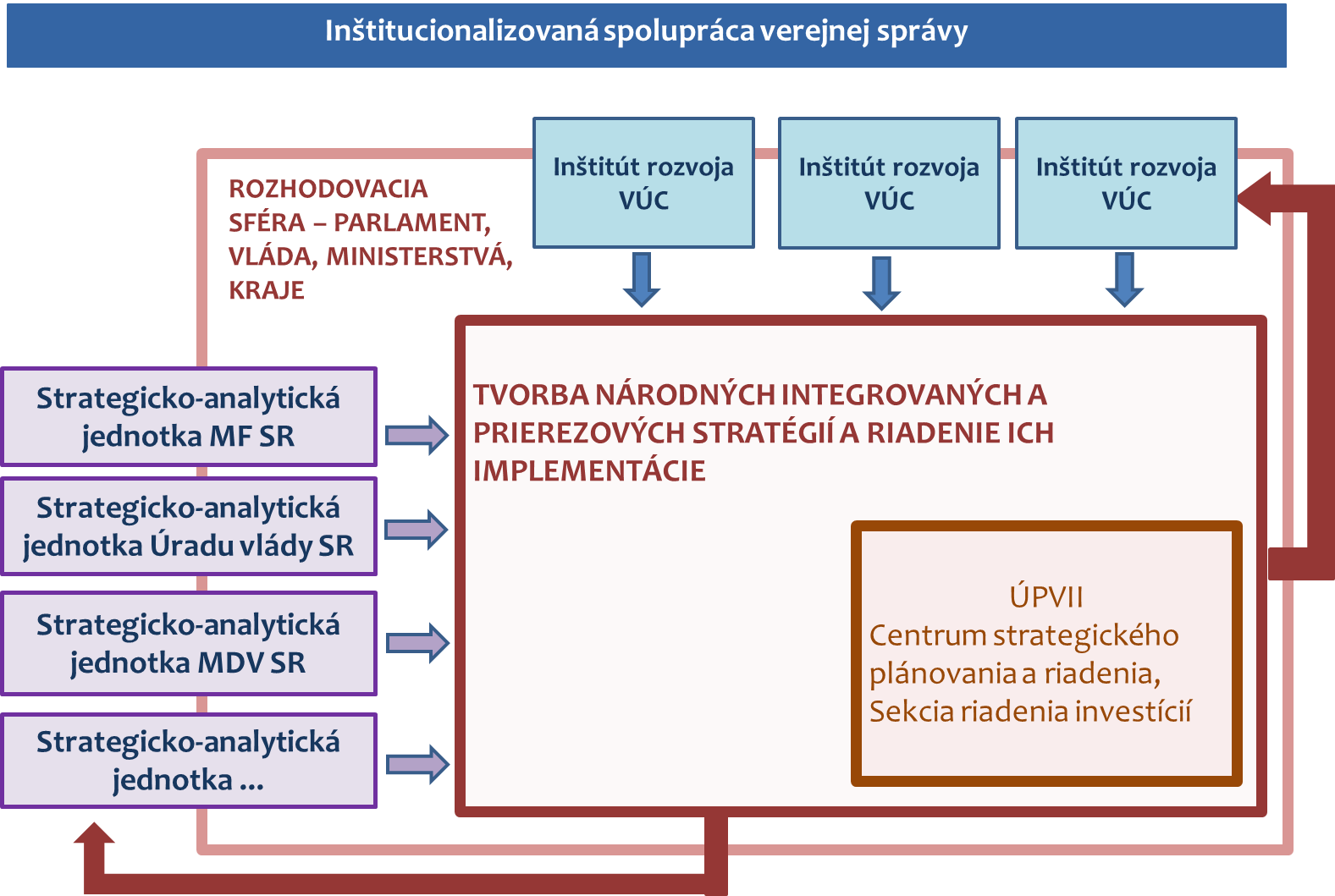 Ukotviť inštitucionálnu spoluprácu všetkých zložiek verejnej správy na implementácii Vízie a stratégie v zákone o rozvoji SR.Vo väzbe na prijatie Víze a stratégie rozvoja pripraviť novú metodiku tvorby strategicko-plánovacej dokumentácie na úrovni VÚC, strategicko-plánovacích regiónov, a obcí.Podporiť vznik a inštitucionalizovať v zákone o rozvoji SR úroveň strategicko-plánovacích regiónov ako štruktúr spolupráce VÚC, miest a obcí pri implementácii Vízie a stratégie rozvoja ako aj vznik a fungovanie ich koordinačných orgánov v prepojení na VÚC.Kompletizovať systém strategicko-analytických jednotiek VÚC transformáciou odborov regionálneho rozvoja a koordinačných rád strategicko-plánovacích regiónov pri VÚC na koordináciu s ÚOŠS v zmysle nasledujúcej schémy.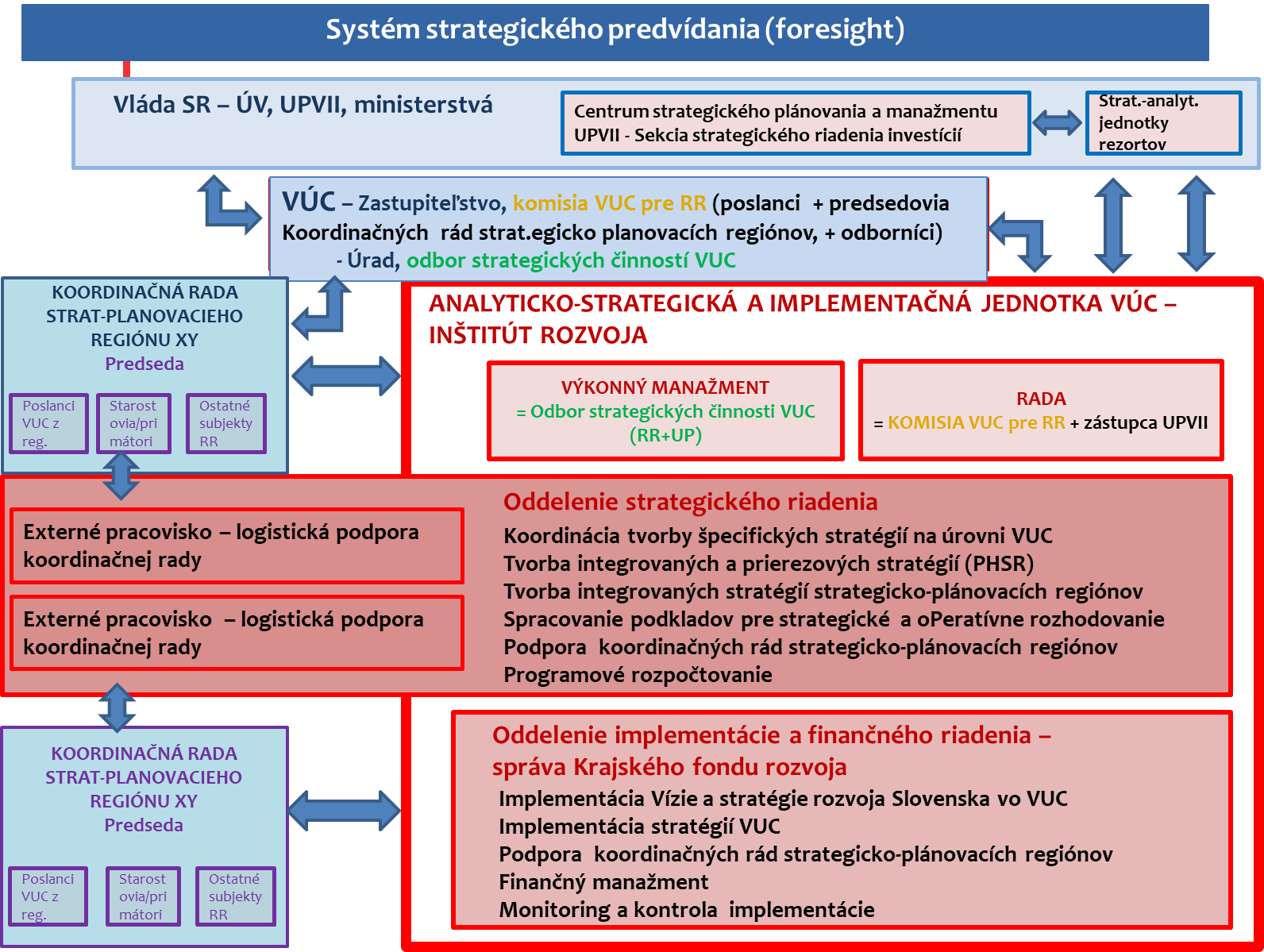 Analyticko-strategické (ASJ) a implementačné jednotky (IJ) zriadené na VÚC budú súčasťou podporného systému strategického riadenia štátu. Budú zabezpečovať analytické, strategicko-plánovacie a implementačné činnosti pre potreby strategického riadenia VÚC a v nadväznosti na úlohy analyticko-strategických jednotiek rezortov a Centra strategického riadenia na ÚPVII, ako aj implementačnej jednotky ÚV.Úlohy ASJ bude definovať ich Rada, ktorá bude pozostávať z členov existujúcich komisií kraja pre regionálny rozvoj, ktoré však by popri krajských poslancoch mali zahŕňať aj predsedov koordinačných rád strategicko-plánovacích regiónov.Koordinačné rady strategicko-plánovacích regiónov budú v parite pozostávať zo zástupcov krajských poslancov zvolených v danom regióne, zástupcov starostov a primátorov a zástupcov subjektov verejného, akademického, súkromného a občianskeho sektora.Výkonný manažment ASJ VÚC bude zabezpečovaný Odborom strategických činnosti, v súčasnosti tvorenom spravidla útvarmi regionálneho rozvoja a územného plánovania.ASJ VÚC bude pozostávať štandardne z dvoch jednotiek (napr. oddelenia), jednej zameranej na strategické riadenie vrátane plánovania a druhej zameranej na implementáciu a finančné riadenie. ASJ VÚC bude zároveň výkonným správcom prípadného Krajského fondu regionálneho rozvoja, ktorý bude súčasťou Národného fondu regionálneho rozvoja (podľa výsledkov projektov OP EVS).Oddelenie strategického riadenia by malo byť zamerané najmä na nasledovné činnosti:koordinácia tvorby špecifických stratégií na úrovni VÚC,tvorba integrovaných a prierezových stratégií (PHSR),tvorba integrovaných stratégií strategicko-plánovacích regiónov,spracovanie podkladov pre strategické a operatívne rozhodovanie,podpora koordinačných rád strategicko-plánovacích regiónov,programové rozpočtovanie.Oddelenie implementácie a finančného riadenia by malo byť zamerané najmä na tieto činnosti:implementácia Vízie a stratégie rozvoja Slovenska vo VÚC,implementácia stratégií VÚC,podpora koordinačných rád strategicko-plánovacích regiónov,finančný manažment,monitoring a kontrola implementácie.V oblasti tvorby a riadenia ľudských, finančných a materiálnych zdrojov na implementáciu:Zaviesť a inštitucionalizovať programové rozpočtovanie na ústrednej, regionálnej a miestnej úrovni.Financovanie implementácie Víze a stratégie realizovať dominantne formou integrovaných investičných balíkov v nadväznosti na zákon o rozvoji, integrujúci aj zákon o EŠIF, napojených na jednotlivé obsahovo integrované rozvojové programy Vízie a stratégie (premietnutých do Národného investičného plánu). Každý integrovaný investičný balík bude mať alokovanú celkovú sumu v členení na tri úrovne:úroveň kompetencií štátu,úroveň kompetencií VÚC,úroveň kompetencií miest a obcí.Alokovaná suma v integrovaných balíkoch bude zahŕňať grantové investičné zdroje: EŠIF,štátneho rozpočtu,rozpočtu VÚC,rozpočtu miestnych samospráv,zdroje súkromného sektoru,a návratné investičné zdroje:zdroje bankového sektoru na revolvingové financovanie vrátane EIB, WB, SIH,zdroje súkromného sektoru.Zabezpečiť implementáciu finančného modelu, ktorý vznikne v rámci realizácie projektu OP EVS týkajúceho sa posilnenia strategicko-plánovacích kapacít samospráv. Finančný model vychádza z odporúčaní OECD a je založený na zriadení Národného fondu regionálneho rozvoja napojeného na územne integrovaný rozvojový program Vízie a stratégie premietnutý do PHSR VÚC, strategicko-plánovacích regiónov, miest a obcí. Súčasťou Národného fondu budú aj Krajské fondy regionálneho rozvoja VÚC).Premietnuť priority definované Víziou a stratégiou do rezortných investičných plánov v nadväznosti na jej premietnutie do rezortných rozvojových stratégií.Zabezpečiť koordináciu rezortných investičných plánov prostredníctvom Národného investičného plánu ako základného implementačného nástroja Agendy 2030 a Vízie a stratégie rozvoja.Strategickým plánovaním ľudských zdrojov zabezpečiť primerané kapacity a odbornú pripravenosť na strategicko-analytických jednotkách aj na odborných útvaroch na všetkých stupňoch verejnej správy.Vízia rozvoja Slovenska do roku 2030Slovensko je krajina úspešných udržateľne sa rozvíjajúcich regiónov a ich komunít, ktorá poskytuje kvalitné a bezpečné prostredie pre zdravý a plnohodnotný život všetkých obyvateľov.Kľúčové slová sú použité v nasledujúcom kontexte:Krajina – kvalitné miesto na život a štát, ktorý moderne a efektívne plní svoje funkcieKomunity – sociálne väzby a vzájomná spoluprácaRegióny – priestor pre napĺňanie potrieb človekaRozvoj – zlepšenie kvality životaUdržateľnosť – využívanie zdrojov spôsobom, ktorý neobmedzí budúce generácie Prostredie – zachovanie a udržateľný rozvoj prírodného prostredia a kultúrneho dedičstva ako predpoklad pre zdravý a plnohodnotný život Bezpečnosť – odolnosť a pripravenosť na vonkajšie a vnútorné ohrozeniaPlnohodnotný život – realizácia potenciálu každého jednotlivca vrátane prístupu ku vzdelaniu a kultúre ako súčasť života obyvateľovIntegrovaný rozvojový program I. – Prírodné zdroje, ľudské zdroje a kultúrny potenciálCieľ Integrovaného rozvojového programu I.Cieľom programu je dosiahnutie klimaticky neutrálneho využívania prírodných zdrojov, pri rešpektovaní schopnosti obnovy ekosystémov, ale aj vytvorenia podmienok na sebarealizáciu obyvateľov a na zachovanie súdržnosti rodín a kultúrnej identity v regiónoch Slovenska tak, aby prírodné zdroje, ľudské zdroje a kultúrny potenciál boli zachované pre ďalšie generácie a rozvoj spoločnosti. Kľúčová zmenaKľúčovou zmenou je ustanovenie ochrany a udržateľného manažmentu prírodných zdrojov, rozvoja ľudských zdrojov a kultúrneho potenciálu ako nadradeného verejného záujmu.Táto zmena bude dosiahnutá prostredníctvom nasledovných prioritných krokov:Ochrana a udržateľnosť využívania prírodných zdrojov, pri zohľadnení zmeny klímy.Rozvoj ľudských zdrojov v súlade s európskym pilierom sociálnych práv.Rozvoj kultúrneho potenciálu regiónov Slovenska.Prioritné kroky a nastavenie želaného stavu:I.1. Ochrana a udržateľnosť využívania prírodných zdrojov, pri zohľadnení zmeny klímyVýstupy z analýz a charakteristika problémovej situácieSlovensko v roku 2017 podľa hodnoty Indexu environmentálnej výkonnosti (EPI) patrilo medzi 30 krajín s najkvalitnejším životným prostredím. EPI Slovenska je na úrovni 71 % skóre a patrí mu 28. miesto na svete. Oproti roku 2007 však hodnota tohto indikátora klesla z 86 % o 15 % a Slovensko kleslo zo 17. miesta na súčasné 28. Zo zloženia indexu okrem iného vyplýva aj to, že Slovensko drží na vysokej hodnote indexu pretrvávajúca vitalita ekosystémov a solídny systém ochrany životného prostredia. Najhoršie hodnoty dosahuje kvalita ovzdušia (predovšetkým znečistenie tuhými časticami), stav lesov a kvalita habitatov.V najviac znečistených územiach žije stále takmer tretina z celkového počtu obyvateľov SR a znečistenie ovzdušia spôsobuje podľa štatistík 5000 úmrtí ročne. To by pri nezmenenej situácii do roku 2030 znamenalo stratu 60 000 životov. Slovensko nedosahuje požadované úrovne zníženia znečisťujúcich látok ako sú NO2, PM10, PM2,5, ozón a benzo(a)pyrén. V súčasnosti využívané nástroje na znižovanie emisií nie sú dostatočné na dosiahnutie požadovaného zníženia emisií do roku 2030.Slovensko taktiež zaznamenáva nárast negatívnych prejavov zmeny klímy. Ekonomické straty z extrémov v dôsledku zmeny klímy dosiahli podľa odhadov na Slovensku len v roku 2013 hodnotu viac ako 1,2 mld. eur. Bez efektívnej politiky adaptácie ekonomiky a spoločnosti je možné očakávať ich ďalší rast a celkovú hodnotu prevyšujúcu 14,4 mld. eur do roku 2030, aj to len za predpokladu, že budú prijaté efektívne opatrenia na zmiernenie tempa zmeny klímy. Slovenská ekonomika spotrebúva viac prírodných zdrojov na obyvateľa, ako je ich kapacita tvoriť tieto zdroje, a teda ekologická stopa slovenskej ekonomiky je negatívna, s deficitom 1,3 globálneho hektára.Slovensko zaostáva v ekologických inováciách za väčšinou krajín EÚ. V indexe eko-inovácií dosiahlo Slovensko v roku 2017 iba 74 % priemeru EÚ. Súčasné pokrytie energetickej spotreby SR nie je udržateľné. Máme jedno z energeticky najnáročnejších hospodárstiev v EÚ a väčšina využívaných energetických zdrojov je neobnoviteľných. Podiel obnoviteľných zdrojov energie na hrubej konečnej energetickej spotrebe dosiahol v SR 12 %, zatiaľ čo v EÚ-28 v roku 2016 to bolo 17,0 %. kritická situácia je v sektore dopravy, kde najväčší podiel spotreby palív tvorí konečná spotreba kvapalných palív (97 %), zatiaľ čo podiel konečnej spotreby elektriny je veľmi malý. Problém spotreby energie a predovšetkým obnoviteľných zdrojov energie úzko súvisí aj s energetickou chudobou, ktorá sa na Slovensku stala významným faktorom nielen kvality života, ale priamo aj kvality životného prostredia. Zelené obstarávanie tvorí len nepatrný podiel na celkovom objeme obstarávaných tovarov a služieb.Klesá aj kvalita povrchových a podzemných vôd. Počet obyvateľov napojených na kanalizáciu predstavuje iba 65,2 % celkového počtu obyvateľov SR, pričom v aglomeráciách nad 2000 ekvivalentných obyvateľov (ďalej len EO) iba 58 % obyvateľstva. Kapacita vodných nádrží na zadržiavanie odtoku vody z krajiny je na úrovni 1/3 ročných potrieb SR. Až 51 % z celkového množstva odpadu končí na skládkach, pri komunálnom odpade dokonca 66 %. Miera recyklácie komunálneho odpadu je na úrovni 23 % (rok 2017), čo je jedna z najnižších v Európe. Z 1963 evidovaných environmentálnych záťaží na Slovensku sa do roku 2016 podarilo vykonať prieskum iba 141 lokalít a vykonať sanáciu 19 lokalít. Napriek relatívne vysokému podielu chránených území na celkovej rozlohe Slovenska (37,4 %) iba na veľmi malej časti 1,75 % územia je príroda ponechaná bez zásahov a spôsob hospodárenia v chránených parkoch a CHKO sa nelíši od využívania iných území. Od roku 2000 Slovensko stráca lesy. Zhoršuje sa kvalita pôdy a zvyšuje sa erózia. 99 % poľnohospodárskeho fondu je z hľadiska hygienického vyhovujúci, avšak až tretina územia je ohrozená dusičnanmi a takmer 60 % poľnohospodárskych pôd vykazuje slabo kyslú́ alebo kyslú́ pôdnu reakciu. Vodnou eróziou je potenciálne ohrozených 38,6 % a veternou 6,7 % poľnohospodárskych pôd. Ekologické poľnohospodárstvo zaberá iba 9,5 % rozlohy.Na zlepšenie analyzovaného stavu je potrebné nasledujúce:I.1.1	Významné zníženie zaťaženia životného prostredia znečisťujúcimi látkamiVýznamné zníženie znečistenia a kontaminácie všetkých zložiek životného prostredia (ovzdušie, voda, pôda), pri zachovaní princípu pôvodca platí bude znamenať konkrétne:zníženie množstva emisií do ovzdušia oproti roku 2005 pri SO2 o 82 %, NOx o 50 %, NMVOC o 32 %, NH3 o 30 % a PM2,5 o 49 %,dosiahnutie 100% podielu odvádzaných a čistených odpadových vôd v aglomeráciách s viac ako 2 000 ekvivalentnými obyvateľmi a všetkých obcí ležiacich v ochrannom pásme vodárenských zdrojoch a 50% podielu v aglomeráciách s nižším počtom ekvivalentných obyvateľov,zníženie úrovne znečistenia vôd živinami a úrovne znečistenia podzemných vôd dusíkatými látkami, pesticídnymi látkami a ostatnými znečisťujúcimi látkami tak, aby bola dosiahnutá do roku 2027 kategória dobrý stav potenciálu vôd vo všetkých vodných útvaroch.Toto dosiahneme prostredníctvom:Zadefinovania znižovania emisií skleníkových plynov, znečistenia životného prostredia a zamedzenia degradácie strategických prírodných zdrojov, ako sú voda, lesy a pôda, ako nadradeného verejného záujmu;Vytvorenia dostatočných kapacít a posilnením kompetencií zodpovedných orgánov na kontrolu plnenia tohto verejného záujmu;Prijatia opatrení, ktorými sa posilní kompetencia a dosiahne lepšia vymožiteľnosť práva v oblasti životného prostredia;Zavedenia záväzných kritérií udržateľnosti pre všetky obnoviteľné zdroje energie tak, aby ich pozitívny vplyv na klímu, kvalitu životného prostredia a zdravie obyvateľov bol čo najväčší, vytvorením účinného systému kontroly dodržiavania týchto kritérií;Vyradenia uhoľných palív z energetického mixu Slovenska a utlmením domácej ťažby uhlia a výroby energie z uhlia do roku 2023 a zastavením investícií verejných zdrojov na rozvoj a údržbu infraštruktúry ťažby uhlia;Podpory udržateľného využitia nerastného bohatstva vrátane spracovania už vyťaženého materiálu a odpadu, z ktorého je možné súčasnými environmentálne prijateľnými technológiami a procesmi opätovne získavať použiteľné suroviny;Zahrnutia uhlíkovej intenzity životného cyklu do hodnotenia ich vplyvov na životné prostredie v zmysle zákona č. 24/2006 Z. z.;Nastavenia systémových opatrení pre rozšírenie využitia najlepších dostupných techník (BAT);Prijatia opatrení na zníženie emisií v doprave vrátane zavedenia motivačného systému poplatkov za znečisťovanie ovzdušia, ktorý podporí vytvorenie nízkoemisných zón v mestách a využívanie nízkoemisných dopravných módov;Podpory modernizácie a výmeny lokálnych zdrojov vykurovania za nízkoemisné;Vytvorenia a implementácie uceleného plánu integrovaného riadenia povodí, ktorého predmetom bude aj prevencia riešenia následkov povodní a sucha a ktorý bude reagovať na výzvy v súvislosti so zmenou klímy;Obnovy kontinuity vodných tokov vo všetkých úsekoch s najvyššou prioritou realizácie;Zohľadnenia nákladov za vodohospodárske služby v cene vody vrátane nákladov na zachovanie jej dostupnosti a ochranu životného prostredia;Využitia inovatívnych, prírode blízkych technológií a postupov pre efektívne zabezpečenie podstatného zvýšenia podielu odvádzaných a čistených komunálnych odpadových vôd za súčasného zohľadnenia sociálneho princípu;Spracovania a implementácie uceleného plánu obmedzenia biocídov a používania chemikálií v súlade s európskou legislatívou, do roku 2020;Odstránenia všetkých environmentálnych záťaží s najvyššou prioritou riešenia, s uplatnením princípu znečisťovateľ platí;Optimalizácie rozdelenia kompetencií orgánov štátnej správy zodpovedných za oblasť ochrany a tvorby životného prostredia.I.1.2	Zlepšenie adaptability ľudských sídiel a krajiny na nepriaznivé dôsledky zmeny klímyZlepšenie adaptability ľudských sídiel a krajiny na nepriaznivé dôsledky zmeny klímy bude znamenať konkrétne:zníženie ekonomických strát z extrémov v dôsledku zmeny klímy na max. jednu tretinu odhadovaných škôd v roku 2018,zníženie priemerných ročných škôd spôsobených povodňami minimálne o 25 %,zvýšenie vodozádržnej kapacity Slovenska tak, aby do roku 2030 dosiahla minimálne 25 % povrchového odtoku,zníženie záberov nezastavanej plochy na minimálne o 50 % do roku 2030,zvýšenie podielu súvislých porastov nelesnej stromovej a krovinnej vegetácie v mestách,zvýšenie záberu ekologickej poľnohospodárskej výroby na min. 13,5 % poľnohospodárskej pôdy.Toto dosiahneme prostredníctvom:Definovania pripravenosti krajiny a sídel na Slovensku na dôsledky zmeny klímy, ako nadradeného verejného záujmu v územnom plánovaní, pôdohospodárstve a starostlivosti o krajinu;Nastavenia inštitucionálneho rámca a koordinačných mechanizmov účinnej implementácie adaptačných opatrení na všetkých úrovniach a vo všetkých oblastiach, vrátane zlepšenia informovanosti a implementáciou adaptačných stratégii s jasne stanovenými opatreniami a vyčlenenými dostatočnými finančnými prostriedkami pre jednotlivé strategicko-plánovacie regióny;Integrácie adaptačných opatrení do odvetvových politík, stratégií a zákonov;Preferencie prírode blízkych adaptačných opatrení pred sivou infraštruktúrou v stratégiách rozvoja všetkých druhov verejnej infraštruktúry;Premietnutia adaptačných stratégií do strategických dokumentov rozvoja a vykonávacích predpisov územných samospráv;Vytvorenia motivačných nástrojov pre aktívnu účasť podnikateľského sektora a občianskej spoločnosti pri definovaní, realizácii a hodnotení efektívnosti adaptačných opatrení;Zavedením povinnosti aplikovať kompenzačné opatrenia na zadržiavanie a vsakovanie vody do pôdy pri zastavaní zelenej plochy.I.1.3	Ochrana prírody, krajinotvorba a zabezpečenie zdravia a stability ekosystémovOchrana prírody, krajinotvorba a zabezpečenie zdravia a stability ekosystémov bude znamenať konkrétne: obnovu minimálne 15 % degradovaných ekosystémov voči roku 2018,zastavenie úbytku počtu rastlinných a živočíšnych druhov,zvýšenie rozlohy bezzásahových území, tvoriacich jadrovú zónu národných parkov do roku 2025 na 50 % a do roku 2030 na 75 % celkovej rozlohy každého národného parku,zvýšenie podielu rastlinných druhov nachádzajúcich sa v priaznivom stave z 1/5 druhov v roku 2018 na 1/2 druhov do roku 2030,zvýšenie podielu biotopov európskeho významu nachádzajúcich sa v priaznivom stave z 1/3 druhov v roku 2018 na 2/3 druhov do roku 2030.Toto dosiahneme prostredníctvom:Definovania stability a zdravia ekosystémov a ich zachovania pre ďalšie generácie, ako nadradeného verejného záujmu vo všetkých sektoroch hospodárstva, najmä v pôdohospodárstve, vodnom hospodárstve a pri investíciách do infraštruktúry a v rámci územného rozvoja, vrátane kompenzačných mechanizmov pre opatrenia vo verejnom záujme;Nadradenia záujmov ochrany prírody hospodárskym záujmom v sústave chránených území;Implementácie integrovaného konceptu ochrany krajiny;Zlepšenia prepojenia ekologicky významných území koridormi a zmenou obhospodarovania krajiny na prírode blízke postupy;Obnovenia krajinných prvkov na poľnohospodárskej pôde v procese pozemkových úprav;Nastavenia pravidiel starostlivosti o nelesnú drevinovú vegetáciu;Zákazu ťažby dreva v bezzásahových územiach;Zavedenia systému verejnej a inštitucionálnej kontroly ťažby dreva a jej transparentného monitoringu do úrovne najmenších lesných hospodárskych celkov;Uprednostňovania prírode blízkeho obhospodarovania lesov a zabezpečenia jeho harmonizácie s inými verejnými záujmami v území;Zjednodušenia systému chránených území a stupňov ochrany, ktorý umožní prísnejšiu ochranu a cielenú starostlivosť v súlade s medzinárodnými štandardmi;Vytvorenia systému a metodiky ohodnocovania ekosystémových služieb ako podkladu pre hodnotenie investícií a tvorbu politík.I.2. Rozvoj ľudských zdrojov v súlade s európskym pilierom sociálnych právVýstupy z analýz a charakteristika problémovej situácieEkonomický rast Slovenska bol v uplynulých dvoch desaťročiach významne podporený dostupnosťou lacnej a kvalifikovanej pracovnej sily. Od roku 2020 však bude Slovensko vystavené prirodzenému úbytku obyvateľstva. Už v súčasnosti sa prejavujú disparity medzi dopytom a ponukou na trhu práce. Novou realitou na trhu práce je nedostatok kvalifikovanej pracovnej sily.V roku 2017 Slovensko dalo na vzdelávanie 3,4 mld. eur, približne 10 % celkových verejných výdavkov (čo tvorí 4 % HDP verejných výdavkov), v porovnaní s priemerom EÚ je to o jedno percento HDP menej. Medzinárodné testovanie PISA 15-ročných žiakov z roku 2015 vykazuje zhoršujúci stav vedomostí slovenských žiakov, ktoré úzko súvisia so socioekonomickou situáciou žiakov. Priemerné výsledky slovenských žiakov (463 bodov) sú výrazne pod priemerom krajín OECD (492 bodov). Klesol podiel žiakov s vynikajúcimi výsledkami a podiel žiakov so slabými výsledkami je vysoký a stále narastá. Výrazne rastie počet mladých ľudí predčasne ukončujúcich školskú dochádzku (8,6% v roku 2018, Eurostat).Slovensko dlhodobo zaznamenáva vysoký podiel stredoškolsky vzdelanej mládeže, avšak 75 % absolventov stredných škôl nenachádza uplatnenie v odbore, ktorý študovali. Pritom na Slovensku vzniká každý rok deficit viac ako 34 000 absolventov, ktorí chýbajú v ekonomike na reprodukciu pracovných síl v odborných pozíciách. Od roku 2024 to bude dokonca až 46 000. Pre rozvoj inovatívnej ekonomiky je kľúčový podiel populácie s terciárnym vzdelaním ktorej podiel 22 % zaraďuje Slovensko na 34. mieste medzi krajinami OECD. Krátke terciárne programy, ktoré v krajinách OECD vyštuduje okolo 8 % mladých ľudí, na Slovensku absolvuje iba 0,5 % mladej populácie. Závažným problémom je odchod najtalentovanejších študentov a mladých vzdelaných ľudí do zahraničia. Vysokú školu v zahraničí si v roku 2014 vybral každý siedmy vysokoškolák (14,2 %). Ide o druhý najvyšší podiel medzi krajinami OECD, a v rámci neho až 77 % študentov študovalo v roku 2014 v Česku. Súvisí to nielen s kvalitou vzdelávacieho systému ale aj perspektívami uplatnenia a kvality života mladých ľudí po ukončení vysokoškolského vzdelávania. K tomu neprispievajú ani disparity medzi odborovou profiláciou vysokých škôl v regiónoch a profiláciou ich regionálnej ekonomiky.Medzi kľúčové faktory podmieňujúce kvalitu vzdelávania patrí kvalita učiteľov, ktorú nie je možné dosiahnuť bez zlepšenia ich postavenia a adekvátneho motivačne pôsobiaceho ohodnotenia, prejavujúceho sa aj vo vekovej skladbe učiteľov. V súčasnosti priemerný vek pedagógov dosahuje 45 rokov a má tendenciu rásť. Zvlášť prudko rastie počet riaditeľov škôl v preddôchodkovom veku. Podľa odhadov za posledných 15 rokov Slovensko opustilo až 300 000 Slovákov, najčastejšie vysokoškolskí vzdelaní mladí ľudia do 30 rokov. Najvyššiu mieru odchodu do zahraničia vykazujú okresy na východe Slovenska. Z okresov na východe Slovenska sa za posledných 10 rokov do zahraničia vysťahovalo až približne 6 % populácie. Popri adekvátnom uplatnení na trhu práce a ocenení kvalifikovanej práce je na stabilizáciu mladých ľudí kľúčovým faktorom dostupnosť bývania a hlavne nájomného bývania pre mladých ako predpoklad sociálnej istoty pri narodení dieťaťa a nástroja na zvýšenie ich mobility a flexibility na trhu práce znižovanej zaťažením hypotékou. V porovnaní s krajinami EÚ mali slovenské domácnosti za rok 2018 jedny z najvyšších nákladov na bývanie. Priemerná slovenská domácnosť zaťažená hypotékou si na strechu nad hlavou musí mesačne vyčleniť v priemere 514 eur. Dostupnosť nájomného bývania je znižovaná disponibilitou nájomných bytov (v SR len 6 %, v EU od 19 % do 62 % bytového fondu) ako aj cenou nájomného v porovnaní s príjmami mladých ľudí. Výstavba nájomných bytov má pritom klesajúcu tendenciu. Počet dokončených obecných nájomných bytov v SR klesol z 2 305 bytov v roku 2009 (12,24 %) na 359 v roku 2016 (2,29 %).Dôležitým faktorom populačného vývoja sú tiež podmienky mladých rodičov počas materskej dovolenky vrátane možností ich kontinuálneho kontaktu s výkonom profesie a tým aj profesijného rastu.V rámci krajín OECD patrí Slovensko ku krajinám, ktoré majú najnižšiu mieru účasti dospelých v ďalšom vzdelávaní a odbornej príprave. Podiel populácie v produktívnom veku zapojenej do celoživotného vzdelávania dosahuje iba 33 %, pričom priemer OECD je takmer 50 %. Toto je obzvlášť závažný problém v kontexte aktuálnej a najmä očakávanej vekovej skladby disponibilnej pracovnej sily, v ktorej čoraz viac dominujú pracovníci s väčším odstupom od ukončenia základného kvalifikačného vzdelania za súčasnej dynamizácie vývoja poznatkov a zmeny nevyhnutných zručností (napr. v kontexte informatizácie a robotizácie).Na zlepšenie analyzovaného stavu je potrebné nasledujúce:I.2.1	Zvýšenie kvality vzdelávania vrátane vzdelávania dospelých a rozvoj ľudských, materiálnych, technických a inštitucionálnych kapacít vzdelávacieho systémuZvýšenie kvality vzdelávania vrátane vzdelávania dospelých a rozvoj ľudských, materiálnych, technických a inštitucionálnych kapacít vzdelávacieho systému bude znamenať konkrétne:zlepšenie výsledkov medzinárodného testovania 15-ročných žiakov PISA a zručností dospelých PIAAC na priemer krajín OECD,zníženie podielu slovenských študentov vysokých škôl študujúcich v zahraničí o minimálne tretinu súčasného stavu,zvýšenie priemernej účasti dospelej populácie (veková kategória 25 až 64) na celoživotnom vzdelávaní podľa indikátora LFS (účasť za posledné 4 týždne) na 15 % do roku 2030 (v roku 2018 bola na Slovensku 4 %),zvýšenie podielu odborného stredoškolského vzdelávania,zvýšenie podielu populácie v oblasti terciárneho vzdelávania k úrovni očakávaného priemeru OECD v roku 2030, ktorý sa predpokladá na úroveň 50 %,zvýšenie podielu študentov technických a prírodovedných odborov minimálne o 20 % voči roku 2018,umiestnenie slovenských vysokoškolských a akademických pracovísk v medzinárodných porovnaniach, napríklad Times Higher Education World University Rankings.Toto dosiahneme prostredníctvom:Zmeny systému a formy vzdelávania na školách so zameraním na rozvíjanie vedomostí žiakov, ich zručností, kritického myslenia a postojov uplatniteľných v ďalšom živote;Naviazania profilov vysokoškolských pracovísk v regiónoch na potreby udržateľného rozvoja, trhu práce a dopyt regionálnej ekonomiky tak, aby plnili svoju úlohu pri budovaní inovatívne založených regionálnych ekonomík;Rozšírenia vzdelávania v oblasti kreatívnych činnosti so zameraním na podnikateľské zručnosti;Zosúladenia systému kvality vysokoškolského vzdelávania so štandardmi a usmerneniami na zabezpečovanie kvality v Európskom priestore vysokoškolského vzdelávania s dôrazom na kľúčové odbory pre sociálne-ekonomický rozvoj;Prehĺbenia individuálneho prístupu k jednotlivcovi v zmysle inkluzívneho vzdelávania;Úpravy systému riadenia regionálneho školstva prostredníctvom zmien v oblasti preneseného výkonu štátnej správy v školstve a jej odbornosti;Flexibilnejšieho prístupu k odbornému vzdelávaniu a príprave so zapojením podnikov do praktického vyučovania;Reštrukturalizácie predimenzovanej siete vysokých škôl na základe kvality vzdelávania, kvality výskumu a potrieb spoločnosti;Zavedenia objektívneho hodnotenia kvality vzdelávania a výskumu na vysokých školách vo vzťahu k medzinárodným štandardom;Nového nastavenia systému riadenia vysokých škôl, modernizácie vysokoškolského sektora, posilnenia akademickej mobility študentov a zamestnancov vysokých škôl, a vytvorením podmienok na znižovanie bariér v prístupe na štúdium a obsadenie miest vysokoškolských učiteľov;Skvalitnenia vysokoškolskej prípravy na učiteľské povolanie, posilnenia kontinuálneho profesijného rozvoja učiteľov a zvýšenia atraktivity učiteľského povolania prostredníctvom postupného priblíženia sa úrovni platov k priemeru vyspelých krajín OECD;Zavedenia systému na overovanie kvalifikácií, ktorý umožní uznávanie výsledkov neformálneho a celoživotného vzdelávania;Vytvorenia podmienok na zvýšenie mediálnej gramotnosti širokého spektra príjemcov informácií šírených rôznymi, najmä digitálnymi platformami prostredníctvom formálneho ako aj celoživotného vzdelávania na zamedzenie pokračujúcej infantilizácie spoločnosti.I.2.2	Stabilizácia ľudských zdrojov v regiónoch, harmonizácia ponuky pracovnej sily s dopytom trhu práce, prilákanie talentov, systematická práca s talentmiStabilizácia ľudských zdrojov v regiónoch, harmonizácia ponuky pracovnej sily so súčasným aj predpokladaným dopytom trhu práce, prilákanie talentov, systematická práca s talentmi bude znamenať konkrétne: zníženie podielu odchodu za prácou do zahraničia o minimálne jednu tretinu,zníženie podielu nekvalifikovanej pracovnej sily na trhu práce minimálne o tretinu súčasného stavu,zvýšenie prepojenia vzdelávania s praxou,zlepšenie podmienok pre kvalifikovaných mladých ľudí a ich rodiny.Toto dosiahneme prostredníctvom:Podpory tvorby pracovných príležitostí s primeraným mzdovým ohodnotením v súlade so skladbou disponibilnej pracovnej sily a to najmä rozvojom malého a stredného podnikania v regiónoch;Podpory prepojenia vzdelávania so žiadaným dopytom trhu práce vrátane celoživotného vzdelávania, prípravy vzdelávacích programov druhej šance a špeciálnych rekvalifikačných programov pre ľudí zo znevýhodneného prostredia a marginalizovaných skupín obyvateľstva;Reformy školstva, ktorá bude zohľadňovať rozvoj kľúčových kompetencií, bude prispôsobená dopytu po schopnosti kritického myslenia, po nových digitálnych a technických zručnostiach a vedomostiach, s prepojením škôl s praxou prostredníctvom ďalšieho rozvoja odborného vzdelávania a prípravy a celoživotného vzdelávania;Zlepšenia úrovne primárneho vzdelávania s väčším dôrazom na projektové vyučovanie, finančné a podnikateľské zručnosti;Zlepšenia dostupnosti kvality života ako kľúčového faktora atraktivity pre stabilizáciu mladých ľudí vo všetkých regiónoch, a to hlavne cenovo dostupného bývania, najmä nájomného bývania a kvalitnej občianskej vybavenosti vo všetkých obciach, ako aj dostupnosti vyššej občianskej vybavenosti v regiónoch;Využitia špecifických zručností profesií v regiónoch ako základu konverzie ich ekonomickej základne a podpory tvorby pracovných miest s ich využitím (napr. využitie banských špecialistov pri budovaní tunelov, sklárov v umeleckej sklárskej výrobe a kreatívnom priemysle a pod.).I.2.3	Zlepšenie populačného vývoja prostredníctvom podpory mladých rodínZlepšenie populačného vývoja prostredníctvom podpory mladých rodín bude znamenať konkrétne:plošnú dostupnosť sociálnej infraštruktúry starostlivosti o deti do troch rokov veku (detské jasle).Toto dosiahneme prostredníctvom:Zavedenia motivačných nástrojov na podporu zamestnávania, ktoré umožnia flexibilitu pre rodičov s deťmi do troch rokov;Vytvorenia sociálnej infraštruktúry pre mladé rodiny pri zabezpečovaní sociálnych služby v oblasti poskytovania starostlivosti o dieťa do troch rokov;Rozširovania možnosti zo strany zamestnávateľov pri starostlivosti o dieťa do troch rokov na pracovisku;Rozšíriť právo na rodičovskú dovolenku aj na starých rodičov, čo prispeje k aktívnemu starnutiu.I.3. Rozvoj kultúrneho potenciálu regiónov SlovenskaVýstupy z analýz a charakteristika problémovej situácieVplyv kultúry na spoločnosť nemožno vyjadriť výhradne cenou. Kultúra prispieva k zvýšeniu kvality života, pretvára mestá a obce na príjemné miesta k bežnému životu, k práci, k cestovaniu, stimuluje vzdelávanie a prispieva k osobnému rozvoju. Kultúrna rozmanitosť v súlade s kapitalizáciou kultúrneho potenciálu miest a regiónov je jedným z parciálnych cieľov pre likvidáciu chudoby. Silnou témou ostáva budovanie kultúrnej gramotnosti, ktorá korešponduje s kompetenciou kultúrneho povedomie a vyjadrenia, čo je predpokladom k aktívnemu občianstvu a spolupráci. Posilňovanie rešpektu k vlastnej kultúrnej identite je základným predpokladom rešpektu k ostatným kultúram.Jedným z najsilnejších prvkov kultúrneho potenciálu SR, ktorý sa dá kapitalizovať, predstavuje hustá sieť drobných kultúrnych inštitúcií a mimoriadne bohatstvo a rozmanitosť kultúrneho dedičstva. V súčasnosti je v pamiatkovom fonde registrovaných vyše 15 128 nehnuteľných národných kultúrnych pamiatok a 9 953 hnuteľných národných kultúrnych pamiatok. Na Slovensku je vyhlásených 80 pamiatkových zón, 28 pamiatkových rezervácií, 5 lokalít je zapísaných v Zozname svetového kultúrneho dedičstva.Odhad verejných výdavkov na kultúrnu politiku vrátane výdavkov pridružených organizácii rezortu dosahuje 0,54 % HDP (434,9 mil. eur) za roky 2018 – 2020 vo všetkých kapitolách a to nielen Ministerstva kultúry SR. Najväčšiu časť príjmov pre kultúrno-osvetovú činnosť tvorí rozpočet obcí, následne rozpočet VÚC.Dopyt po kultúrnej ponuke, statkoch, službách hovorí, že na kultúrno-osvetových podujatiach sa v roku 2017 zúčastnilo viac ako 2 mil. návštevníkov, vydaných bolo viac ako 8 200 knižných titulov v náklade takmer 10 mil. kusov. Celková návštevnosť múzeí, galérii a divadiel je 6 041 000 návštevníkov za rok 2017. Na takmer 12,5 tis. podujatí záujmovej umeleckej činnosti sa zúčastnilo takmer 850 tis. ľudí. Napriek tomu domácnosti míňajú na kultúrne služby len o niečo viac ako 1 % svojich celkových výdavkov, čo predstavuje iba 75 % priemeru EÚ v prepočte na ich kúpnu silu.Zamestnanosť v kultúre a kreatívnych odvetviach za rok 2016 predstavovala len 2,5 % z celkovej zamestnanosti, pričom priemer EÚ je 3,7 %.Na zlepšenie analyzovaného stavu je potrebné nasledujúce:I.3.1	Aktívna ochrana a udržateľné využitie kultúrneho dedičstva vrátane kultúrnej krajinyToto dosiahneme prostredníctvom:Zabezpečenia sprístupnenia zdigitalizovaného obsahu kultúrneho dedičstva širokej verejnosti a podnikateľským subjektom vo viacerých technologických formách;Modernizácie prezentácie kultúrneho dedičstva s využitím nových technológií a progresívnych metód marketingu; Zapojenia miestnych aktérov do komerčného využívania kultúrneho dedičstva a poskytovania služieb s originalitou genius loci.I.3.2	Efektívne fungovanie kultúrnych inštitúcií na celoštátnej, regionálnej a miestnej úrovniToto dosiahneme prostredníctvom:Budovania efektívneho systému podpory aktivít všetkých subjektov a aktérov v oblasti kultúry a kreatívnych odvetví v prospech ich systematického rozvoja na základe rovnocenného prístupu;Vybudovania systému metodickej podpory subjektov v regiónoch na základe určených celoštátnych štandardov a odborne garantovaného metodického vedenia;Rozšírenia spektra aktérov v oblasti kultúry a kreatívnych odvetví tak, aby zahŕňala aj oblasť občianskej spoločnosti, verejno-súkromné partnerstvá, mimovládne organizácie a firmy (špecificky v kontexte prienikov inovácií a kreatívnych odvetví); Plánovania a využitia zdrojov na vybudovanie kultúrnej infraštruktúry pre ekonomické zhodnocovanie kreatívnych činností na základe súčasných trendov;Využitia nových foriem verejno-súkromných partnerstiev v oblasti finančných zdrojov pre užívanie existujúcej, či budovanie novej infraštruktúry;Rozvoja nástrojov na budovanie systému profesionálnych národnostných kultúrnych inštitúcií s cieľom uchovávania, tvorby a šírenia kultúrnych hodnôt národnostných menšín.I.3.3	Rozvoj kultúrneho potenciálu vrátane kreatívneho priemysluToto dosiahneme prostredníctvom:Zahrnutia problematiky rozvoja kultúry ako vzácneho verejného statku do integrovaných stratégií a programov a zvýšenia podielu odbornej verejnosti z oblasti kultúry pri ich príprave;Vytvorenia systému monitoringu a informačných databáz v oblasti kultúry na celoštátnej, regionálnej a lokálne úrovni, vrátane mapovania kultúrnych hodnôt a aktivít, inštitúcií a organizácií, aktivít kreatívneho priemyslu;Zvýšenia adresnosti financovania kultúry na základe odborne určených štandardov kvality;Koncentrácie zdrojov a nástrojov na zlepšenie účasti verejnosti na kultúrnom živote; Posilnenia podpory tvorby, výroby, distribúcie kultúrnych statkov a služieb na miestnej, regionálnej a celoštátnej úrovni; Podpory partnerstiev medzi sektormi kultúry a kreatívnych odvetví, miestnymi orgánmi, sociálnymi partnermi a vzdelávaním a odbornou prípravou; Rozvoja nástrojov motivácie pre dobrovoľnícku prácu subjektov a aktérov v oblasti kultúry, vrátane cirkevných subjektov;Integrácie podpory kreatívnych odvetví a kapitalizácie kreatívnych činností a talentu do odvetvových stratégií rozvoja krajiny, vrátane stratégie podpory podnikania, exportu a internacionalizácie;Podpory implementácie konceptu klastrov a kreatívnych miest a ich profilácie v rámci špecializovaných kreatívnych odvetví; Podpory prepojenia kreatívnych odvetví ako nositeľov atmosféry a výnimočnosti lokalít s cestovným ruchom, vrátane sietí a sociálnych interakcií;Tvorby špecifických a alternatívnych foriem financovania kreatívnych odvetví (fondy rizikového kapitálu pre poskytnutie pôžičiek, kúpu menšinových podielov), vrátane daňových úľav.Integrovaný rozvojový program II. – Inovačné a udržateľné hospodárstvoCieľ Integrovaného rozvojového programu II.Cieľom je premena hospodárstva SR do roku 2030 na inovačne orientovanú zelenú ekonomiku, ktorá bude efektívne zhodnocovať vzdelanie a dostupné zdroje a bude environmentálne aj sociálne udržateľná a bude odolná proti vonkajším aj vnútorným nepriaznivým vplyvom.Kľúčová zmenaKľúčovou zmenou na dosiahnutie cieľa je transformácia ekonomiky smerom kvysokej pridanej hodnote prepojením akademického, priemyselného, verejného sektora a občianskej spoločnosti na rozvoj inovácií, využitiu vnútorných potenciálov regiónov a diverzifikácii ekonomických aktivít,dekarbonizácii hospodárstva a jeho prechodu na obehové hospodárstvo.Táto zmena bude dosiahnutá prostredníctvom nasledovných prioritných krokov:Transformácia hospodárstva na inovačne orientované hospodárstvo.Zhodnotenie vnútorných zdrojov a potenciálov regiónov vo výkonných a odolných regionálnych ekonomikách.Posilnenie environmentálnej a sociálnej udržateľnosti ekonomiky.Prioritné kroky a nastavenie želaného stavu:II.1. Transformácia hospodárstva na inovačne orientované hospodárstvoVýstupy z analýz a charakteristika problémovej situácieÚroveň inovačnej výkonnosti Slovenskej republiky, charakterizovanej indexom IUS (Innovation Union Scoreboard), je v porovnaní s ostatnými krajinami EÚ, dlhodobo na nízkej úrovni. Spomedzi 28 krajín EÚ sa Slovenská republika z hľadiska inovačnej výkonnosti za rok 2017 umiestnila až na 23. mieste (mierne zhoršenie oproti roku 2016 o dve miesta). Ako kľúčové problémy boli identifikované, neadekvátne prostredie pre vznik a rozvoj start-up a scale-up vrátane zlej dostupnosti rizikového kapitálu, nízky podiel súkromného sektora na financovaní vedy a výskumu znižujúca sa inovačná výkonnosť malých a stredných podnikov, malá výkonnosť sektora vedy a výskumu v oblasti patentov, ochranných značiek a priemyselných vzorov.Na akúkoľvek transformáciu hospodárstva sú potrebné kapitálové investície. Investície do tvorby fixného kapitálu sú však na Slovensku dlhodobo podpriemerné. V rokoch 2008 – 2018 predstavovala priemerná výška investícií do fixného kapitálu 21 % HDP, čo predstavuje približne 21 miliárd eur ročne. Štátny rozpočet SR sa na tomto podieľa približne desatinou.Nerutinné pracovné pozície, teda také, ktoré vyžadujú plnenie relatívne komplexných úloh, ktoré nemôžu byť usporiadané do systematicky opakujúceho sa poradia, či kódu, prestavujú na Slovensku iba 18 % pracovných pozícií v slovenskom priemysle, čo je najmenej z krajín OECD.Inovácie na Slovensku sa zameriavajú hlavne na oblasť informačných a komunikačných technológií, do ktorej bolo investovaných až 63,3 % z celkového objemu financií investovaných do startupov na Slovensku. Napriek disponibilnému špičkovému know-how na Slovensku, zaostávame v investíciách do kapitálovo náročnejších odvetví, akými sú napríklad biomedicína, robotika alebo proekologicky zamerané technológie.Digitálna ekonomika na Slovensku tvorila v roku 2016 takmer 6 % celkového HDP čo je len o niečo menej ako u digitálnych šampiónov, kde to bolo v priemere 7 % HDP. Ak by sa Slovensko úrovňou digitalizácie priblížilo krajinám západnej a severnej Európy, do roku 2025 by mu to prinieslo ročne dodatočných 16 miliárd eur v hrubom domácom produkte (HDP). To je napríklad skoro päťnásobok výdajov štátu na vzdelávanie a školstvo za rok 2018.Podiel high-tech exportu sa mierne zvyšuje, no je významne nižší ako priemer EÚ a vzdialený od národného cieľa stratégie Európa 2020. Hoci vo financovaní slovenského výskumu a vývoja v roku 2015 celkové výdavky vďaka dočerpávaniu EÚ fondov jednorazovo narástli na cieľovú hodnotu stratégie Európa 2020 t.j. 1,2 % HDP, v roku 2016 sa vrátili na predošlú úroveň 0,79 % HDP a dosiahli hodnotu 0,64 mld. eur. Najväčší podiel (46,2 %) síce predstavovali podnikateľské zdroje, nasledované zdrojmi štátneho rozpočtu (40,98 %), zahraničnými zdrojmi (10,7 %), zdrojmi vysokých škôl (1,94 %) a zdrojmi súkromných neziskových organizácií (0,14 %). Podiel podnikateľských zdrojov je však v SR najnižší zo všetkých krajín EU.Zvýšené výdavky na výskum a vývoj z EÚ fondov z programového obdobia 2007 až 2013 boli investované najmä do infraštruktúry, prístrojov v menej rozvinutých regiónoch SR. Výrazne sa obmedzili investície do centra vedy a výskumu, ktorým je Bratislavský región z pohľadu kapacity vedeckých pracovníkov, počtu špičkových pracovísk aj objemu výkonov. Aj preto sa tieto investície vo výsledkoch výraznejšie neprejavili.Na zlepšenie analyzovaného stavu je potrebné nasledujúce:II.1.1	Vybudovanie infraštruktúry ekonomiky založenej na inováciáchToto dosiahneme prostredníctvom:Prepojenia akademického, priemyselného, verejného sektora a občianskej spoločnosti na podporu ekonomického a sociálneho rozvoja SR (model quadruple helix) a jeho interakcií v rámci európskeho výskumného priestoru (ERA) v národnom inovačnom klastri napojenom na Európsky inštitút pre inovácie a technológie a domény špecializácie definované v stratégií inteligentnej špecializácie (RIS3);Rozvoja regionálnych inovačných klastrov v priemysle a službách, vrátane centier digitálnych služieb (Digital Innovation Hubs), so zapojením adekvátne vybaveného stredného odborného a vysokého školstva tak, aby tieto zabezpečovali nielen výchovu, ale aj tvorbu a transfer inovácií v napojení na regionálnu ekonomiku;Formulovania dlhodobej štátnej vednej a výskumnej politiky, ktorá nastaví motivačne orientovanú podporu slobodného bádania pre najlepšie excelentné výskumné kolektívy, ale aj spoluprácu verejného akademického sektora a súkromného sektora v oblasti aplikovaného výskumu a vývoja orientovaného na udržateľné efektívne využitie prírodných a ľudských zdrojov v regiónoch SR;Definície postavenia univerzít, Slovenskej akadémie vied a ďalších výskumných inštitúcií v systéme výskumu a vývoja SR;Vytvorenia transparentného motivačného systému na podporu realizácie výskumu a vývoja firmami v SR s cieľom zvýšiť podiel súkromného kapitálu na financovaní výskumu a vývoja na 2/3 celkových výdavkov na výskum a vývoj v roku 2030;Vytvorenia systému podpory spolupráce slovenských výskumných a vývojových pracovísk verejného sektora a firiem na špičkovom medzinárodnom inovačne orientovanom výskume vrátane aktívneho pôsobenia inovačných diplomatov v kľúčových krajinách pre transfer know-how a trh inovácií;Investičnej podpory podnikateľského sektora z verejných zdrojov, ktorá bude viazaná na inovačné aktivity, ktoré prinášajú vysokú pridanú hodnotu alebo rozvíjajú výskum a vývoj v SR, prípadne umožňujú import významných inovácií zo zahraničia;Orientácie existujúcich fondov rizikového kapitálu (venture capital) na oblasti definované stratégiou inteligentnej špecializácie (RIS3) a Európskym strategickým fórom pre výskumnú infraštruktúru ESFRI, ktorá sa zameriava na 6 tematických oblastí: energetika, životné prostredie, zdravie a potraviny, fyzikálne vedy a inžinierstvo, spoločenské a kultúrne inovácie, elektronické infraštruktúry;Zabezpečenia služieb v strategicko-plánovacích regiónoch, ktoré uspokoja nielen základné potreby, ale aj vyššie spoločenské nároky subjektov inovačne orientovanej ekonomiky, s dôrazom na mladé rodiny.II.1.2	Efektívne využitie a adaptácia ľudského kapitáluToto dosiahneme prostredníctvom:Vytvorenia podporného vzdelávacieho systému pre inovačnú ekonomiku prepojeného s regionálnymi ekonomikami s dôrazom na nastavenie profilácie a kvalitu stredných odborných škôl a vysokých škôl tak, aby zabezpečovali výchovu kvalifikovanej pracovnej sily pre perspektívne potreby regionálnych ekonomík s dôrazom na inovácie;Zabezpečenia kreatívne a poznatkovo a projektovo orientovanej výchovy a vzdelávania v technických a prírodovedných odboroch cez všetky úrovne vzdelávania od základného až po celoživotné a vo všetkých druhoch výchovno-vzdelávacích inštitúcií a aktivít vrátane neformálnych (súťaže, štipendiá, dobrovoľnícka práca a pod.);Zabezpečenia koncentrácie kapacít vysokoškolského vzdelávania do dlhodobej štátnej vednej a výskumnej politiky a do prírodovedných a technických odborov v zmysle stratégie inteligentnej špecializácie (RIS3). Vzdelávacie programy vysokoškolského štúdia viazať výlučne na preukázanú vedeckú, výskumnú a vývojovú prácu pracovísk vysokých škôl;Nastavenia motivačnej schémy, ktorá podporí príchod a zotrvanie kvalitných študentov a mladých odborníkov na výskumných a vývojových pracoviskách v SR;Internacionalizácie vysokoškolských a vedeckovýskumných pracovísk a ich otvorenia pre študentov a pracovníkov zo zahraničia. Súčasťou tejto aktivity bude nezávislý medzinárodný audit kvality vysokoškolského štúdia.II.2. Zhodnotenie vnútorných zdrojov a potenciálov regiónov vo výkonných a odolných regionálnych ekonomikáchVýstupy z analýz a charakteristika problémovej situácieStabilný rast ekonomiky v poslednej dekáde bol z veľkej miery podporený rozvojom automobilového priemyslu, tvoriaceho 40 % priemyselnej produkcie (v roku 2016). Tento priemysel však vytvára iba 4 % pridanej hodnoty vytvorenej v SR a málo rozvíja výskumné a vývojové kapacity.Rozdiely medzi regionálnymi ekonomikami sú vysoké a disparity sa nezmierňujú, ale v čase prehlbujú. HDP na obyvateľa v Prešovskom kraji narástlo z 10 872 eur v roku 2008 na 13 606 eur v roku 2016. Rovnaký indikátor v Bratislavskom kraji narástol zo 42 904 eur v roku 2008 na 53 692 eur v roku 2016. Slovensko má týmito hodnotami druhú najvyššiu disparitu medzi krajinami OECD. Rast produktivity práce je paradoxne vysoký v regionálnych ekonomikách zaostávajúcich okresov, deje sa tak však do veľkej miery vytláčaním nízko produktívnej pracovnej sily z trhu práce.Kritický je odliv mladých vzdelaných ľudí z regiónov východného a stredného Slovenska, ktorí v mieste bydliska nenachádzajú adekvátne pracovné príležitosti a životné podmienky. Prírastok populácie v dôsledku vnútornej migrácie obyvateľov evidujeme len v Bratislavskom kraji, kam sa prisťahuje viac než 6 000 obyvateľov ročne a v menšej miere aj v Trnavskom kraji. V ostatných krajoch sa vyvíja negatívne aj celkové migračné saldo.Na zlepšenie analyzovaného stavu je potrebné nasledujúce:II.2.1	Posilnenie regionálnych ekonomík a ekonomickej sebestačnosti regiónov založených na udržateľnom a efektívnom zhodnotení ich vnútorných zdrojov a potenciálovToto dosiahneme prostredníctvom:Formulácie hospodárskej politiky s jasne vyjadrenou ambíciou transformovať hospodárstvo regiónov;Vytvorenia a inštitucionalizovaných komunikačných platforiem pre koordináciu a participáciu subjektov regionálnych ekonomík a ich strategický manažment (podnikateľský sektor, verejná správa, vzdelávacie inštitúcie, občianska spoločnosť, klastre, a i.);Zapojenia investičných bánk do zvýšenia pridanej hodnoty regionálnych ekonomík;Podpory ekonomických aktivít zhodnocujúcich lokálne a regionálne prírodné a ľudské a iné zdroje vrátane tradičných a unikátnych výrob a produkcie (napr. pôvodné jedinečné odrody ovocia a zeleniny, potravinárske produkty, sklárske produkty, ) a osobitne zhodnocujúcich kultúrny potenciál regiónu;Podpory environmentálne udržateľnej energetickej a surovinovej sebestačnosti regiónov;Podpory ekonomických aktivít, ktoré pri vytváraní pracovných miest reflektujú disponibilnú pracovnú silu, jej vývojový potenciál ako aj limity;Podpory a propagácie regionálneho produktu a služieb cestovného ruchu;Podpory spolupráce subjektov trhovej a sociálnej ekonomiky na miestnej úrovni, ktoré vytvárajú pracovné príležitosti pre znevýhodnené sociálne skupiny a zároveň pokrývajúceho efektívne lokálny a regionálny dopyt;Motivácie na spracovanie produktov prvovýroby a surovín, obmedzením vývozu s nízkou pridanou hodnotou z poľnohospodárstva, lesného hospodárstva a ťažby nerastných surovín;Zmeny orientácie poľnohospodárskej výroby na produkty s vyššou pridanou hodnotou najmä vo väzbe na rastlinnú a živočíšnu výrobu a v súlade s konceptom udržateľného hospodárstva a udržateľného biohospodárstva;Obnovenia reťazca (prvovýroba – výkup – spracovanie – distribúcia) na regionálnej úrovni;Inovácie poľnohospodárstva v smere adaptácie na zmenu klímy a jej zmiernenia (zmena plodín, živočíšnej výroby, agrotechnických postupov, technické a sociálne inovácie);Diverzifikácie poľnohospodárskych podnikov z hľadiska veľkosti, zvýšenia podielu neobhospodarovanej plochy, zmenou ich produktovej skladby a spôsobu obhospodarovania pôdy na prírode blízke spôsoby (agroekológia, agrolesníctvo, klimaticky-inteligentné poľnohospodárstvo);Využitia ekosystémových služieb, adaptačných a zmierňujúcich opatrení proti zmene klímy na rozvoj ekonomických činností a tvorbu pracovných miest (najmä v lesnom hospodárstve, poľnohospodárstve, vodnom hospodárstve a i.).II.2.2	Robustné ale adaptabilné regionálne ekonomiky vo vzťahu k vonkajším a vnútorným stresomToto dosiahneme prostredníctvom:Diverzifikácia hospodárstva prostredníctvom cieleného nasmerovania existujúcich intervenčných nástrojov tak, aby sa na úrovni strategicko-plánovacích regiónov dosiahol optimálny mix:odvetvovej štruktúry podnikov (zníženie disproporčného podielu automobilového priemyslu),veľkostnej štruktúry podnikov (malé, stredné, veľké),priestorového rozmiestnenia podnikov na národnej a regionálnej úrovni,štruktúry ponúkaných pracovných miest;Vytvorenia regionálnych komunitných fondov resp. bankových subjektov zhodnocujúcich akumulovaný regionálny kapitál investíciami v rámci podpory rozvoja domácej regionálnej ekonomiky;Založenia regionálnej ekonomiky na udržateľnom využití vnútorných zdrojov a osobitne maximálne efektívnom zhodnotení zdrojov, ktoré sú v regióne jedinečné a dajú sa využiť na exportnú produkciu (napr. úrodná pôda na Zemplíne, ovčiarske regióny Liptova a i.);Podpory regionálnej ekonomiky založenej na reťazci (výskum – vývoj – inovácie – výroba) umožňujúceho pružné reakcie na zmeny požiadaviek trhu a na disponibilitu produktových, technických a technologických inovácií v konkurenčnom prostredí;Koncentrácie odborníkov a vybavenia v stredných odborných školách pre technickú podporu zavádzania inovácií v regionálnej ekonomike. Tieto kapacity musia byť sprístupnené pre široký okruh záujemcov (nielen pre študentov) napríklad formou požičovne vybavenia a odbornej asistencie pri zaškolení na ich použitie;Maximalizácie pokrytia domáceho dopytu po produktoch a službách vlastnou regionálnou produkciou, predovšetkým v oblasti potravinárskej produkcie a energetike, v oblasti sociálnych služieb, v zdravotníctve, v kultúre a v rekreačných službách.II.2.3	Predvídavý manažment, riadenie rizík a krízový manažmentToto dosiahneme prostredníctvom:Usmerňovania rozvoja národného hospodárstva a regionálnych ekonomík založené na jasne definovanej vízii, stratégii a prioritách v krátko-, stredno- a dlhodobom časovom horizonte;Vytvorenia transparentného a stabilného prostredia pre udržateľné investície, rozvoj a realizáciu ekonomických aktivít na úrovni štátu;Systému garancií verejného sektora ako odberateľa služieb a tovarov od inovatívnych podnikateľov;Vytvorenia garančného fondu na podporu udržateľného poľnohospodárstva, udržateľného lesného hospodárstva a potravinárstva;Zriadenia a efektívneho využitia investičných fondov rizikového kapitálu. Ich mobilizácia pre subjekty regionálnej ekonomiky a na podporu inovácií;Systému garancií verejného sektora, kompenzácií veľkých škôd v dôsledku živelných pohrôm a služieb krízového manažmentu v segmentoch s potenciálnymi sociálnymi dopadmi, dopadmi na zdravie, bezpečnosť obyvateľstva a životné prostredie.II.3. Posilnenie environmentálnej a sociálnej udržateľnosti ekonomikyVýstupy z analýz a charakteristika problémovej situácieZmena klímy je jednou z najväčších výziev 21. storočia. Globálna koncentrácia plynov spôsobujúcich otepľovanie Zeme sa vplyvom ľudskej činnosti neustále zvyšuje. Medzi významné sektory, v ktorých sa SR nedarí stabilizovať rast emisií skleníkových plynov, patrí cestná doprava, spaľovanie fosílnych palív v domácnostiach, priemyselné procesy a poľnohospodárstvo.Miera recyklácie tvorí menej ako 50 % celkového množstva odpadov, z toho pri komunálnom odpade 23 %. Týmto sa plytvá potenciálne využiteľnými surovinami, ktoré sú použiteľné v priemysle.Energetická náročnosť vyjadrená ako pomer hrubej domácej spotreby energie a HDP v stálych cenách v roku 2014 poklesla oproti roku 2001 o 52 %. Napriek tomu máme jedno z energeticky najnáročnejších hospodárstiev, pretože spotrebuje takmer o 80 % viac energie na jednotku HDP ako je priemer EÚ. Rast energetickej spotreby zaznamenala doprava, kde konečná energetická spotreba v období rokov 2001 – 2015 narástla o 48 %. Naďalej teda máme voči porovnateľným krajinám nevyužitý potenciál na ďalšie úspory v energetickej náročnosti.Na zlepšenie analyzovaného stavu je potrebné nasledujúce:II.3.1	Významné zníženie energetickej, uhlíkovej a materiálovej náročnosti Slovenského hospodárstva a transformácia na čistú a nízkouhlíkovú energetikuVýznamné zníženie energetickej, uhlíkovej a materiálovej náročnosti Slovenského hospodárstva a transformácia na čistú a nízkouhlíkovú energetiku vo viacerých oblastiach hospodárstva bude znamenať konkrétne:nákladovo efektívnu dekarbonizáciu energetiky, priemyslu, poľnohospodárstva a dopravy,zvýšenie podielu obnoviteľných zdrojov energie na minimálne 27 % na hrubej domácej spotrebe elektriny,zníženie energetickej náročnosti slovenského priemyslu tak, aby sme do roku 2030 dosiahli maximálne priemernú hodnotu energetickej náročnosti v EÚ,zateplenie viac ako 2/3 budov a všetkých budov postavených pred rokom 1992,zníženie emisií skleníkových plynov v ETS sektoroch o minimálne 42 % a sektoroch mimo ETS o 30 % v porovnaní s rokom 2005,zvýšenie miery triedenia a recyklácie komunálneho odpadov na 65 % a zníženie miery skládkovania na max. 10 % objemu komunálneho odpadu.Toto dosiahneme prostredníctvom:Implementácie novej energetickej politiky, ktorá do roku 2020 stanoví kvantifikované ciele pre produkciu, distribúciu a spotrebu energie a pre znižovanie emisií skleníkových plynov a škodlivín vo všetkých sektoroch do roku 2030, s výhľadom do roku 2050;Transformácie energetického sektora smerom k decentralizovanej výrobe s využitím akumulačných kapacít a inteligentného riadenia výroby a spotreby (smart grid);Zníženia emisnej náročnosti ekonomiky podporou priemyselnej produkcie s vyššou pridanou hodnotou a nižšou materiálovou náročnosťou, podpora regionálne uzavretých cyklov (prvovýroba – spracovanie – spotreba), uzatvorenie tokov odpadov (nielen recyklácia, ale aj opakované použitie obalov a produktov);Budovania nízkoemisného dopravného a logistického systému, posilňujúceho ekonomickú sebestačnosť a využitie potenciálu regiónov;Vybudovania komplexnej infraštruktúry pre elektromobilitu;Implementácie inovatívnych modelov dopravnej obsluhy pre zredukovanie nehodovosti, dynamickej a statickej dopravy vrátane redukcie individuálnej automobilovej dopravy cestou:zdieľania dopravných prostriedkov,zatraktívnenia verejnej hromadnej dopravy,prepojenia dopravných systémov,preferenciou traťovej dopravy ako nosného dopravného systému na miestnej, regionálnej a národnej úrovni, budovania infraštruktúry cyklotrás,modernizácie peších priechodov na zvýšenie bezpečnosti chodcov,budovania inteligentnej dopravnej infraštruktúry na zvýšenie priepustnosti.Zahrnutia cieľov zníženia spotreby energie do všetkých relevantných stratégií a politík;Vybudovania kapacít a vytvorením kompetencií a pre kvalitné energetické plánovanie na úrovni strategicko-plánovacích regiónov, miest a obcí;Implementácie akčných plánov rozvoja udržateľnej energetiky strategicko-plánovacích regiónov zameraných na posilnenie energetickej sebestačnosti, pri rešpektovaní zásad inteligentnej energetiky;Stanovenia záväzných cieľov znižovania emisií skleníkových plynov aj znečisťujúcich látok pre sektor dopravy, priemysel, sektor budov aj pre verejný sektor v období rokov 2020 – 2030 s výhľadom do roku 2050;Vytvorenia podporných mechanizmov, ktoré obsahujú finančné nástroje, kombinujúce súkromný a verejný kapitál, a ktoré rešpektujú sociálny aspekt dostupnosti energie;Vyradenia uhoľných palív z energetického mixu Slovenska a utlmením domácej ťažby uhlia a výroby energie z uhlia do roku 2023 a zastavením investícií verejných zdrojov na rozvoj a údržbu infraštruktúry ťažby uhlia;Transformácie teplární na vysoko účinnú kombinovanú výrobu elektriny a tepla, najmä vo forme paroplynových cyklov;Prioritizácie technických a technologických inovácií podporujúcich energetickú hospodárnosť a rozvoj nízkouhlíkovej energetiky;Odstránenia administratívnych bariér pripájania lokálnych decentralizovaných zdrojov do elektrizačnej sústavy, pri zachovaní stability a bezpečnosti dodávok;Implementáciou opatrení na pripájanie akumulačných systémov a inteligentných prvkov riadenia sústavy;Rozvoja lokálnych zdrojov energie, zariadení pre jej akumuláciu, nabíjacej infraštruktúry pre elektromobilitu, aj lokálnych krátkodobých trhov s elektrinou.II.3.2	Environmentálne a sociálne udržateľná výroba a zodpovedná spotrebaToto dosiahneme prostredníctvom:Transformácie hospodárstva na obehové hospodárstvo, ktoré maximalizuje využitie zdrojov a minimalizuje negatívne externality. To znamená:podporu ekodizajnu výrobkov, aby boli na trh uvádzané trvácne, opraviteľné, opätovne použiteľné a efektívne recyklovateľné výrobky,vylúčenie z trhu jednorazových produktov, ktoré nie je možné materiálovo zhodnocovať,úplná recyklovateľnosť všetkých obalov uvedených na trh v SR,internalizácia externých sociálnych a environmentálnych nákladov vrátane prehodnotenia systému dotácií poskytovaných verejným sektorom.Podpory zmeny spotrebiteľského správania a zmena štruktúry produktov, ktoré v rámci Slovenska sú dostupné, a to najmä:uplatňovania zeleného verejného obstarávania (kvalita, environmentálna efektívnosť a environmentálna stopa výrobku, miesto produkcie, udržateľnosť a miera zhodnotenia využitých zdrojov ako kľúčové kritériá obstarávania a údržby) v rozsahu aspoň 70 % z objemu verejných obstarávaní, vytvorenia podmienok pre uvedomelú spotrebu (opätovné použitie, opraviteľnosť, podpora lokálnych výrobcov, pestovateľov, bezobalových obchodov, centier opätovného použitia, požičovní prístrojov a nástrojov),podpory spotrebiteľských iniciatív zdieľanej ekonomiky v rámci využívania dopravy a služieb,využitia obnoviteľných zdrojov energie u konečných užívateľov.Zvýšenia podielu zelených investícií na celkových investíciách a podpora inovácií vedúcich k zníženiu spotreby zdrojov a to najmä:zavádzania a výmenou technológií s nižším dopadom na životné prostredie a zdravie obyvateľov v priemysle, poľnohospodárstve, službách a doprave,investíciami, ktoré prispievajú k tvorbe zelených pracovných miest, osobitne v oblastiach, ako sú zhodnocovanie a predchádzanie vzniku odpadov, environmentálna infraštruktúra, energetika,jednoznačným podmienením prístupu k verejným motivačným finančným nástrojom ekologickými a sociálnymi parametrami podporovaných investícií.Integrovaný rozvojový program III. – Kvalitný život pre všetkýchCieľ Integrovaného rozvojového programu III.Cieľom je zvýšenie kvality života pre všetky sociálne skupiny v jednotlivých strategicko-plánovacích regiónoch. Na to je potrebné zabezpečenie dostupnosti a kvality verejných služieb, práce a rovných príležitostí pre využitie potenciálu každého jednotlivca bez ohľadu na jeho sociálno-ekonomické zázemie či znevýhodnenie. V tomto kontexte je kvalita života meraná Indexom kvality života (Better Life Index, OECD) významnejším kritériom úspešnosti krajiny než ukazovateľ rastu hrubého domáceho produktu (HDP).Kľúčová zmenaKľúčovou zmenou je vzájomná previazanosť a prispôsobenie verejných služieb a politík potrebám konkrétneho človeka. Súčasťou tejto zmeny je dôraz na systematickú prevenciu a včasnú intervenciu, či už v sociálnej oblasti, zdraví alebo iných oblastiach kvality života. Kľúčovú zmenu zároveň predstavuje uprednostňovanie takých opatrení, ktoré zabezpečia inklúziu znevýhodnených osôb do širšej spoločnosti, pričom pod inklúziou sa rozumie úplné začlenenie vo všetkých sférach života (vzdelávanie, bývanie a pod.).Táto zmena bude dosiahnutá prostredníctvom nasledovných prioritných krokov:Vytvorenie podmienok pre rozvoj a plnohodnotný život jednotlivca bez ohľadu na jeho sociálno-ekonomické zázemie či znevýhodnenie.Vytvorenie kvalitného prostredia pre zdravý a plnohodnotný život jednotlivca a komunít.Uplatňovanie princípov otvoreného vládnutia a ochrana práva občanov.Prioritné kroky a nastavenie želaného stavu:III.1. Vytvorenie podmienok pre rozvoj a plnohodnotný život jednotlivca bez ohľadu na jeho sociálno-ekonomické zázemie či znevýhodnenieVýstupy z analýz a charakteristika problémovej situácieVzdelávacie výsledky žiakov sú na Slovensku výrazne podmienené ich sociálno-ekonomickým zázemím. Podľa údajov z medzinárodného testovania PISA 2015 až 16 % hodnoty výsledkov z prírodných vied možno pripísať vplyvu sociálno-ekonomického statusu žiaka, pričom priemer krajín OECD je 13 %. Inkluzívny model vzdelávania je málo rozšírený, čo preukazuje aj vysoký podiel žiakov vzdelávaných v systéme špeciálneho školstva. V roku 2014 sa vzdelávalo v špeciálnom školstve 5,9 % žiakov, kým priemer európskych krajín bol 1,6 %. Pre zníženie vplyvu sociálno-ekonomického zázemia na vzdelávacie výsledky je kľúčová včasná intervencia ako sociálna služba, avšak tá je dostupná len v obmedzenej miere, a to len pre deti so zdravotným postihnutím.Problematická je aj nízka zaškolenosť najmä rómskych detí vo veku od 4 rokov do veku začatia povinnej školskej dochádzky. V roku 2014 bola ich zaškolenosť na úrovni 34 %, kým zaškolenosť v celkovej populácii bola na úrovni 77 %. Predškolské vzdelávanie pritom preukázateľne zvyšuje skóre v PISA testovaní 15-ročných. V roku 2017 evidovali materské školy viac než 12 tisíc žiadostí o prijatie dieťaťa do materskej školy, ktorým nebolo možné vyhovieť z kapacitných dôvodov. Nedostatky pretrvávajú aj na trhu práce. Napriek dynamickému znižovaniu nezamestnanosti, ktorá dosiahla na konci roku 2018 úroveň 5,42 %, je na Slovensku naďalej problematická dlhodobá nezamestnanosť znevýhodnených sociálnych skupín, predovšetkým s obmedzenými možnosťami vzdelávania. Podiel dlhodobo nezamestnaných bol v roku 2018 na Slovensku na úrovni 58,8 % celkového počtu nezamestnaných, v porovnaní s 36 % v EÚ28. Miera zamestnanosti ľudí so zdravotným postihnutím v roku 2017 dosahovala na Slovensku len cca 38 %, čo je až o 9 percentuálnych bodov pod priemerom krajín EÚ28. Miera zamestnanosti nízko kvalifikovanej pracovnej sily bola na Slovensku v roku 2017 na úrovni 38 %, kým priemer EÚ28 predstavoval 55 %.Investície do ľudského kapitálu a zvyšovanie kvalifikácie jednotlivcov sú kľúčové aj v súvislosti so štruktúrou slovenského trhu práce, v ktorej prevláda nepomerná orientácia na odvetvia priemyslu s výrazným trendom automatizácie. Podľa odhadov OECD, v období nasledujúcich 10-20 rokov bude približne 10 % pracovných miest na Slovensku nahradených automatmi a ďalších približne 30 % bude významne zmenených smerom ku zvýšeniu nárokov na odbornosť zamestnanca. Nedostatok kvalifikovanej pracovnej sily na trhu práce je viditeľný už v súčasnosti, podľa údajov OECD však na Slovensku stále prevláda orientácia aktívnej politiky trhu práce na priamu podporu tvorby pracovných miest na úkor investícií do ľudského kapitálu. Na strane dopytu pracovných príležitostí na Slovensku kvalita pracovných miest dlhodobo ustupuje orientácii na kvantitu vytvorených pozícií. Podľa metodiky hodnotenia kvality pracovných miest uplatňovanej OECD, Slovensko patrí medzi krajiny vykazujúce horšie hodnoty. Slovensko patrí k členským krajinám EÚ, ktoré sa z hľadiska miery chudoby a sociálneho vylúčenia pohybujú dlhodobo pod celoeurópskym priemerom (16,3 % v porovnaní s 22,4 % v roku 2017). Problémom však je viacgeneračná chudoba a nízka sociálna mobilita najviac ohrozených skupín.V neposlednom rade je výzvou starnutie populácie Slovenska. Podľa prognóz Eurostatu by malo obyvateľstvo Slovenska starnúť najrýchlejšie zo všetkých európskych krajín. Súčasný pomer medzi počtom obyvateľov v poproduktívnom a produktívnom veku, ktorý je približne 1 : 4,8, bude v roku 2030 približne 1 : 3, s potenciálnymi negatívnymi následkami pre systém sociálneho zabezpečenia a zdravotnej starostlivosti.Na zlepšenie analyzovaného stavu je potrebné nasledujúce:III.1.1	Posilnenie inkluzívnosti vzdelávacieho systémuPosilnenie inkluzívnosti vzdelávacieho systému bude znamenať konkrétne:zvýšenie flexibility na rozvoj potenciálu a potrieb všetkých detí, žiakov a študentov,dosiahnutie 100% zaškolenosti detí rok pred začatím povinnej školskej dochádzky vo všetkých sociálnych skupinách,výrazné zníženie podielu žiakov vzdelávaných v systéme špeciálneho školstva na úroveň priemeru EÚ,odstránenie predčasného ukončovania školskej dochádzky.Toto dosiahneme prostredníctvom:Vytvorenia uceleného systému včasnej intervencie, založeného na spolupráci školy s rodinou a odbornými pracovníkmi, aj na systematickom zbere dát a medzirezortnej spolupráci;Zavedenia jednotných štandardov výchovného poradenstva, prevencie a včasnej intervencie v školských zariadeniach a posilnenia personálnych kapacít v tejto oblasti;Zvýraznenia zodpovednosti školy za výsledky žiakov; Transformácie študijných programov stredných a vysokých škôl pripravujúcich budúcich pedagogických a odborných zamestnancov tak, aby boli v súlade s princípmi inkluzívneho vzdelávania;Zahrnutia princípov inkluzívneho vzdelávania do obsahu kontinuálneho profesijného rozvoja pedagogických a odborných zamestnancov;Navýšenia počtu odborných zamestnancov v školách, najmä asistentov učiteľa, sociálnych pedagógov, školských psychológov a špeciálnych pedagógov a vytvorenia podmienok pre ich efektívne pôsobenie;Zavedenia právneho nároku na miesto v materskej škole pre 3- a 4-ročné deti a rozšírenia priestorových a personálnych kapacít materských škôl tak, aby mohli tomuto nároku v každom prípade vyhovieť;Zavedenia povinného predškolského vzdelávania od 4 rokov;Podpory navštevovania školských klubov detí na prvom stupni základných škôl;Odstránenia bariér prístupu detí z rodín s nízkym príjmom k predškolskej výchove v materských školách zabezpečením mobility do vzdelávacích zariadení aj prostredníctvom školských autobusov v obciach bez materskej a základnej školy, a najmä v marginalizovaných komunitách;Modifikácie organizácie a obsahu vzdelávania tak, aby podporovali flexibilný rozvoj potenciálu a potrieb všetkých detí, žiakov a študentov;Zavedenia uceleného systému podpory pre deti a žiakov s odlišným materinským jazykom, ktorý zohľadní špecifické vzdelávacie potreby vyplývajúce z odlišného materinského jazyka od vyučovacieho jazyka;Transformácie časti špeciálnych škôl na zdrojové centrá podporujúce bežné školy pri implementácii inkluzívneho vzdelávania a pri začleňovaní detí so špeciálnymi výchovno-vzdelávacími potrebami do bežných tried za pomoci odborníkov.III.1.2	Zlepšenie prístupu na trh práce a zvýšenie dostupnosti kvalitných pracovných príležitostí pre všetky skupiny obyvateľovToto dosiahneme prostredníctvom:Zvýšenia investícií do rozvoja ľudského kapitálu najmenej na priemernú hodnotu v krajinách EÚ, či už prostredníctvom nástrojov celoživotného vzdelávania alebo aktívnej politiky trhu práce;Uprednostnenia aktívnych opatrení trhu práce, ktoré sú orientované na vzdelávanie, rekvalifikáciu a budovanie ľudského kapitálu pred priamou finančnou podporou formou dotácie mzdy zamestnancov. Táto bude uplatňovaná iba v prípade znevýhodnených skupín;Poskytnutia pracovného miesta, ďalšieho vzdelávania, učňovskej prípravy alebo stáže v lehote do 4 mesiacov po ukončení formálneho vzdelávania alebo strate pracovného miesta mladým ľuďom;Vytvorenia udržateľných mechanizmov na financovanie poskytovateľov služieb podporovaného zamestnávania občanov so zdravotným postihnutím a dlhodobo nezamestnaných občanov;Podpory takých foriem zamestnania, ktoré umožňujú flexibilitu na trhu práce pre rodičov malých detí, ľudí, ktorí sa starajú o osobu, ktorá je odkázaná na pomoc ďalšej osoby alebo ľudí so zdravotným postihnutím (znížené úväzky a pod.);Podpory tvorby kvalitných pracovných miest a pracovných miest s vyššou pridanou hodnotou, bezpečných a adaptabilných zamestnaní, ktoré zaručujú kvalitné pracovné podmienky;Zvýšenia dostupnosti aktivačnej činnosti, ktorá vytvára nárok na aktivačný príspevok a. prehodnotenia modelu aktivačnej činnosti tak, aby boli činnosti odstupňované podľa náročnosti a umožnili postupné zvyšovanie zručností účastníkov pre uplatnenie na trhu práce;Personalizovanej podpory znevýhodnených skupín uchádzačov o zamestnanie (dlhodobo nezamestnaní, ľudia vo veku nad 50 rokov, so zdravotným postihnutím alebo z prostredia marginalizovaných rómskych komunít) a uchádzačov o zamestnanie v období prechodu zo vzdelávacieho systému na trh práce (absolventi škôl);Hĺbkového individuálneho posúdenia dlhodobo nezamestnaných v čase, keď obdobie ich nezamestnanosti dosiahne 18 mesiacov, za účelom účinnejšej integrácie na trh práce.Odstránenia všetkých foriem diskriminácie na pracovisku, podpory kultúrnej diverzity a realizácie programov zameraných na zvyšovanie citlivosti voči znevýhodneným skupinám a zapájania týchto skupín na trh práce;Odstránenia štrukturálnych prekážok vstupu a zotrvania znevýhodnených skupín na trhu práce (napr. odstraňovanie bariér v prostredí, budovanie funkčnej siete verejnej dopravy, znižovanie exekučného zaťaženia atď.);Posilnenia segmentu sociálneho podnikania vo všetkých regiónoch Slovenska a poskytnutia technickej asistencie pre sociálnych podnikateľov (napr. vo forme podnikateľských inkubátorov, poradenstva, podpory podnikateľských zručností a prístupu sociálnych podnikateľov k takému kapitálu a takým finančným nástrojom, ktoré rešpektujú špecifiká sociálnych pod.).III.1.3	Zlepšovanie rovnosti príležitostí a posilnenie princípu solidarity pri prerozdeľovaní disponibilných zdrojovZlepšovanie rovnosti príležitostí a posilnenie princípu solidarity pri prerozdeľovaní disponibilných zdrojov bude znamenať konkrétne:zníženie podielu osôb v riziku chudoby a sociálneho vylúčenia o 25 %,posilnenie systematickej prevencie vzniku nepriaznivých životných situácií osôb a rodín,zabezpečenie plynulosti prechodu medzi jednotlivými fázami životného cyklu (vzdelávanie, trh práce, postproduktívny vek), s osobitným dôrazom na ľudí so zdravotným postihnutím,zlepšenie bilancie dôchodkového systému a zaistenie primeranosti dôchodkových dávok,garantované zabezpečenie základných životných podmienok a prístupu ku kvalitným základným službám ľuďom v hmotnej núdzi,uplatňovanie princípu solidarity v systéme pomoci v hmotnej núdzi.Toto dosiahneme prostredníctvom:Zavedenia systematickej prevencie v zdravotnej a sociálnej oblasti, vrátane rozpracovania konkrétnych opatrení na úrovni výchovy v škole, prípravy na rodičovstvo a zdravotnej starostlivosti;Vytvorenia systému výkonu včasnej intervencie v sociálnej aj zdravotnej oblasti vo všetkých regiónoch Slovenska, osobitne s dôrazom na ochranu detí;Zlepšenia dostupnosti komunitných terénnych sociálnych služieb a cielených osvetových a preventívnych programov pre rôzne vekové a zraniteľné skupiny;Zabezpečenia kontinuity v realizovaných podporných programoch aj prostredníctvom ich začlenenia do systému verejných politík a financovania zo štátneho rozpočtu (ide najmä o programy asistentov učiteľa, komunitné sociálne služby, terénnu sociálnu prácu alebo zdravotných asistentov);Vytvorenia možnosti pre realizáciu tzv. komplexného prístupu v riešení situácie viacnásobne znevýhodnených ľudí, ľudí postihnutých viacgeneračnou chudobou či ľudí z prostredia marginalizovaných rómskych komunít a zabezpečiť prepojenie jednotlivých typov služieb;Prehodnotenia systému financovania sociálnych služieb tak, aby boli preferované cielené, adresné a individualizované nástroje na úkor plošných opatrení zavedením príspevku na starostlivosť;Transformácie systému poskytovania sociálnych služieb z inštitucionálnej na komunitnú starostlivosť;Zabezpečenia regionálnej dostupnosti poskytovaných sociálnych služieb a odstraňovania bariér v pobytových zariadeniach sociálnych služieb;Valorizácie dávok a príspevkov v hmotnej núdzi každoročne tak, aby bola garantovaná úroveň životného minima aj vzhľadom na počet členov domácností;III.1.4	Vytvorenie podmienok na aktívne starnutie a na aktívny život osôb so zdravotným postihnutímVytvorenie podmienok na aktívne starnutie bude znamenať konkrétne: zvýšenie miery individualizácie poskytovaných sociálnych služieb,rozšírenie prístupu k udržateľným a kvalitným sociálnym službám pre seniorov a osoby so zdravotným postihnutím,odstránenie diskriminácie seniorov a osôb so zdravotným postihnutím v zamestnaní,zlepšenie zdravotnej a digitálnej gramotnosti seniorov a osôb so zdravotným postihnutím,zvýšenie sebarealizácie a rozvoj sociálnych kontaktov seniorov a osôb so zdravotným postihnutím.Toto dosiahneme v oblasti sociálnych služieb a zdravotnej starostlivosti prostredníctvom:Zavedenia integrovanej zdravotno-sociálnej starostlivosti;Zlepšenia možností zotrvania v prirodzenom rodinnom prostredí;Zlepšenia prístupu k ošetrovateľskej starostlivosti;Skvalitnenia systému sociálnej ochrany neformálnych opatrovateľov, eliminácia rizík ich chudoby, resp. sociálneho vylúčenia;Zavedenia osobného príspevku na sociálne služby;Prehodnotenia súčasného modelu financovania ošetrovateľskej starostlivosti a to aj neformálnymi opatrovateľmi z verejného zdravotného poistenia;Zabezpečenia viaczdrojového financovania pre plynulú a efektívnu implementáciu zákona o dlhodobej starostlivosti a vytvorenia modelu férového a motivačne pôsobiaceho financovania neverejných poskytovateľov sociálnych služieb (možnosť profitability tejto oblasti a tým aj možnosť získania úveru);Skvalitňovania a rozširovania terénnych sociálnych služieb a ambulantných sociálnych služieb, ako aj prostredníctvom rozšírenia odľahčovacej služby pre rodinných príslušníkov;Zlepšenia včasnej diagnostiky a liečby neurodegeneratívnych chorôb, ako napr. Alzheimerova a Parkinsonova choroba a zlepšovania kvality života s týmito chorobami;Podpory využitia inovatívnych informačno-komunikačných technológií na zlepšovanie kvality života seniorov a osôb so zdravotným postihnutím.V oblasti trhu práce prostredníctvom:Podpory aplikácie takých foriem zamestnania, ktoré umožňujú flexibilitu na trhu práce pre ľudí nad 50 rokov a pre osoby so zdravotným postihnutím (znížené úväzky a pod.);Podpory modelu fázového odchodu do dôchodku;Zlepšenia nástrojov aktívnej politiky trhu práce na udržanie ľudí nad 50 rokov a osôb so zdravotným postihnutím na trhu práce;Funkčného vekového manažmentu u zamestnávateľov v súkromnom aj verejnom sektore. V oblasti celoživotného vzdelávania prostredníctvom:Zabezpečenia vzdelávania starších ľudí a osôb so zdravotným postihnutím, vrátane vzdelávania zameraného na digitálnu a finančnú gramotnosť;Vytvorenia siete prvej digitálnej pomoci na lokálnej úrovni pre ľudí, ktorí neovládajú digitálne zručnosti;Podporou vzdelávania ku zdravotnej gramotnosti v súvislosti s prevenciou najmä kardiovaskulárnych a onkologických ochorení starších ľudí.V oblasti seniorských organizácií prostredníctvom:Podpory vytvárania a udržiavania seniorských organizácií, organizácií osôb so zdravotným postihnutím a organizácií právnej ochrany seniorov a osôb so zdravotným postihnutím zameraných na ochranu ich záujmov, presadzovanie ich práv a uspokojovanie ich potrieb;Podpory komunitných a dobrovoľníckych aktivít a programov;Aktívneho prepájania mladej generácie so staršou s cieľom pozitívneho vplyvu na medzigeneračné vzťahy.III.1.5	Ochrana detí a mládeže pred škodlivými zásahmi do ich vývojaVytvorenie priaznivých podmienok na vývoj detí a mládeže bude znamenať konkrétne: deinštitucionalizáciu náhradnej starostlivosti o deti,včasnú diagnostiku a intervenciu detí so zdravotným postihnutím,zamedzenie prístupu k legálnym návykovým látkam,osvetu o rizikách nadmerného trávania času v online priestore,informovanosť o význame dojčenia a včasnej vzťahovej väzby.Toto dosiahneme prostredníctvom:Uprednostňovania poskytovania starostlivosti na komunitnej úrovni a v domácom prostredí s cieľom predchádzať umiestňovaniu detí do zariadení ústavnej starostlivosti;Rozšírenia zákazu predaja tabakových výrobkov a alkoholu mladistvým na zákaz predaja legálnych návykových látok obsahujúcich nikotín alebo pomôcok na ich konzumáciu, aby sa dosiahlo zamedzenie prístupu k náhradám fajčenia vo forme elektronických cigariet a vaporizérov;Uznania nových druhov nelátkových závislostí spojených s trávením času v online priestore, najmä závislosť na sociálnych sieťach;Osvety o rizikách násilia a iných sociálno-patologických javov v online priestore a o prevencii šírenia extrémizmu a netolerancie medzi mládežou;Realizácie opatrení zabraňujúcich sexuálnemu a inému zneužívaniu detí prostredníctvom digitálnych platforiem, a prístupu maloletých k zákonne obmedzenému obsahu;Kampaní na racionálne využívanie voľného času mládeže v digitálnom priestore; Poskytovania zdravotnej starostlivosti matkám a novorodencom v súlade s iniciatívou nemocníc priateľských k deťom na všetkých zdravotníckych pracoviskách.III.2. Vytvorenie kvalitného prostredia pre zdravý a plnohodnotný život jednotlivca a komunítVýstupy z analýz a charakteristika problémovej situácieV procese privatizácie bola oslabená schopnosť verejného sektora kontrolovať kľúčovú technickú a environmentálnu infraštruktúru zabezpečujúcu prístup k základným podmienkam kvality života ako je prístup k pitnej vode, environmentálne prijateľnému manažmentu odpadu a odpadových vôd, zásobovaniu energiami a podobne. Tým sa obmedzili jeho možnosti realizovať svoju zodpovednosť za jej prístupnosť pre všetkých obyvateľov. Prístupnosť je problematická aj v oblasti bývania. Na Slovensku je v súčasnosti viac ako 91 % bytov vo vlastníctve súkromných osôb, ďalšie cca. 3 % bytov sú ešte v družstevnom vlastníctve, 3 % bytov sú v súkromnom vlastníctve prenajímané na trhu a iba necelé 3 % bytov sú vo verejnom nájomnom sektore. Podiel spoločensky prospešného nájomného alebo sociálneho bývania je tak v porovnaní s vyspelejšími krajinami EÚ veľmi nízke (napr. Rakúsko – 24 %, Dánsko – 21 %, Fínsko – 13 %).V oblasti podpory zdravia obyvateľstva je dlhodobým problémom podfinancovanosť verejného zdravotníctva a prevládanie zdravotnej starostlivosti o chorých nad systémom komplexnej prevencie a starostlivosti o zdravie obyvateľov. Zo štyroch hlavných determinantov zdravia, ktorými sú životný štýl, životné prostredie, biológia človeka a organizácia zdravotnej starostlivosti, sú pritom pre zlepšenie zdravia obyvateľov najzásadnejšie prvé tri determinanty. Tieto je možné ovplyvniť najmä intervenciami verejného zdravotníctva vo forme účinnej organizácie primárnej a sekundárnej prevencie a zabezpečenia informovanosti o ohrozeniach zdravia, ako aj odstraňovaním environmentálnych záťaží a zlepšovaním kvality ovzdušia. Optimálne nastavený systém verejného zdravotníctva je zároveň nákladovo efektívnejší než liečba odvrátiteľných neprenosných ochorení.Preventívne opatrenia sú dlhodobo poddimenzované aj v ďalšej oblasti kvality života, ktorou je zabezpečenie mobility. Pravidelná a dôsledná údržba dopravnej a technickej infraštruktúry je pritom nákladovo efektívna, pretože zabraňuje zrýchlenému nárastu skrytého investičného dlhu. Dlhodobým trendom v oblasti mobility je taktiež pokles podielu verejnej dopravy na celkovej osobnej doprave z 50 % v roku 1995 na 27 % v roku 2017 a súčasné zvýšenie podielu individuálnej automobilovej dopravy na 73 %, čo má za následok zhoršenie kvality ovzdušia a zhoršenie plynulosti cestnej premávky v sídlach.Na zlepšenie analyzovaného stavu je potrebné nasledujúce:III.2.1	Zabezpečenie dostupnosti základných zdrojov pre všetkýchZabezpečenie dostupnosti základných zdrojov pre všetkých bude znamenať konkrétne: minimalizáciu rizika odpojenia nízkopríjmových domácností od verejných sietí zabezpečujúcich základné zdroje,zníženie podielu obyvateľov ohrozených energetickou chudobou o 50 % voči roku 2017,zabezpečenie prístupu k pitnej vode a čisteniu komunálnych odpadových vôd pre všetky sociálne skupiny obyvateľstva.Toto dosiahneme prostredníctvom:Zníženia podielu výdavkov domácností na elektrinu, teplo a vodu a rozšírenia dostupnosti energetického poradenstva pre domácnosti;Podpory využitia lokálnych dostupných obnoviteľných zdrojov energie na uspokojenie energetických potrieb najmä v regiónoch s dominanciou vidieckeho osídlenia;Zabezpečenia ekologicky, ale aj sociálne udržateľnej likvidácie komunálnych odpadových vôd s využitím inovatívnych riešení znižujúcich náklady domácností a vytvárajúcich pracovné príležitosti pre znevýhodnené sociálne skupiny obyvateľstva;Legislatívneho zadefinovania kľúčovej verejnej infraštruktúry a zabezpečenia kontroly verejného sektora nad ňou.III.2.2	Zabezpečenie prístupu k adekvátnemu bývaniu, osobitne nájomnému a sociálnemu bývaniu s dôrazom na zraniteľné skupiny ľudíZabezpečenie prístupu k adekvátnemu bývaniu bude znamenať konkrétne:zvýšenie podielu nájomného bývania na celkovom objeme disponibilného bytového fondu na minimálne 5 % do roku 2030, pričom v aglomeračných sídlach by mal tento podiel dosiahnuť 10 %,vyváženosť vzťahu medzi prenajímateľom a nájomcom,vyriešenie ilegálneho využívania pozemkov v lokalitách príbytkov marginalizovaných sociálnych skupín obyvateľstva,zníženie počtu lokalít označovaných ako rómske osídlenie vykazujúcich subštandardné podmienky života v porovnaní s rokom 2018 o 50 %, rovnako ako aj počtu obydlí a ľudí žijúcich v týchto osídleniach.Toto dosiahneme prostredníctvom:Podpory inovatívnych a motivačne pôsobiacich foriem financovania a environmentálne prijateľného budovania dostupného a prístupného nájomného bývania aj prostredníctvom verejno-súkromných partnerstiev, neziskových organizácií, družstiev a pod.;Stanovenia podielu verejných nájomných bytov v nových developerských projektoch;Garantovaných výdavkov štátneho rozpočtu do oblasti dostupného nájomného bývania vo výške 0,5 % HDP ročne;Stanovenia rámcových štandardov kultúry bývania a architektonickej kultúry, ktoré stanovia kritéria pre zdravé, prístupné a estetické urbanizované prostredie a budú tvoriť motivačnú osnovu pri príprave nových stavieb;Podpory transformácie nevyužitého bytového a nebytového fondu na dostupné a prístupné nájomné bývanie vrátane zavedenia modelu progresívneho zdaňovania nehnuteľností za účelom zodpovednejšieho nakladania s nevyužívaným bytovým fondom;Vytvorenia systému priamej a nepriamej podpory pre sociálne podniky bývania;Vytvorenia viacstupňového systému podporovaného bývania pre zraniteľné skupiny obyvateľstva a mechanizmu podpory individualizovanej sociálnej služby;Harmonizácie vzťahu medzi prenajímateľom a nájomcom v oblasti právnej úpravy nájomných vzťahov;Zavedenia príspevku na bývanie, ktorý nebude naviazaný na pomoc v hmotnej núdzi. Jeho výška a možnosť použitia bude individualizovaná tak, aby odrážala reálne náklady na bývanie v jednotlivých regiónoch a aby vytvorila podmienky pre udržateľnosť bývania;Uplatňovania princípu housing first (bývanie ako prvé) v oblasti predchádzania bezdomovectvu.III.2.3	Podpora zdravého životného štýlu a zodpovednosti za vlastné zdravie a prevencie chorôbPodpora zdravého životného štýlu a zodpovednosti za vlastné zdravie a prevencie chorôb bude znamenať: zníženie úmrtnosti na kardiovaskulárne a onkologické choroby minimálne o 25 %,zvýšenie počtu fyzicky aktívnych ľudí a zlepšenie stravovacích návykov populácie,mieru zaočkovanosti populácie nad 95 %, vysokú účasť na preventívnych prehliadkach v detskom a v dospelom veku a minimálne 50% účasť na populačných skríningových programoch rakoviny krčka maternice, rakoviny prsníka, hrubého čreva a konečníka,zníženie podielu populácie požívajúcej návykové látky vrátane nikotínu.Toto dosiahneme prostredníctvom:Navýšenia podielu zdrojov na preventívne opatrenia na verejné zdravie na priemer EU;Vzdelávacích programov v oblasti závislostí a zdravého životného štýlu (pohyb, stravovanie) ako súčasti formálneho vzdelávania a vysielania verejnoprávnych médií;Obmedzenia reklám na alkohol, nikotínové výrobky a sladené potraviny a nápoje a podpory osvetovej činnosti, najmä na deti a zraniteľné skupiny;Aktualizáciou noriem stravovania, najmä v školách a školských zariadeniach, s cieľom zníženia obsahu cukrov, nasýtených mastných kyselín, transmastných kyselín a soli v jedle;Podpory aktivity na vzdelávanie sociálne znevýhodnených skupín a marginalizovaných rómskych komunít v oblasti ochrany zdravia a zdravého životného štýlu v rámci komunitných terénnych sociálnych služieb;Zavedenia, resp. rozšírenia programov prípravy na rodičovstvo zameraných na získavanie rodičovských zručností oboch rodičov a informácií v oblasti podpory zdravého vývinu dieťaťa, budovania bezpečných vzťahov dieťaťa a rodičov, zdravého životného štýlu rodiny, riešenia krízových situácií v rodine a iných oblastí v rámci rodičovskej poradne;Zlepšenia koordinácie subjektov zabezpečujúcich primárnu a sekundárnu prevenciu;Vytvorenia geograficky lokalizovaných prevenčných programov na základe prevalencie a morbidity najčastejších neprenosných ochorení;Zlepšenia dostupnosti prevenčných aktivít v problematických lokalitách prostredníctvom mobilných ambulancií.III.2.4	Zabezpečenie kvalitnej zdravotnej starostlivosti pre celú populáciu tak, aby bola dostupná geograficky, časovo i finančneZabezpečenie kvalitnej zdravotnej starostlivosti pre celú populáciu tak, aby bola dostupná geograficky, časovo i finančne bude znamenať konkrétne:zlepšenie ochrany pacientov, dostupnosti a efektívnosti zabezpečovania zdravotnej starostlivosti v regiónoch so zreteľom na chorobnosť, úmrtnosť, reálne potreby zdravotnej starostlivosti a geografické a demografické podmienky,zabezpečenie systémovej dlhodobej zdravotnej starostlivosti a komunitnej rehabilitácie,eliminácia regionálnych rozdielov v ukazovateľoch preventabilných hospitalizácií (ACSC) v kontexte dostupnosti zdravotnej starostlivosti, zníženie dojčenskej a novorodeneckej mortality v kritických regiónoch, najmä v oblastiach s marginalizovanými a segregovanými komunitami.Toto dosiahneme prostredníctvom:Optimalizácie siete zdravotníckych zariadení so zreteľom na chorobnosť, úmrtnosť, reálne potreby zdravotnej starostlivosti, technického vybavenia a architektonickej prístupnosti z hľadiska potrieb pacientov a geografické a demografické podmienky;Zlepšenia dostupnosti zdravotnej starostlivosti v územiach s marginalizovanými a segregovanými komunitami;Nastavenia minimálnej verejnej siete poskytovateľov, vyberania poplatkov, pohotovostnej služby a ďalších potrebných úprav pre oblasť zdravotnej politiky štátu;Zlepšenia dostupnosti diagnostických prístrojov (CT, MRI) s cieľom zlepšovania hodnôt preventabilnej mortality a eliminácie rozdielov v zdraví;Zvyšovania motivácie zdravotníckych pracovníkov, aby ostali pracovať na Slovensku a vytvorenia rezidentských programov pre pracovníkov zo zahraničia;Zlepšenia mobility zabezpečujúcej prístup k základnej zdravotnej starostlivosti v geograficky problematických lokalitách;Zlepšenia manažmentu dlhodobo chorých a využívania vhodných foriem dlhodobej a následnej zdravotnej starostlivosti;Dôsledného uplatňovania práv pacienta na dôstojné zaobchádzanie aj prostredníctvom zvyšovania povedomia zdravotníckeho personálu;Zaručením včasnej vzťahovej väzby detí a matiek po pôrode.III.2.5	Zabezpečenie dopravnej obslužnosti územia a udržateľnej mobilityToto dosiahneme prostredníctvom:Odstránenia úzkych miest a zlepšenia technického stavu siete ciest I. triedy, ako aj ciest II. a III. triedy v kompetencii VÚC, tak aby do roku 2030 bol znížený investičný dlh o 75 %;Presunutia minimálne 20 % záťaže z cestnej nákladnej a osobnej dopravy na železničnú sieť s cieľom znížiť emisie skleníkových plynov a naplniť záväzky vyplývajúce z Parížskej dohody a legislatívy EÚ;Dobudovania a modernizácie vybranej dopravnej infraštruktúry, ktorá je súčasťou koridorov siete TEN-T, v súlade s princípmi hodnoty za peniaze;Rozvoja cestnej infraštruktúry, a to najmä:dobudovania prioritnej diaľničnej osi západ-východ (diaľnica D1), realizácie prepojenia osi sever-juh rýchlostnou cestnou komunikáciou stredom a východom Slovenska,dobudovania celého obchvatu D4 okolo Bratislavy, vrátane tunela Karpaty,vybudovania vybraných úsekov R2 a rýchlostnej cesty R6, prepojenia osi sever-juh na východnom Slovensku v rámci medzinárodného koridoru Via Carpatia (rýchlostná cesta R4 v kombinácii s diaľnicou D1), najmä pre medzinárodnú tranzitnú dopravu. Rozvoja železničnej infraštruktúry, a to najmä:zvýšenia traťovej rýchlosti na úseku Bratislava – Žilina – Košice – Čierna nad Tisou,modernizácie úseku Kúty – Bratislava – Štúrovo, vrátane napojenia na Českú republiku a Maďarsko, elektrifikácie úseku Devínska Nová Ves – hranica SK/AT,zapojenia železničnej dopravy do systému mestskej a prímestskej dopravy a integrovaných dopravných systémov v Bratislave a Košiciach,modernizácie regionálnych tratí, ktoré sú prepojené na hlavnú sieť tratí a majú potenciál prispieť k rozvoju regiónov z hľadiska sociálno-demografického a ekonomického vývoja, odstraňovania bariér v osobnej železničnej doprave,prepojenia priemyselných parkov a logistických centier so železničnou infraštruktúrou cez intermodálne nákladné terminály. Kompletnej rekonštrukcie vzletových a pristávacích dráh a modernizácie alebo vybudovania príslušnej infraštruktúry aj pre odbavenie leteckého nákladu na letiskách v sieti TEN-T na Letisku M. R. Štefánika Bratislava, Letisku Košice a Letisku Poprad-Tatry;Vybudovania napojenia letiska Bratislava na železničnú sieť v súlade s nariadením TEN-T;Zlepšenia plavebných parametrov a odstránia úzkych miest na rieke Dunaj;Modernizácie verejných prístavov Bratislava a Komárno a v nadväznosti na výsledky štúdie realizovateľnosti aj dobudovania Vážskej vodnej cesty zaradenej do základnej siete TEN-T;Vybudovania terminálu LNG vo verejnom prístave v Bratislave na podporu plavidiel s pohonom na skvapalnený zemný plyn.III.2.6	Preferencia bezbariérovej hromadnej a environmentálne priateľskej dopravyPreferencia bezbariérovej hromadnej a environmentálne priateľskej dopravy bude znamenať:zvýšenie motivácie obyvateľov využívať verejnú osobnú dopravu a dosiahnutie podielu verejnej osobnej dopravy na celkovom objeme prepravených osôb na úrovni 35 % v roku 2030 v porovnaní s podielom 27 % v roku 2017,zabezpečenie environmentálnej udržateľnosti a značného zníženia emisií prímestskej a mestskej mobility.Toto dosiahneme prostredníctvom:Zabezpečenia prístupu obyvateľstva k základným dopravným službám uplatňovaním minimálnych štandardov dopravnej obslužnosti, ktoré stanovia minimálny počet spojov medzi koncovými obcami a spádovými centrami, pričom ich počet, časová poloha a frekvencia spojov bude rešpektovať zabezpečenie mobility do zamestnania, škôl, úradov a zdravotníckych zariadení, vrátane prepravy späť;Zabezpečenia koordinácie módov dopravy (najmä železničnej a autobusovej dopravy, ako aj príležitostnej dopravy, taxislužby, alebo zdieľanej prepravy) pre obsluhu malých obcí;Preferencie koľajovej dopravy a podpory elektromobility;Podpory budovania integrovaných dopravných systémov, vrátane príslušnej infraštruktúry a zapojenia verejnej železničnej dopravy do systémov mestskej a prímestskej hromadnej dopravy ako základu dopravnej sústavy, na ktorú budú nadväzovať ostatné druhy dopravy, vrátane individuálnej dopravy (parkoviská P&R);Zohľadňovania potrieb a priority obsluhy verejnej dopravy pri všetkých dopravných investíciách (koordinácia využitia pozemkov);Skvalitnenia služieb verejnej osobnej dopravy, ktorá bude spĺňať okrem iného aj požiadavky prístupnosti (zastávky a stanice, nástup a výstup, dopravné prostriedky a cestovanie) pre ľudí so zníženou pohyblivosťou (zdravotne postihnutých ľudí, starších ľudí, rodiny s deťmi) v súlade s prijatou legislatívou SR ako aj v rámci EÚ (napr. Akt prístupnosti);Podstatného obmedzenia živelného parkovania a využitia výnosov z parkovacích poplatkov na zatraktívnenie udržateľných druhov dopravy (verejnej osobnej dopravy, pešej dopravy, mestskej cyklistickej dopravy);Vybudovania bezplatných parkovacích miest v prestupných termináloch železničnej dopravy na periférii miest;Podpory infraštruktúry nemotorovej dopravy (pešej a cyklistickej dopravy) uprednostňovaním chodcov a cyklistov v širších mestských centrách a v okolí škôl na úkor individuálnej automobilovej dopravy;Podpora dopravnej výchovy v rámci školských vzdelávacích programov a podpora osvetových aktivít o bezpečnosti cestnej premávky;Vytvorenia bezpečných trás bez bariér a dopravne upokojených zón, ktoré zlepšia bezpečnosť pohybu nemotorovej dopravy a znížia environmentálne zaťaženie;Zmodernizovania a dobudovania úsekov národných diaľkových cyklistických trás lokalizovaných predovšetkým v koridoroch riek (Dunaj, Váh, Morava, Nitra, Hron a ďalších);Odstránenia roztrieštenosti kompetencií vo verejnej doprave (MDV SR, VÚC, mestá a obce);Legislatívneho posilnenia postavenia verejnej dopravy;Zriadenia nezávislej Národnej dopravnej autority a vypracovania Národného plánu dopravnej obslužnosti a jeho koordinácie s plánmi dopravnej obslužnosti VÚC.III.2.7	Využitie nových digitálnych služieb a nástrojov na sprístupnenie služieb štátuToto dosiahneme prostredníctvom:Vytvorenia efektívneho mechanizmu sprístupnenia otvorených údajov štátu, ktoré budú prístupné aj pre osoby so zdravotným postihnutím. Prostredníctvom verejných portálov budú sprístupnené aj priestorové informácie a anonymizované osobné údaje na výskumné účely a na tvorbu politík najmä v oblasti zdravotníctva, dopravy a sociálnych služieb;Využitia potenciálu nových spôsobov zabezpečenia pri sprístupňovaní údajov súkromného a verejného sektora (napr. blockchain);Sprístupnenia digitálnych služieb osobám so zrakovým alebo sluchovým postihnutím a poruchami čítania;Rozšírenia využitia technológií umelej inteligencie na poskytovanie lepších služieb pre obyvateľov a podnikateľský sektor zo strany verejnej správy;Prispôsobenia digitálnych služieb zisteniam behaviorálnej psychológie a ekonómie;Proaktívneho a plošného využívania najmodernejších postupov, nástrojov a vzdelávacích metód na boj proti kybernetickým hrozbám a dezinformáciám.III.3. Uplatňovanie princípov otvoreného vládnutia a ochrana práva občanovVýstupy z analýz a charakteristika problémovej situácieV hodnotení indexu demokracie z roku 2017 sa všetky postkomunistické členské štáty EÚ, vrátane Slovenska, umiestnili v pásme tzv. defektných demokracií. Vyznačujú sa vyššou mierou ohrozenia nezávislosti súdnictva a polície, transparentnosti vynakladania verejných prostriedkov, či slobody občianskeho priestoru. keďže ich demokratické ústavné inštitúcie sa nemôžu oprieť o dlhoročnú tradíciu fungovania demokratického systému a o pevné vnútorné kontrolné mechanizmy.Slovensko sa v roku 2018 umiestnilo na predposlednej priečke EU Justice Scoreboard (publikácia Európskej komisie) vo vnímaní nezávislosti súdov a sudcov verejnosťou a na poslednej priečke vo vnímaní zo strany podnikateľov. Problematický je aj negatívny trend v oblasti vnímania korupcie. Kým v roku 2012 sa Slovensko umiestnilo na 46. priečke Corruption Perceptions Index organizácie Transparency International spomedzi 180 sledovaných krajín, v roku 2017 obsadilo len 54. miesto.Nezávislosť a profesionalita výkonu verejnej správy na Slovensku je ohrozovaná najmä silným politickým vplyvov a vysokou fluktuáciou zamestnancov. Slovenská republika patrí podľa údajov OECD medzi členské štáty EÚ s najvyššou mierou výmeny riadiacich pracovníkov po voľbách.Na zlepšenie analyzovaného stavu je potrebné nasledujúce:III.3.1	Zlepšenie vymožiteľnosti práva, prístupu k spravodlivosti pre všetkých a ochrany a podpory ľudských právToto dosiahneme prostredníctvom:Vytvorenia efektívneho a transparentného systému monitorovania a pravidelného hodnotenia činnosti súdov, sudcov, prokurátorov, advokátov poskytujúcich právne služby obvineným a obžalovaným osobám ex offo, a ďalších právnych profesií majúcich vplyv na uplatňovanie práva a slobôd jednotlivcov;Implementácie opatrení na realizáciu ochrany a podpory ľudských práv vo všetkých relevantných oblastiach (najmä v oblasti práv národnostných menšín a etnických skupín, diskriminácie žien, diskriminácie seniorov, rodovej rovnosti, diskriminácie LGBTI osôb, práv detí a mládeže, práv osôb so zdravotným postihnutím);Implementácie opatrení na prevenciu a prekonávanie stereotypov, znevýhodnenia, diskriminácie, či stigmatizácie (zákaz diskriminácie z dôvodu pohlavia, náboženského vyznania alebo viery, rasy, príslušnosti k národnosti alebo etnickej skupine, zdravotného postihnutia, veku, sexuálnej orientácie, manželského stavu a rodinného stavu, farby pleti, jazyka, politického alebo iného zmýšľania, národného alebo sociálneho pôvodu, majetku, rodu alebo iného postavenia alebo z dôvodu oznámenia kriminality alebo inej protispoločenskej činnosti);Posilnenia kapacít, elektronizácie a špecializácie súdov a zlepšenia kvality vzdelávania sudcov, prokurátorov i príslušníkov polície;Zabezpečenia vyšetrovania tvrdení o verbálnych a fyzických násilných útokoch a incidentoch šikanovania;Vytvorenia právneho prostredia a efektívnych nástrojov, ktoré budú potierať protiprávne konanie páchané v digitálnom prostredí;Sprístupnením možností alternatívneho riešenia sporov v mimosúdnom konaní.III.3.2	Podpora otvoreného vládnutia a mechanizmov participácie na tvorbe, implementácii a kontrole verejných politíkToto dosiahneme prostredníctvom:Vytvorenia a zavedenia štandardizovaných postupov a nástrojov pre participatívnu tvorbu, implementáciu a hodnotenie verejných politík;Vybavenia pracovníkov na všetkých úrovniach verejnej správy potrebnými zručnosťami a priestorom na dôsledné aplikovanie participatívnych postupov;Proaktívneho zapájania zraniteľných a marginalizovaných skupín do verejnej diskusie a participácie v kľúčových politikách a procesoch;Zavedenia systému monitorovania a hodnotenia participatívnych procesov na všetkých úrovniach verejnej správy, a to nielen v rámci tvorby, ale aj implementácie, monitoringu, hodnotenia a revízie verejných politík;Podpory vzdelávania smerujúceho k aktívnemu občianstvu (vzdelávanie pre udržateľný rozvoj, environmentálne a ľudsko-právne vzdelávanie, podpora kritického myslenia a digitálnej gramotnosti), predovšetkým u mladých ľudí. Aktívne občianstvo bude podporované aj prostredníctvom podpory dobrovoľníctva.III.3.3	Zabezpečenie prístupu verejnosti k objektívnym a pluralitným zdrojom informácií a posilnenie nezávislosti verejnoprávnych médiíToto dosiahneme prostredníctvom:Zabezpečenia finančných zdrojov na kvalitné poskytovanie služby verejnosti a odpolitizovanie procesu kreovania riadiacich orgánov verejnoprávnych médií;Eliminácie neprijateľnej politickej autocenzúry novinárov a zabezpečenia ochrany a bezpečnosti pri výkone ich činnosti a rýchleho, nezávislého a nestranného vyšetrenia všetkých trestných činov proti novinárom z dôvodu výkonu ich povolania;Posilnenia mediálnej gramotnosti širokého spektra recipientov informácií šírených rôznymi, najmä digitálnymi, platformami formou formálneho i celoživotného vzdelávania.Integrovaný rozvojový program IV. – Viacúrovňové riadenie bližšie k občanomCieľ Integrovaného rozvojového programu IV.Cieľom je zefektívniť a priblížiť správu verejných záležitostí občanom prostredníctvom vybudovania viacúrovňového integrovaného manažmentu rozvoja na národnej, regionálnej a miestnej úrovni. Zároveň je cieľom efektívne využívať územný potenciál regiónov.Kľúčová zmenaKľúčovou zmenou je vytvorenie vzájomne zosúladeného systému riadenia verejných politík na zabezpečenie spoločnej intervencie všetkých úrovní verejnej správy (od obcí, cez VÚC až po národnú úroveň) na území strategicko-plánovacích regiónov, ktoré predstavujú novú úroveň riadenia hospodárskeho a sociálneho rozvoja medzi regionálnou a miestnou úrovňou za účasti všetkých zainteresovaných aktérov. Táto zmena bude dosiahnutá prostredníctvom nasledovných prioritných krokov:Zvýšenie efektívnosti a transparentnosti verejnej správy a verejných politík.Prechod od operatívneho k strategickému plánovaniu a riadeniu a zvýšenie efektívnosti riadenia investícií.Efektívne a udržateľné financovanie rozvoja.Výstupy z analýz a charakteristika problémovej situácieSlovensko (spolu s Českom, Portugalskom, Slovinskom, Cyprom) sa radí medzi stredne rozvinuté členské štáty EÚ (HDP per capita viac ako 75 %). Avšak 3 zo 4 regiónov Slovenska úrovne NUTS2 na základe tejto typológie úrovne rozvoja sú považované za menej rozvinuté.Konvergencia, teda približovanie sa Slovenska vyspelejším štátom a regiónom Európy, v posledných rokoch spomalila. Makroekonomické ukazovatele sú síce priaznivé, no nenapreduje približovanie sa k priemeru EÚ:reálny HDP na obyvateľa na základe štandardov kúpnej sily sa od roku 2014 pohybuje na úrovni okolo 77 % priemeru EÚ,hrubý národný́ dôchodok na obyvateľa zostal od roku 2013 vo všeobecnosti stabilný na úrovni ca. 76 % priemeru EÚ.Z krajín OECD vykazuje Slovensko štvrté najvýraznejšie regionálne rozdiely v HDP per capita medzi malými regiónmi. Bratislavský kraj dosahuje 3,5-krát vyššie HDP per capita (184 % priemeru EÚ) ako východné Slovensko (53 %). Úroveň, ktorú vykazuje východné Slovensko, dosahovala republika pred vstupom do EÚ v roku 2004. Po Grécku je Slovensko druhým štátom s najvyššou závislosťou na ekonomickej sile hlavného mesta. Ale len 12 % obyvateľstva štátu žije v jeho metropolitnej oblasti, ktorá vytvára až 28 % celoštátneho HDP. Západné Slovensko má najnižšiu nezamestnanosť mladých / 15 – 24 ročných (9,8 %), na východe štátu ukazovateľ dosahuje až 30 %. Miera chudoby porovnávaná s priemerom EÚ je nízka (16,3 %), no problémom v regiónoch je sociálne vylúčenie. Takmer 200 000 obyvateľov rómskeho pôvodu žije vo veľmi chudobných podmienkach, často bez prístupu k základnej infraštruktúre a verejným službám. Nízka kvalita verejnej správy brzdí hospodársky rozvoj a znižuje vplyv verejných investícií. Slovenské regióny v indexe kvality verejnej správy EQI 2017 skórujú v poslednej štvrtine.Na 100 000 obyvateľov pripadá až 54 obcí, čo radí Slovensko na 2. miesto administratívne najfragmentovejších štátov OECD. Z celkového počtu obcí a miest má 74 % menej ako 1000 obyvateľov, ale žije v nich menej ako pätina obyvateľov. 35 % obyvateľov Slovenska žije v mestách nad 50 000 obyvateľov. V slovenských mestách všetkých kategórií žije približne 54 % obyvateľov, ale európsky priemer je až 70 %. V mestách však pracuje až 79 % zamestnancov. Dochádzkové vzdialenosti do miest aj za vzdelávaním, obchodnou sieťou či kultúrou sú pomerne priaznivé a množstvo vidieckych obcí plní najmä obytnú funkciu.Regionálna a miestna samospráva a okresné úrady vynakladajú viac ako 36 % výdavkov na vzdelávanie (OECD priemer len 25 %), ale hospodária v prepočte iba s 30 % výdavkov per capita oproti priemeru OECD. Najmenej sa z týchto prostriedkov v regiónoch investuje do sociálnej ochrany (7 %) a do zdravotníctva (3 %). V medzinárodných porovnaniach s krajinami OECD sa vo vzdelávaní nezlepšujeme, v prípade detí zo sociálne slabého prostredia vzdelávací systém zlyháva.Prioritné kroky a nastavenie želaného stavu:IV.1. Zvýšenie efektívnosti a transparentnosti verejnej správy a verejných politíkVýstupy z analýz a charakteristika problémovej situácieZlepšenie kvality verejnej správy patrí k deklarovaným prioritám SR a je verejnosťou veľmi citlivo vnímaným problémom a výzvou. SR. Podľa hodnotení OECD a EÚ, citovaných v analýzach k dokumentu Operačný program Efektívna verejná správa 2014-2020, agregovaný index úrovne verejnej správy zahrňujúci jej otvorenosť, kontrolu korupcie, efektivitu, vymožiteľnosť práva, kvalitu regulácie a politickú stabilitu dosahoval v roku 2011 v SR hodnotu 446 zo 600 možných bodov, čím sa SR zaradila medzi najmenej vyspelé krajiny EÚ. Pri hodnotení inštitucionálneho prostredia ako piliera konkurencieschopnosti ekonomík Svetovým ekonomickým fórom sa SR umiestnila na 119. mieste zo 148 krajín, pričom medzi hlavnými problémami sa uvádza neefektívna byrokracia verejnej správy, politická nestabilita a reštriktívna legislatíva. OECD upozorňuje v oblasti verejnej správy na nekvalitný a nejednotný systém manažmentu ľudských zdrojov, vysokú fluktuáciu zamestnancov, nedostatočné vzdelávanie a hodnotenie výkonnosti, silné dopady politických cyklov.Ako problém je dlhodobo identifikovaná nízka súčinnosť s aktérmi regionálneho rozvoja pri tvorbe a implementácii stratégií a zlá dostupnosť nástrojov regionálneho rozvoja pre kľúčové cieľové skupiny/jednotlivca. Súčasný zákon o podpore regionálneho rozvoja nezaraďuje medzi subjekty regionálneho rozvoja podnikateľské subjekty, školy ani ďalších kľúčových hráčov. Tvorba strategických dokumentov regionálneho rozvoja, príprava, monitorovanie a hodnotenie projektov, ale aj účasť v projektoch s podporou fondov EÚ boli dlhodobo nedostupné pre kľúčové cieľové skupiny kvôli neustále sa zväčšujúcej administratívnej náročnosti a nedostatočného reflektovania aktuálnych potrieb) na lokálnej a regionálnej úrovni. K tomu prispieva aj skutočnosť, že 86 % obcí v SR má menej ako 2000 obyvateľov a 39 % dokonca menej ako 500 obyvateľov, čím sa limituje vytváranie adekvátnych kapacít pre strategické i operatívne riadenie rozvoja na úrovni jednotlivých obcí.O nedostatočnej efektívnosti, či adresnosti verejných politík svedčí okrem iného skutočnosť, že podľa porovnávacej štúdie OECD (2016) aj v období vysokého tempa rastu HDP na Slovensku rástli regionálne rozdiely a sme krajinou s tretími najväčšími regionálnymi disparitami na úrovni krajov spomedzi členských štátov OECD (po Čile a Mexiku). Zároveň Slovensko patrí ku krajinám OECD, v ktorých došlo ku najsilnejším nárastom regionálnych rozdielov od roku 2000. Aj keď po roku 2011 došlo k miernemu stieraniu regionálnych rozdielov z hľadiska tvorby HDP na obyvateľa, tempo znižovania regionálnych rozdielov nezodpovedalo objemu investícií zo štrukturálnych fondov EÚ a štátneho rozpočtu v sledovanom období. Na druhej strane, skúsenosti z podpory najmenej rozvinutých okresov (ďalej aj NRO) ukazujú, že sa podarilo výrazne znížiť nezamestnanosť a tým aj kvalitu života v NRO vďaka inováciám v manažmente regionálneho rozvoja, integrovanému plánovaniu, synergiám opatrení naprieč rezortami, vzniku kooperačných štruktúr na vyššej ako miestnej úrovni a zapojeniu súkromného sektora a zástupcov občianskej spoločnosti do plánovania a riadenia regionálneho rozvoja. Tempo znižovania nezamestnanosti v NRO bolo vďaka inovatívnym prístupom vyššie o 25 % oproti porovnateľným obciam mimo NRO.Na zlepšenie analyzovaného stavu je potrebné nasledujúce:IV.1.1 	Posilnenie integrovaného územného manažmentu vytvorením efektívnych územných štruktúr verejnej správy čo najbližšie k občanoviToto dosiahneme prostredníctvom:Vytvorenia sústavy strategicko-plánovacích regiónov medzi miestnou úrovňou a úrovňou VÚC na základe procesu založeného na subsidiarite v interakcii vidieckych obcí, miest, krajov a štátu. Strategicko-plánovacie regióny budú samosprávnymi krajmi vymedzené v hraniciach okresu alebo skupiny okresov tak, aby tvorili čo najvhodnejšie územné celky pre integrovaný manažment ich komplexného rozvoja založený na spolupráci všetkých subjektov regionálneho rozvoja, avšak budú otvorené pre spoluprácu aj cez hranice okresov či krajov. Strategicko-plánovacie regióny budú tvoriť územnú plánovaciu jednotku pre vertikálnu a horizontálnu koordináciu subjektov regionálneho rozvoja vždy v rámci kraja resp. po dohode medzi krajmi (medzi územnou samosprávou, štátnou správou a zainteresovanými aktérmi) na cielenúimplementáciu Vízie a stratégie rozvoja Slovenska do roku 2030,implementáciu Národného investičného plánu SR,tvorbu a implementáciu Národného programu reforiem SR,definovanie stratégií, rozvojových cieľov a priorít na regionálnej a miestnej úrovni vo forme PHSR v súlade s Víziou a stratégiou rozvoja Slovenska do roku 2030 ako aj Národným investičným plánom SR v zmysle zákona,integráciu sektorových politík a investičných intervencií verejného sektora, v súlade s Víziou a stratégiou rozvoja Slovenska do roku 2030 ako aj Národným investičným plánom SR,podporu rozvoja poly-centrickej sídelnej štruktúry (mestských a vidieckych oblastí) vrátane podpory zachovania rôznorodosti a rozvoja vidieka.Realizácie projektu pozemkových úprav na celom území SR na zjednodušenie a sprehľadnenie vlastníckych vzťahov, ako základ budúceho efektívneho využitia územného kapitálu a na obnovu environmentálnych prvkov krajiny.Vytvorenia legislatívnych podmienok na integrované rozvojové plánovanie a rozvoj najmä vypracovaním Zákona o rozvoji, ktorý bude integrovať zákonné normy upravujúce problematiku integrované rozvoja regiónov, miest a obcí a to najmä v polohe regionálneho rozvoja, územného plánovania, podpory rozvoja najmenej rozvinutých okresov a implementácie kohéznej politiky v SR, do 31. 12. 2019;Vypracovania novej metodiky plánovania a riadenia regionálneho rozvoja a územného plánovania na všetkých úrovniach v nadväznosti na zákon o rozvoji;Využitia a posilnenia existujúcich inštitúcií a kapacít na úrovni VÚC, súčasnej legislatívy v kombinácii s neformálnymi nástrojmi vrátane skúseností z iniciatív ako napr. LEADER a CLLD (Community Led Local Development) pri inštitucionalizácii strategicko-plánovacích regiónov ako kooperačných a strategicko-plánovacích štruktúr Vytvorenie strategicko-plánovacích regiónov bude reflektovať aj nový Zákon o rozvoji;Posilnenia strategických a analytických kapacít na regionálnej úrovni rozšírením koordinačných, strategických a analytických, vzdelávacích a komunikačných kapacít všetkých samosprávnych krajov na podporu plánovania, rozhodovania, implementácie a kontroly a hodnotenia na úrovni krajov a strategicko-plánovacích regiónov Tieto kapacity budú pôsobiť v rámci organizačnej štruktúry samosprávnych krajov a nimi podriadených rozvojových jednotiek;Územnej integrácie na miestnej a regionálnej úrovni vytvorením právnych a organizačných podmienok pre zoskupovanie malých obcí do väčších územných celkov (skupín obcí) pri aplikovaní princípu subsidiarity s cieľom zefektívniť výkon kompetencií v oblasti územnej spolupráce miestnej samosprávy, rešpektovaním identity menších obcí, zabezpečením dostupnosti verejných služieb, zabezpečením práva na presadenie potrieb obyvateľov z menších obcí v zoskupených obciach prostredníctvom adekvátneho politického zastúpenia a spoločným finančným plánovaním pred a aj po zoskupení obcí;Optimalizácie organizácie územnej organizácie štátnej správy a územnej samosprávy na zvýšenie efektívnosti a kvality ich fungovania tak, aby sa:zabezpečil rovnocenný prístup k verejným službám na celom území štátu, zjednodušil a zefektívnil systém verejnej správy a zvýšila sa jeho transparentnosť, zvýšila odbornosť a účinnosť výkonu verejnej správy, integrovali na príslušnej úrovni kompetencie, zodpovednosť a zdroje.IV.1.2	Zvýšenie efektívnosti verejnej správy zabezpečením profesionálnejšieho výkonu všetkých úrovní verejnej správy a lepšieho prístupu občanov k službámToto dosiahneme prostredníctvom:Optimalizácie fungovania ústredných orgánov štátnej správy a posilnenie presadzovania verejného záujmu a to najmävytvorením nadrezortnej úrovne riadenia v systéme ústredných orgánov štátnej správy,optimalizovaním rozdelenia zodpovednosti a kompetencií medzi ústredné orgány štátnej správy,medzisektorovou koordináciou a integráciou verejných politík.Optimalizácie rozdelenia kompetencií medzi jednotlivé úrovne štátnej správy a regionálnej a miestnej územnej samosprávy, sledujúcej rozdelenie zodpovedností, právomocí a zdrojov, vrátane personálnych tak, aby bola zabezpečená efektívnosť výkonu verejnej správy, transparentnosť, adresnosť a časová primeranosť jej intervencií na všetkých úrovniach štátnej správy a územnej samosprávy;Štandardizácie procesov pri výkone verejnej správy v rámci ktorej budú zavedené štandardizované postupy a porovnávacie štandardy na výsledkovú orientáciu pri výkone verejnej správy, najmä v oblasti:tvorby a hodnotenia verejných politík,prípravy a realizácie projektov vrátane štúdie realizovateľnosti,procesu posúdenia hodnoty za peniaze,verejného obstarávania,práce s údajmi (biznis dáta, business intelligence),riadenia a rozvoja ľudských zdrojov,systému participácie, kontroly verejnej moci a dobrej správy vecí verejných,systému kontroly výkonu verejnej správy.IV.1.3 	Definovanie tematických a územných priorít regionálneho rozvoja na využitie špecifického územného kapitálu v prospech obyvateľovDefinovanie tematických a územných priorít regionálneho rozvoja musí byť založené na využití špecifík všetkých zložiek územného kapitálu na prospech obyvateľov, pričom je potrebné zohľadniť súčasné aj očakávané výzvy. Toto dosiahneme prostredníctvom:Využitia špecifického územného kapitálu ako cieľa regionálnych politík a súvisiacich verejných politík vychádzajúcich najmä z programov hospodárskeho a sociálneho rozvoja samosprávnych krajov akcentujúcich a integrujúcich, potreby strategicko-plánovacích regiónov a VÚC a podporujúcich využitie ich špecifického územného kapitálu v partnerstve verejného a súkromného sektoru;Definovania špecifických priorít, cieľov a nástrojov podpory regionálneho rozvoja pre každý typ územia regiónov (pozri prílohu);Integrovaných územných stratégií a projektov ako základných nástrojov manažmentu a podpory regionálneho rozvoja v (súboru investičných a neinvestičných aktivít) realizovaných s využitím hierarchického viaczdrojového financovania vo väzbe na strategické investičné balíčky;Koordinovaného rozvoja prihraničných a cezhraničných regiónov s využitím cezhraničnej spolupráce najmä na zhodnotenie jedinečnej centrálnej a hraničnej polohy slovenských regiónov ako významného rozvojového faktoru a faktoru ich konkurencieschopnosti. Za týmto účelom budú najneskôr do roku 2030:vytvorené funkčné štruktúry a inštitucionálne podmienky (vrátane legislatívnych) a spoločné stratégie pre regionálnu a lokálnu cezhraničnú spoluprácu intenzifikujúce využitie potenciálu prihraničných regiónov,vytvorené základné infraštruktúrne predpoklady na koordinovaný rozvoj cezhraničných regiónov a efektívnu obsluhu územia,posilnenie právomocí pre regionálnu úroveň pri tvorbe a implementácií programov cezhraničnej spolupráce.Posilnenia sociálnej inklúzie dôslednou implementáciou princípov priestorovej inklúzie (vrátane technických predpokladov bezbariérovosti prostredia vo vzťahu k technickej a sociálnej infraštruktúre a bývaniu) ako predpokladu zamedzenia vzniku a obmedzenia existencie sociálnej fragmentácie (izolácie na základe ekonomického alebo sociálneho statusu) v území vrátane izolovaných územných komunít (napr. osád, ulíc, mestských častí, a sídiel vo vidieckom prostredí v zázemí miest a podobne).IV.1.4 	Podpora udržateľného rozvoja a zvýšenie odolnosti regionálnych ekonomíkToto dosiahneme prostredníctvom:územnej integrácie opatrení integrovaných rozvojových programov I., II. a III.,podpory diverzifikácie a flexibility podnikateľského sektora,vytvorenia infraštruktúrnych a inštitucionálnych podmienok na prepojenie subjektov miestnej a regionálnej ekonomiky do tzv. produkčných reťazcov a klastrov,prepojenia odborného regionálneho vzdelávania na potreby trhu práce vo vzniknutých regionálnych produkčných reťazcoch, resp. v strategicko-plánovacích regiónoch,podpore regionálnych klastrov a inovačných sietí prepájajúcich výskum, vývoj a inovácie, vzdelávanie a výrobu v súvislosti s regionálnymi RIS3.IV.2. Prechod od operatívneho k strategickému plánovaniu a riadeniu a zvýšenie efektívnosti riadenia investíciíVýstupy z analýz a charakteristika problémovej situácieNapriek dynamickému rastu národného hospodárstva prevyšujúcemu priemer EÚ a viacmiliardovým investíciám v oblasti regionálneho rozvoja sa v uplynulom období ekonomický rast nepremietol adekvátne do zvýšenie kvality života obyvateľov SR a regionálne disparity stále zostávajú na vysokej úrovni. Implementácia mnohých rozvojových programov trpí na zdĺhavé administratívne procesy pri príprave výziev a schvaľovaní jednotlivých žiadostí, ale aj na dlhodobú absenciu strategického plánovania premietajúcu sa do slabej pripravenosti projektov adresne riešiacich kľúčové problémy. Príkladom môže byť program podpory najmenej rozvinutých okresov, v ktorom sa napriek vynaloženému úsiliu darí tieto procesy zrýchľovať len s ťažkosťami.Podľa hodnotení EÚ i OECD je problémom aj nízka efektívnosť a nedostatočná pružnosť verejných politík v reagovaní na identifikované problémy/potreby, malá koncentrovanosť na priority dané problémovou situáciou (v projektoch sledovanie priorít výziev namiesto priorít problémov regiónu či obce), absencia rámcov pre uplatňovanie inovatívnych nástrojov politiky a pretrvávanie nekoordinovaných prístupov v rámci jednotlivých sektorov. nesprávne chápanie problematiky regionálnych disparít v aktuálne platnej Národnej stratégii regionálneho rozvoja SR. Dlhodobo uplatňované primárne exogénne prístupy mali dopady nielen na nízku efektívnosť intervencií z verejných zdrojov, ale aj v neudržateľnosti mnohých riešení. Príkladom môže byť vývoj v oblasti tvorby pracovných miest v rokoch 2011 – 2016, počas ktorého bol zaznamenaný nárast počtu pracovných miest o približne 6 %, pričom v troch zo štyroch regiónoch SR podľa analýzy OECD prevažoval rast zamestnanosti v profesiách v krátkom čase ohrozených automatizáciou priemyslu. Regionálne disparity boli nesprávne chápané len ako problémové javy, a preto verejné rozvojové politiky vrátane investičných neboli zamerané na kapitalizáciu a rozvoj založený na špecifických regionálnych potenciáloch vrátane ľudského a prírodného kapitálu.Absencia integrovaného strategického plánovania a riadenia naprieč úrovňami verejnej správy je konfrontovaná s rastúcou expozíciou vonkajším vplyvom, zraniteľnosťou špecifických sociálnych skupín, ekonomických odvetví a typov krajiny v dôsledku postupujúcej integrácie, otvorenej ekonomiky, rastúcej vývojovej dynamiky, klimatických zmien a pod. Vonkajšie vplyvy ako sú výkyvy počasia, výkyvy globálnej ekonomiky, individuálne rozhodovanie kľúčových ekonomických subjektov, konflikty a s nimi spojené migračné toky, hrozba terorizmu a podobne sa stávajú kľúčovými faktormi spoločenského rozvoja spolu s budovaním odolnosti voči týmto stresovým javom založenej na strategickom plánovaní a riadení podporujúcom robustnosť, diverzitu a zároveň flexibilnosť lokálnych a regionálnych ekonomík a komunít. Absencia strategického plánovania a riadenia viedla k skutočnosti, že sme sa napriek objektívnym indikátorom dlhodobo nevenovali riešeniu mnohých závažných problémov udržateľnosti rozvoja SR, napríklad neboli prijímané adekvátne opatrenia na zmiernenie negatívneho demografického vývoja a dnes sme konfrontovaní so skutočnosťou, že do roku 2040 nie je predpoklad jeho reálneho zvrátenia. Obdobne sa ukazuje problém závislosti slovenskej ekonomiky od zahraničných investícií, vysokej mobility investovaného kapitálu, či dominancie a vysokej citlivosti automobilového priemyslu na výkyvy globálnej ekonomiky.Na zlepšenie analyzovaného stavu je potrebné nasledujúce:IV.2.1 	Zavedenie dlhodobého strategického plánovania riadenia, koordinovania na všetkých úrovniach verejnej správyToto dosiahneme prostredníctvom:Dosiahnutia kontinuity kľúčových politík a procesov prostredníctvom strategického plánovania, celospoločenského konsenzu a efektívnym zapojením verejnosti (vrátane podnikateľského sektora) do tvorby, implementácie a kontroly verejných politík a stratégií.Vytvorenia regionálnych rozvojových rád ako koordinačných platforiem rôznych subjektov regionálneho rozvoja za účasti verejného aj súkromného sektora a zástupcov občianskej spoločnosti;Integrácie strategického plánovania a programového rozpočtovania previazaného na všetkých úrovniach verejnej správy;Zvýšenia efektívnosti a stabilizácie investičnej politiky najmä prostredníctvom integrácie projektov do strategických investičných balíčkov, ktoré budú obsiahnuté v Národnom investičnom pláne. Strategické investičné balíčky budú združovať verejné a súkromné investície do verejnej infraštruktúry a regionálneho rozvoja. Investičné balíčky sa stanú základom dlhodobo orientovaného investičného plánovania a riadenia tak, aby došlo k maximálnemu úžitku pre občanov problémovej a územnej koordinácii;Objektivizácie rozhodovania na všetkých úrovniach verejnej správy podporenej vytvorením verejne prístupného centrálneho systému monitoringu, zberu, spracovania a sprístupňovania údajov na objektívne rozhodovanie orgánov verejnej správy, a na monitorovanie a hodnotenie verejných politík;Posilnenia prevencie a pružnosti v strategickom riadení vytvorením národného systému strategického predvídania a krízového riadenia čím sa posilnení schopnosť odhadovať vývoj a pružne reagovať na neočakávané zmeny.IV.3. Efektívne a udržateľné financovanie rozvojaVýstupy z analýz a charakteristika problémovej situácieOd vstupu SR do EÚ sa viac ako 80 % verejných investícií realizovalo zo štrukturálnych a kohéznych fondov EÚ, čo reprezentuje v celkovom objeme za dve programové obdobia viac ako 27 mld. eur. V krajinách EÚ je to priemerne menej ako 15 %, v krajinách OECD predstavujú investície na úrovni regiónov, miest a obcí v priemere až 60 % verejných investícií. Podiel európskych peňazí na celkových verejných výdavkoch predstavoval 70 % v aktívnych opatreniach na trhu práce, 48 % v dopravnej infraštruktúre, takmer 25 % v ochrane životného prostredia, 22 % vo výskume a vývoji (zdroj: Ex-post hodnotenie dopadov implementácie NSRR, záverečná správa, 2018). Takáto situácia je už v strednodobom horizonte neudržateľná. Už v horizonte programovacieho obdobia 2020 – 2027, napriek pozitívnym výhľadom na celkový objem podpory z fondov EÚ, sa očakáva podstatná zmena ich alokácií s obmedzením ich použitia na investície do verejnej infraštruktúry. Financovanie investícií do infraštruktúry je výrazne obmedzené nízkymi disponibilnými prostriedkami štátneho rozpočtu, zároveň je v rámci všetkých rezortov identifikovaný významný investičný dlh. Len na cestách I., II. a III. triedy sa odhaduje na pol miliardy eur. Významné investície do verejnej infraštruktúry budú nevyhnutné aj v kontexte klimatických zmien, či demografického vývoja poznačeného starnutím obyvateľstva. Slovensko zaostáva vo využití inovatívnych finančných nástrojov umožňujúcich optimálnu kombináciu rôznych módov financovania (napr. grantové, revolvingové) a súbeh rôznych zdrojov (štátny rozpočet, rozpočet samospráv, privátny kapitál). Existuje veľký priestor na rozšírenie ich použitia pri financovaní infraštruktúrnych projektov. Rozdelenie zdrojov a zodpovedností za ich manažment nekorešponduje s rozdelením kompetencií v oblastiach zodpovedností verejného sektora na jednotlivých úrovniach verejnej správy, efektívnosť ich využívania je obmedzená absenciou efektívnej medziodvetvovej koordinácie umožňujúcej vyššiu efektívnosť prinášajúce synergie investícií.Samosprávy na Slovensku sú trikrát menšie ako priemer EÚ a povinnosť obcí poskytovať rovnaké služby bez ohľadu na veľkosť vedie k neefektívnosti. Priemerný počet obyvateľov slovenskej obce je 1 850, čo je 3-krát menej ako priemer EÚ 28 (5 765) a 5-krát menej ako priemer OECD (9 440). Obce do 250 obyvateľov vynakladajú na samotný výkon správy – platy a odmeny starostov, poslancov a niektorých úradníkov obce (prednosta, účtovník a pod.) a tiež na tovary a služby spotrebované na ich činnosť – až polovicu všetkých svojich výdavkov. Iba zvyšná polovica smeruje na poskytovanie služieb ako je matrika, údržba ciest, sociálna oblasť či rozvoj obce. Zároveň ušetrené peniaze by mohli byť využité pre zlepšenie osobnej verejnej dopravy na zvýšenie prepojenosti vzdialenejších obcí k obciam so základnou občianskou vybavenosťou, a tiež kvôli každodennej dochádzky za prácou a službami vyššej občianskej vybavenosti. Naopak, obce s počtom obyvateľov od 5 do 100 tisíc dokážu až takmer 90 % svojich výdavkov alokovať do poskytovania verejných služieb a rozvoja.Na zlepšenie analyzovaného stavu je potrebné nasledujúce:IV.3.1	Efektívnejšie využívanie všetkých finančných zdrojov a osobitne zdrojov verejného sektora pri zabezpečovaní kvality života obyvateľov a zásadné zníženie investičného dlhu vo verejnej infraštruktúreToto dosiahneme prostredníctvom:Vytvorenia systému hierarchického viaczdrojového financovania vrátane národného fondu regionálneho rozvoja ako základu viaczdrojového financovania rozvoja regiónov v súlade s odporúčaniami OECD Recommendation of the OECD Council on Effective Public Investment Across Levels of Government a vo väzbe na nový zákon o podpore rozvoja integrujúceho návratné a nenávratné formy financovania podpory regionálneho rozvoja. Systém financovania bude založený na princípe subsidiarity a doplnkovosti verejných zdrojov štátneho rozpočtu, zdrojov VÚC, miest a obcí, komunitárnych zdrojov EÚ a zdrojov súkromného sektora;Vytvorenia Krajských rozvojových fondov (napr. fond pre štrukturálne postihnuté kraje – KSK, PSK, BBSK) spravovaných samosprávnymi krajmi umožňujúc rôzne spôsoby financovania od grantového až po revolvingové;Vypracovania a dôsledného využitia úlohy Národného investičného plánu a integrovaných investičných balíčkov ako nástrojov definovania priorít a koordinácie verejných investičných projektov medziodvetvovo a medzi jednotlivými úrovňami verejnej správy;Zavedenia systému rozpočtového programovania na všetkých úrovniach verejnej správy;Zaradenia systému finančnej podpory ako integrálnej súčasti hierarchického systému podporných nástrojov kde štát bude podporovať rozvoj regiónov a regióny budú podporovať rozvoj miest a obcí. Systém financovania bude navrhnutý tak, aby bola minimalizovaná administratívna záťaž a zjednodušený prístup k zdrojom;Zvýšenia kapacít obcí na zabezpečenie kvality života obyvateľov spoluprácou v rámci strategicko-plánovacích regiónov a podporou tejto aktivít týchto kooperačných štruktúr z pozícií štátu a samosprávnych krajov;Podpory a motivácie obcí pri spoločnom zabezpečovaní verejných služieb obyvateľom s cieľom ich zefektívnenia a skvalitnenia;Vytvorenia systému kompenzácie vyvolaných nákladov aplikujúceho princíp pôvodca platí. Tento systém finančných kompenzácií medzi obcou, developerom a firmami zamedzí prenos nákladov na budovanie a prevádzku verejnej infraštruktúry vyvolaných rozvojom obce na iné obce a verejné subjekty.Implementácia, indikátory a monitorovanie plnenia stratégieVláda SR a orgány samosprávy za účelom implementácie Vízie a stratégie:vykonajú legislatívne a inštitucionálne opatrenia podrobne opísané v kapitole Podmienky implementácie Vízie a stratégie. Na tomto mieste zdôrazňujeme nevyhnutnosť zmeny kompetenčného zákona tak, aby sa vytvorilo nadrezortné riadenie na úrovni ÚOŠS. Zároveň sa vypracuje zákon o rozvoji tak, aby v sebe integroval súčasnú legislatívu upravujúcu regionálny rozvoj, podporu najmenej rozvinutým okresom a kohéznu politiku EÚ. Na regionálnej úrovni vzniknú partneri pre analytické jednotky na ÚOŠS, a to formou vytvorenia strategicko-analytických útvarov jednotiek na VÚC a koordinačných rád strategicko-plánovacích regiónov, ktoré budú združovať regionálnych aktérov.vypracujú, resp. aktualizujú sektorové stratégie, KURS, PHSR a územné plány VÚC a obcí a miest. Nadbytočné strategické dokumenty sa zrušia.otvoria možnosti diverzifikácie finančných zdrojov formou integrácie rôznych verejných a súkromných zdrojov.implementáciu Vízie a stratégie uskutočnia predovšetkým prostredníctvom Národného investičného plánu, ktorý bude obsahovať strategické investičné balíčky.Monitoring plnenia Vízie a stratégie rozvoja SR do roku 2030 je založený na zozname indikátorov na národnej úrovni, ktorý bol vypracovaný v spolupráci so Štatistickým úradom SR a gestormi pre národné priority SR Agendy 2030, a ktorý je uvedený v Prílohe 3 tohto dokumentu. Zoznam indikátorov bude verejne prístupný na internetovej stránke Úradu podpredsedu vlády SR pre investície a informatizáciu. Aktualizáciu budú vykonávať príslušní gestori uvedení v zozname indikátorov v stanovenej periodicite.Indikátory na regionálnej úrovni sú uvedené v prílohe a budú monitorované v rámci každoročne predkladaných správ o napĺňaní priorít a cieľov národnej stratégie regionálneho rozvoja.Plnenie indikátorov cieľov uvedených v hlavnom texte Vízie a stratégie je v zodpovednosti príslušných rezortov v zmysle kompetenčného zákona.Vzhľadom na komplexnosť problematiky udržateľného rozvoja je potrebné doplniť informácie poskytované kvantitatívnymi a kvalitatívnymi indikátormi o pravidelné prieskumy názorov občanov a rôznych zložiek spoločnosť, ako aj o systém foresight.Priebežné plnenie indikátorov a cieľov Vízie a stratégie rozvoja bude na pracovnej úrovni vykonávať Pracovná skupina pre implementáciu Agendy 2030 pre udržateľný rozvoj a prípravu Národného investičného plánu Slovenskej republiky na roky 2018 – 2030. Na politickej úrovni bude plnenie indikátorov vyhodnocovať Rada vlády SR pre Agendu 2030. Štatút Pracovnej skupiny a štatút Rady vlády budú doplnené o úlohy monitorovania Vízie a stratégie rozvoja.Príloha č. 1 – Priority, ciele a nástroje podpory regionálneho rozvoja podľa typov regiónov, miest a obcíPre stanovenie strategických cieľov a prioritných oblastí rozvoja na úrovni VÚC budú určujúce priority, ciele a nástroje podpory regionálneho rozvoja v nasledujúcich špecifických typoch strategicko-plánovacích regiónov, miest a obcí:1. Aglomerácie využívajúce svoj rastový potenciálVymedzenie: Jadrové územie a zázemie miest s viac ako 30 000 obyvateľmi definované v hraniciach okresov s týmito mestami resp. s nimi susediacich okresov, ktoré plnia úlohu krajských, hospodárskych, akademických a kultúrnych centier.Špecifická priorita 1: Zabezpečenie udržateľnosti rozvoja územia a harmonizácia dynamiky rozvoja jednotlivých funkčných systémov miest ako motora rozvoja regiónov a zabezpečenie ich udržateľnosti, a to najmä s dôrazom na:Zlepšenie a dobudovanie napojenia aglomerácie na blízke, veľké sídla, zlepšiť dopravu medzi jadrom aglomerácií a ich zázemím;Efektívne riešenie problematiky životného prostredia spojenej s koncentráciou veľkého množstva obyvateľov a adaptácia aglomerácie na klimatickú zmenu;Zabezpečenie dostatočného rozsahu služieb, občianskej vybavenosti a predchádzanie vzniku a prehlbovania sociálneho vylúčenia;Zlepšovanie podmienok pre posun domácich a zahraničných firiem smerom ku konkurencieschopnosti založených na znalostiach a inováciách v rámci regionálnych inovačných ekosystémov;Zohľadnenie zvýšenia nákladov na výstavbu, údržbu a modernizáciu infraštruktúry v mestských aglomeráciách.Cieľ: Zmiernenie a odstránenie disproporcií medzi rozvojom jadrového sídla a jeho okolia a harmonizácia rozvoja jednotlivých funkčných systémov ako sú bývanie, doprava, výroba, služby, rekreácia a prírodné ekosystémy na regionálnej úrovni. Špecifická priorita 2: Posilnenie konkurencieschopnosti, odolnosti a kapitalizácia synergií metropolitného regiónu Bratislavy ako centra vzniku a šírenia inovácií v ekosystéme vedomostne založenej ekonomiky.Cieľ: Posilnenie synergií medzi pólmi ekonomického rozvoja metropolitného regiónu ako ťahúňov rozvoja vedomostne založenej ekonomiky stredoeurópskeho priestoru.2. Hospodársky a sociálne ohrozené územia, konverzné a upadajúce regiónyVymedzenie: Strategicko-plánovacie regióny s okresmi, ktoré dosahujú mieru nezamestnanosti na úrovni 1,5-násobku priemernej nezamestnanosti v SR počas najmenej deviatich za sebou nasledujúcich štvrťrokov, alebo strategicko-plánovacie regióny, mestá a obce, ak v nich došlo za posledné 3 roky k poklesu zamestnanosti o viac ako 30 % v odvetví, ktoré tvorilo viac ako 20 % pracovných príležitostí a strategicko-plánovacie regióny, mestá a obce s nadpriemerným zastúpením marginalizovaných sociálnych skupín. Špecifická priorita: Posilnenie vnútorných kapacít v ekonomicky slabších regiónoch a ich využitie pre zabezpečenie udržateľnej dynamiky ekonomického a sociálneho rozvoja v nich, stabilizácia a adaptácia kvalifikovanej pracovnej sily a zabezpečenie dobrej dopravnej dostupnosti v rámci regiónu a vo väzbe na aglomerácie/metropoluCieľ: Vytvorenie ekonomického a sociálneho ekosystému v regiónoch s dlhodobo vyššou nezamestnanosťou ako priemer krajiny, konverzných a upadajúcich regiónoch a regiónoch s nadpriemerným zastúpením marginalizovaných skupín obyvateľstva pre efektívne a udržateľné využívanie prírodného, technického a ľudského kapitálu ako zdrojov, pre maximalizáciu pridanej hodnoty vytvorených produktov a služieb v jednotlivých regiónoch, a zabezpečenie služieb na zlepšenie kvality života svojich obyvateľov a stabilizáciu kvalifikovanej pracovnej sily v území.3. Regióny, mestá a obce s dominanciou prírodných a kultúrnych chránených územíVymedzenie: Regióny, mestá a obce na území ktorých sa nachádzajú chránené územia napr. národné parky, chránené krajinné oblasti, prírodné rezervácie, národné prírodné rezervácie, chránené areály, prírodné pamiatky, chránený krajinný prvok a chránené vtáčie územie vo výmere vyššej ako 30 % územia regiónu, mesta alebo obce alebo pamiatkovo chránené územia a komplexy (napr. pamiatková zóna, mestská pamiatková rezervácia, prírodná pamiatka) Špecifická priorita: Podpora komplexného rozvoja regiónu, mesta a obce zosúladeného so záujmami ochrany a udržateľného efektívneho využívania kapitálu.Cieľ: Podpora rozvoja regiónov, miest a obcí založeného na udržateľnom a efektívnom využití prírodného a kultúrneho kapitálu rešpektujúc potrebu a priority ochrany prírody a kultúrnych pamiatok.4. Regióny a obce s dominanciou vidieckeho osídlenia Vymedzenie: Strategicko-plánovacie regióny s prevládajúcim zastúpením obcí s menej ako 700 obyvateľmi a s centrom strategicko-plánovacieho regiónu menším ako 30 000 obyvateľov (ako najväčším sídlom v regióne). Zaraďujeme sem aj osamelé osídlenia ako sú lazy, kopanice, podhorské obce a osady.Špecifická priorita: Stabilizácia obyvateľstva a udržateľného rozvoja vidieckeho osídlenia založená na efektívnom zabezpečení kvality života vo vidieckom prostredí atraktívnom svojimi špecifikami vyvažujúcimi obmedzenia vyplývajúce z jeho charakteru.Cieľ: Podporiť stabilizáciu a rozvoj komunít vo vidieckych sídlach1 posilnením špecifickej atraktívnosti vidieckeho prostredia pre život a prácu obyvateľov ako protiváhu mestského prostredia a súčasne zabezpečiť prístup k adekvátnej kvalite pracovných príležitosti, bývania a dostupnosti služieb vo vlastnom regióne.5. Regióny, mestá a obce v prihraničných a cezhraničných územiachVymedzenie: Strategicko-plánovacie regióny, mestá a obce ktorých aspoň jedna hranica je zároveň štátnou hranicou.Špecifická priorita: Efektívna kapitalizácia polohového potenciálu a dostupných zdrojov v oblastiach na štátnej hranici v prospech udržateľného rozvojaCieľ: Podporiť rozvoj zhodnocujúci polohu na hranici so susediacimi štátmi, synergie vlastných zdrojov a zdrojov regiónov na druhej strane hranice (vrátane dopytu) pre posilnenie ich regionálnej a miestnej ekonomiky, a jej konkurencieschopnosti prostredníctvom udržateľného a efektívneho využitia existujúcich zdrojov, zabezpečenie dopravnej obslužnosti cezhraničného územia osobnou verejnou dopravou, a najmä podpora spolupráce pri efektívnom zabezpečení existenčne dôležitých služieb (napr. prepojeného záchranného systému).Príloha č. 2 – Slovensko 2030 ako Národná stratégia regionálneho rozvoja SRAnalýza hospodárskej a sociálnej situácie v regiónoch, hlavné faktory a odhad vývoja regiónovVýstupy analýz hospodárskej a sociálnej situácie v regiónoch SR sú podrobne uvedené za každý prioritný krok v opise jednotlivých Integrovaných rozvojových programov pod nadpisom Výstupy z analýz a charakteristika problémovej situácie. Tieto výstupy obsahujú identifikáciu problémov a výziev, hlavných faktorov a trendov relevantných pre formulovanie priorít Vízie a stratégie rozvoja SR ako Národnej stratégie regionálneho rozvoja SR v zmysle zákona č. 539/2008 Z. z. a uznesenia vlády SR č. 273/2018 z 13.6.2018.Ako kľúčové oblasti výziev a problémov pre stratégiu rozvoja Slovenska do roku 2030, ktoré sú osobitne dôležité v kontexte regionálneho rozvoja boli identifikované nasledujúce oblasti:ochrana a rozvoj prírodných zdrojov,ochrana a rozvoj ľudských zdrojov,ochrana a rozvoj kultúrnych zdrojov,rozvoj a transformácia hospodárstva na inovačne orientované hospodárstvo,zhodnotenie vnútorných zdrojov a potenciálov regiónov vo výkonných a odolných regionálnych ekonomikách,environmentálna a sociálna udržateľnosť ekonomiky,podmienky pre rozvoj a plnohodnotný život jednotlivca bez ohľadu na jeho sociálno-ekonomické zázemie či znevýhodnenie,kvalita prostredia pre zdravý a plnohodnotný život jednotlivca a komunít,princípy otvoreného vládnutia a ochrany práv občanov,efektívnosť a transparentnosť verejnej správy a verejných politík,strategické plánovanie a riadenie a efektívnosť riadenia investícií,efektívne a udržateľné financovanie rozvoja.Priority a ciele regionálneho rozvoja Na základe vyššie uvedených výstupov analýz boli definované tri priority regionálneho rozvoja:udržateľná konkurencieschopná, environmentálne a inovačne orientovaná ekonomika regiónov,zvýšenie kvality života a využitie prírodného a ľudského kapitálu,integrovaný regionálny a územný rozvoj a jeho infraštruktúra.Tri priority regionálneho rozvoja sa premietajú do 4 integrovaných rozvojových programov dokumentu Slovensko 2030, ktoré sú detailne rozpracované do cieľov, definovania kľúčových zmien, prioritných krokov a potrebných intervencií na dosiahnutie cieľov. Pri ich vypracovaní sa Slovensko 2030 ako základný implementačný dokument Agendy 2030 Organizácie spojených národov opiera okrem výstupov analýz o široký participatívny proces pri spracovaní úvodného dokumentu Národnej stratégie regionálneho a územného rozvoja a Návrhu národných priorít implementácie Agendy 2030. Integrované rozvojové programy prepájajú Agendu 2030 a regionálny rozvoj a sú kľúčovým nástrojom naplnenia Agendy 2030 naprieč národnou, regionálnou a lokálnou úrovňou v nasledujúcej štruktúre:Ochrana a udržateľný rozvoj prírodných a ľudských zdrojov, ako aj kultúrneho potenciálu, tak aby boli zachované pre ďalšie generácie a mohli byť využívané na ďalší rozvoj spoločnosti. Premena hospodárstva SR do roku 2030 na inovačne orientovanú nízkouhlíkovú obehovú ekonomiku, ktorá bude efektívne zhodnocovať vzdelanie a dostupné zdroje a bude environmentálne aj sociálne udržateľná a odolná proti vonkajším aj vnútorným nepriaznivým vplyvom.Zvýšenie kvality života pre všetky sociálne skupiny v jednotlivých strategicko-plánovacích regiónoch a zabezpečenie dostupnosti a kvality verejných služieb, práce a rovných príležitostí pre využitie potenciálu každého jednotlivca bez ohľadu na jeho sociálno-ekonomické zázemie či znevýhodnenie. Zefektívniť a priblížiť správu verejných záležitostí občanom prostredníctvom vybudovania viacúrovňového integrovaného manažmentu rozvoja na národnej, regionálnej a miestnej úrovni. Zároveň je cieľom efektívne využívať územný potenciál regiónov.Inštitucionálne a organizačné zabezpečenie a nástroje realizácie národnej stratégie, systém monitorovania a hodnotenia vývoja regionálneho rozvoja s určením merateľných ukazovateľov, spôsobu kontroly ich plnenia, vecný a časový harmonogram realizácie národnej stratégieInštitucionálne a organizačné zabezpečenie implementácie dokumentu Slovensko 2030 ako Národnej stratégie regionálneho rozvoja vrátane stanovenia ukazovateľov a harmonogramu realizácie je opísané v kapitole Implementácia, indikátory a monitorovanie plnenia stratégie. Kľúčové inovácie v inštitucionálnom a organizačnom zabezpečení regionálneho rozvoja sú definované v Integrovanom rozvojom programe IV. Vo vzťahu k integrovanému manažmentu regionálneho rozvoja ide najmä o nasledujúce kroky a nástroje:Vytvorenie sústavy strategicko-plánovacích regiónov medzi miestnou úrovňou a úrovňou VÚC na základe procesu založeného na subsidiarite v interakcii vidieckych obcí, miest, krajov a štátu;Vytvorenie legislatívnych podmienok na integrované rozvojové plánovanie a rozvoj najmä vypracovaním Zákona o rozvoji, ktorý bude integrovať zákonné normy upravujúce problematiku integrovaného rozvoja regiónov, miest a obcí, a to najmä v polohe regionálneho rozvoja, územného plánovania, podpory rozvoja najmenej rozvinutých okresov;Vypracovanie novej metodiky plánovania a riadenia regionálneho rozvoja a územného plánovania na všetkých úrovniach v nadväznosti na Zákon o rozvoji;Posilnenie strategických a analytických kapacít na regionálnej úrovni rozšírením koordinačných, strategických a analytických, vzdelávacích a komunikačných kapacít všetkých samosprávnych krajov na podporu plánovania, rozhodovania, implementácie a kontroly a hodnotenia na úrovni krajov a strategicko-plánovacích regiónov;Územná integrácia na miestnej a regionálnej úrovni vytvorením právnych a organizačných podmienok pre zoskupovanie malých obcí do väčších územných celkov (skupín obcí) pri aplikovaní princípu subsidiarity s cieľom zefektívniť výkon kompetencií v oblasti územnej spolupráce miestnej samosprávy, rešpektovaním identity menších obcí, zabezpečením dostupnosti verejných služieb, zabezpečením práva na presadenie potrieb obyvateľov z menších obcí v zoskupených obciach prostredníctvom adekvátneho politického zastúpenia a spoločným finančným plánovaním pred zoskupením obcí a aj po ňom;Optimalizácia organizácie územnej organizácie štátnej správy a územnej samosprávy na zvýšenie efektívnosti a kvality ich fungovania;Optimalizácia fungovania ústredných orgánov štátnej správy, posilnenie nástrojov na presadzovanie verejného záujmu;Optimalizácia rozdelenia kompetencií medzi jednotlivé úrovne štátnej správy a regionálnej a miestnej územnej samosprávy, sledujúcej rozdelenie zodpovedností, právomocí a zdrojov, vrátane personálnych;Štandardizácia procesov pri výkone verejnej správy, v rámci ktorej budú zavedené štandardizované postupy a porovnávacie štandardy na výsledkovú orientáciu pri výkone verejnej správy;Tvorba integrovaných územných stratégií a projektov ako základných nástrojov manažmentu a podpory regionálneho rozvoja;Vytvorenie funkčných štruktúr a inštitucionálnych podmienok (vrátane legislatívnych) a spoločných stratégií pre regionálnu a lokálnu cezhraničnú spoluprácu intenzifikujúce využitie potenciálu prihraničných regiónov;Vytvorenie regionálnych rozvojových rád ako koordinačných platforiem rôznych subjektov regionálneho rozvoja za účasti verejného aj súkromného sektora a zástupcov občianskej spoločnosti;Integrácia strategického plánovania a programového rozpočtovania previazaného na všetkých úrovniach verejnej správy;Zvýšenie efektívnosti a stabilizácie investičnej politiky najmä prostredníctvom integrácie projektov do strategických investičných balíčkov, ktoré budú obsiahnuté v Národnom investičnom pláne a budú združovať verejné a súkromné investície do verejnej infraštruktúry a regionálneho rozvoja;Vytvorenie Krajských rozvojových fondov spravovaných samosprávnymi krajmi umožňujúc rôzne módy financovania od grantového až po revolvingové.Príloha č. 3 – Zoznam indikátorov integrovaných rozvojových programovIndikátory slúžia na monitorovanie plnenia cieľov stanovených v integrovaných rozvojových programoch. Zámerom je stanoviť indikátory, ktoré majú čo najjemnejšiu granularitu údajov na sledovanie vývoja v jednotlivých územných jednotkách, avšak často sú dostupné údaje len za SR. V maximálne miere sa navrhuje využívať existujúce indikátory, ktorých vývoj je možné sledovať v časovom rade a medzinárodnom porovnaní.Indikátory boli zostavené pod gesciou pracovnej skupiny Štatistického úradu SR.Návrh indikátorov bude podrobený pravidelným revíziám, aby tak mohol reagovať na meniace sa potreby merania dlhodobých cieľov. Jedným z predmetov budúcich revízií bude implementovanie úrovne strategicko-plánovacích regiónov ako štruktúr spolupráce VÚC, miest a obcí, ktorých vznik a inštitucionalizovanie podporí implementácia Vízie a stratégie rozvoja.Regulačné nástroje integrovanej verejnej správy: Integrované rozvojové programy vízie a stratégie rozvoja,odvetvové stratégie, KURS, PHSR a územné plány VÚC a obcí a miest, NIP,legislatívne predpisy,programové rozpočtovanie a diverzifikácia rozpočtových zdrojov.Monitorovanie: Indikátory,systém foresight,prieskumy názorov občanov, cieľových skupínPriradenie k IRPNázov indikátoraDefiníciaMerná jednotkaGranularita údajovZdroj, databázaI.1.aIndex environmentálnej výkonnostiHodnotenie ohľaduplnosti voči životnému prostrediu. Index bol vyvinutý na Yalovej univerzite, kde sa vyhodnocuje pre jednotlivé štáty. indexSRYalova univerzitaI.1.bEmisie skleníkových plynovEmisie skleníkových plynov vyjadrujú celkové množstvo agregovaných antropogénnych emisií skleníkových plynov v CO2.milión ton CO2SR, kraj, okresSHMÚ, enviroportálI.1.cEmisie znečisťujúcich látokEmisie znečisťujúcich látok vyjadrujú množstvo základných a niektorých vybraných znečisťujúcich látok do ovzdušia - SO2, NOX, CO.tonySR, kraj, okresSHMÚ, DATAcubezp3003rrI.1.dVystavenie znečistenému ovzdušiu - jemným tuhým časticiam (PM2.5) Expozícia obyvateľstva voči časticiam PM2.5 je vypočítaná ako priemerná ročná koncentrácia PM2.5 vo vonkajšom ovzduší, ktorou je zaťažená populácia.PM2.5 v µg/m3SR, kraj, okres, meracia stanicaSHMÚ, DATAcubezp3003 – ako tuhé emisieI.1.ePodiel obyvateľov pripojených aspoň na sekundárne čistenie odpadových vôdPodiel obyvateľov napojených na verejné čistiarne odpadových vôd s minimálne sekundárnym čistením.%SR, krajMŽP SR, VÚVH, DATAcubevh3001rrI.1.fStav druhov a biotopov európskeho významuPodiel stavu druhov (priaznivý, nevyhovujúci, zlý, neznámy) druhov a biotopov európskeho významu v zmysle čl. 17 smernice EÚ o biotopoch.%SR, bioregiónŠOP SR, enviroportálI.1.gPodiel poľnohospodárskej pôdy s ekologickým hospodárstvom Ukazovateľ meria percentuálny podiel pôdy v ekologickom poľnohospodárstve z celkovej plochy poľnohospodárskej pôdy. Poľnohospodárska pôda je definovaná ako orná a trvalá orná pôda plus trvalé a dočasné pasienky.%SREurostat [sdg_02_40]I.1.hŠtandardizovaný zrážkovo-evapotranspiračný index (SPEI)Rozdiel zrážok a potenciálneho výparu, pričom sa aktuálny stav porovnáva s dlhodobým priemerom v danej lokalite.index od -3 (sucho) po +3 (vlhko)SR, 41 meteorologických stanícSHMÚ SRI.2.aSchopnosť 15-ročných v čítaní, matematike a prírodných vedáchProgram pre medzinárodné hodnotenie študentov (PISA) je trojročná štúdia OECD o kognitívnych zručnostiach 15-ročných študentov v členských štátoch OECD a vybraných nečlenských krajinách.PISA skóreSROECD PISAI.2.bPodiel populácie vo veku 25-34 rokov s ukončeným vzdelaním ISCED 5Populácia so vzdelaním ISCED 5 (VŠ) a vyšším je definovaná ako obyvateľstvo s najvyššou úrovňou vzdelania podľa vekovej skupiny.%SR, rodové členenieEurostat [edat_lfse_03]I.2.cIndex ekonomického zaťaženia osôbvyjadruje počet osôb v predproduktívnom veku (0 – 14 rokov) a poproduktívnom veku (65+ rokov) pripadajúci na 100 osôb v produktívnom veku (15 – 64 rokov).%SR, kraj, okresDATAcube Om7005rrI.2.dDlh obce na obyvateľaIndikátor finančnej stability obce je definovaný ako dlh obce delený počtom obyvateľov obce.EURSR, kraj, okresMF SR, DatacentrumI.2.eMiera účasti dospelých na vzdelávaní a odbornej prípraveÚčasť na formálnom a neformálnom vzdelávaní a odbornej príprave. Indikátor určuje účasť počas štyroch týždňov predchádzajúcich prieskumu u dospelých vo veku 25 až 64 rokov.%SR, rodové členenieEurostat [trng_lfse_01]I.2.fPodiel prijatých a zapísaných osôb na vysokých školách podľa krajského trvalého bydliskaPodiel obyvateľov pracujúcich / študujúcich mimo danej územnej jednotky na celkovom počte zamestnaných / študujúcich obyvateľov s bydliskom v nej%SR, kraj, okresCVTI SR, T18zI.2.gMiera participácie detí vo veku do 3 rokov vo formálnej starostlivostiPercento detí vo veku 0 – 2 rokov využívajúcich služby starostlivosti o deti a predškolské zariadenia.%SREurostat [ilc_caindformal]I.2.hMiera zamestnanosti žien s deťmi do 6 rokovPercentuálna miera zamestnanosti žien, ktoré majú aspoň jedno dieťa vo veku 0 až 5 rokov.%SR, rodové členenieEurostat [lfst_hheredch]I.3.aVývoj tržieb v oblasti kreatívneho priemysluVýška tržieb hospodárskych jednotiek podnikajúcich v oblasti kreatívneho priemyslu.EURSR, krajMK SR, ŠÚ SRI.3.bNávštevníci múzeí, galérií a divadielPočet návštevníkov galérií, múzeí a divadiel v priebehu kalendárneho roku.početSR, krajŠÚ SR, DATAcube ku3003rr, ku3004rr, ku3002rrI.3.cPodiel výdavkov na kultúrne služby z celkových výdavkov domácnostíPodiel výdavkov na kultúrne služby (tovary a služby spojené s individuálnou a organizovanou rekreáciou a iným využívaním voľného času) z celkových výdavkov domácností.%SR, krajŠÚ SRI.3.dPodiel verejných výdavkov na kultúru na HDPPodiel verejných výdavkov na kultúru na HDP.%SR, krajNárodné osvetové centrumI.3.eVývoj stavebno-technického stavu národných kultúrnych pamiatokVývoj stavebno-technického stavu národných kultúrnych pamiatok v stave vyhovujúci / dobrý / narušený / dezolátny / v obnove za rok.%SR, kraj, okresPamiatkový úrad SRII.1.a3D tlač a robotikaPodiel podnikov, v ktorých sa využíva 3D tlač a robotika.%SREurostat [isoc_eb_p3d]II.1.bPodiel výdavkov na výskum a vývojPodiel celkových výdavkov na výskum a vývoj na regionálnom HDP v parite kúpnej sily.%SR, krajEurostat [t2020_20], ŠÚ SR Štat. ročenka regiónovII.1.cTvorba fixného kapitálu na odborné a vedecké činnostiObjem investícií na tvorbu hrubého fixného kapitálu v oblasti odborných, vedeckých a technických činností.EURSR, kraj, okresDATAcube NU3008rrII.1.dPatentové prihlášky na Európsky patentový úradPočet žiadostí o patentovú ochranu vynálezu v EPO, bez ohľadu na to, či boli udelené alebo odmietnuté.počet na 1 mil. obyv.SREurostat [sdg_09_40]II.1.ePodiel výdavkov súkromného sektora na výskum a vývoj Podiel výdavkov na výskum a vývoj zo súkromných zdrojov financovania, do ktorých sa započítavajú: podnikateľské zdroje, prostriedky od súkromných neziskových organizácií, vlastné prostriedky vysokých škôl a zo zahraničných zdrojov podnikateľské a súkromné neziskové.%SR, krajŠÚ SR STATdat vt1008rs, Ročenka vedy a techniky v Slovenskej republikeII.1.fProduktivita práce z tržieb za vlastné výkony a tovar v priemysleObjem tržieb za vlastné výkony a tovar, ktorý pripadá ročne na jedného zamestnanca v priemyselnom podniku nad 20 zamestnancov.eurSR, kraj, okres (údaje za okres sú len v Štat. ročenke)ŠÚ SR, DATAcube Pm3001rrII.1.gPodniky a podnikateliaPočet podnikov podľa vybraných druhov vlastníctva a počet fyzických osôb – podnikateľovpočetSR, kraj, okresŠÚ SR, DATAcube Og3003rr, Og3011rrII.2.aHigh-tech exportPodiel high-tech exportov na celkovom vývoze krajiny%SREurostat [htec_si_exp4]II.3.aDomáca materiálová spotrebaDomáca materiálová spotreba je definovaná ako celkové množstvo materiálov priamo používaných v hospodárstve a predstavuje priamy materiálový vstup mínus vývoz. tony na obyvateľaSREurostat [t2020_rl110]II.3.bMiera recyklácie komunálneho odpaduIndikátor predstavuje podiel recyklovaného komunálneho odpadu na celkovom množstve vyprodukovaného komunálneho odpadu. Recyklácia zahŕňa materiálovú recykláciu a recykláciu organických látok vrátane kompostovania.%SR, krajŠÚ SR, DATAcube Zp3002rrII.3.cProdukcia komunálnych odpadovProdukcia komunálnych odpadov na obyvateľa.kg/obyv.SR, okres, obecŠÚ SR, MŽP SR, DATAcubeZp3002rrII.3.dProduktivita zdrojovIndikátor kvantifikuje vzťah medzi hospodárskym rastom a vyčerpávaním zdrojov/ materiálov a vypočíta sa ako pomer HDP (v parite kúpnej sily alebo EUR) k domácej materiálovej spotrebe (DMC) v kg.PKS/kg; EUR/kgSREurostat [t2020_rl100]II.3.eEnergetická účinnosťMnožstvo ekonomickej produkcie, ktorá sa vyprodukuje na jednotku hrubej domácej spotreby energie.HDP na jednotku celkových dodávok primárnej energieSREurostat [sdg_07_30]II.3.fPodiel elektriny vyrobenej bez emisií uhlíka na celkovej vyrobenej elektrinePodiel elektriny vyrobenej bez emisií uhlíka na celkovej vyrobenej elektrine je tvorený ako súčet obnoviteľných zdrojov a energie vyrobenej z jadra delený celkovým objemom elektriny vyrobenej v príslušnom roku.%SREurópska agentúra pre ŽP (EEA), MH SRII.3.gMiera skládkovania komunálneho odpadu Podiel skládkovaného komunálneho odpadu na celkovom množstve vyprodukovaného komunálneho odpadu.%SR, krajŠÚ SR, DATAcube zp3002rrIII.1.aIndex kvality životaIndex kvality života umožňuje porovnávať blahobyt v jednotlivých krajinách na základe 11 tém, ktoré OECD identifikovalo v oblastiach materiálnych životných podmienok a kvality života.indexSROECD: Better Life IndexIII.1.bFinančná dostupnosť bývaniaPomer ceny za 1 m2 ku priemernému čistému príjmu domácnosti.mes./m2SR, krajeNBS, ŠÚ SR, DATAcube ps3001rrIII.1.cVýsledky žiakov, ktorých jazyk, ktorý používajú v domácom prostredí, je odlišný od jazyku testovania PISAJednou zo sledovaných premenných v testovaní PISA je jazyk, ktorým hovoria žiaci v domácom prostredí.PISA skóreSROECDIII.1.dPodiel žiakov v špeciálnom školstvePodiel počtu žiakov v špeciálnych základných školách (ZŠ) na celkovom počte žiakov v ZŠ (vrátane špeciálnych tried a špeciálnych ZŠ).%SR, okresCVTI SR: Štatistická ročenka - základné školyIII.1.ePodiel detí v predprimárnom vzdelávaníPodiel počtu detí v materských školách (vrátane špeciálnych tried) a špeciálnych materských školách vo veku 3 až 5 rokov na celkovom počte detí vo veku od 3 až 5 rokov.%SR, okresCVTI SR: Štatistická ročenka - základné školyIII.1.fZaškolenosť detí z marginalizovanej rómskej komunity v predprimárnom vzdelávaníPodiel rómskych detí z marginalizovaných rómskych komunít v predprimárnom vzdelávaní z celkového počtu detí v danom veku v porovnaní so všeobecnou populáciou.%SR, typ sídlaÚSVRK, ŠÚ SRIII.1.gMiera predčasného ukončenia školskej dochádzky mladýchPodiel osôb vo veku 18 až 24 rokov, ktoré majú ukončený najviac nižší stupeň stredného vzdelania (ISCED 0-2) a nezúčastňovali sa na vzdelávaní alebo školení.%SR, oblasť, rodové členenieEurostat [sdg_04_10] Edat_lfse 16III.1.hPodiel dlhodobej nezamestnanostiPodiel nezamestnaných, ktorí boli bez práce dlhšie ako 1 rok, na celkovom počte nezamestnaných.%SR, kraj, okres, rodové členenieŠÚ SRIII.1.iMiera zamestnanosti osôb so zdravotným postihnutímPodiel počtu pracujúcich osôb so zdravotným postihnutím z obyvateľstva so zdravotným postihnutím vo veku od 15 rokov.%SR, krajŠÚ SRIII.1.jMiera zamestnanosti nízkokvalifikovanej pracovnej silyPodiel počtu nezamestnaných s nízkou kvalifikáciou (ISCED 0-2) na celkovom počte nízkokvalifikovaných pracovných síl.%SR, okres, rodové členenieEurostat [une_educ_a], ÚPSVaRIII.1.kOsoby v riziku chudoby a sociálneho vylúčenia po sociálnych transferochPopulácia ohrozená chudobou je definovaná ako osoby, ktorých disponibilný príjem po sociálnych transferoch predstavuje 60 % stredného príjmu referenčnej populácie.%SR, kraj, rodové členenieEurostat [ilc_peps01], ŠÚ SR: EU SILC 2017 - Indikátory chudoby a sociálneho vylúčeniaIII.1.lPomer príjmového rozdelenia S80/S20Podiel na celkovom disponibilnom príjme domácností, ktorý dostávajú ľudia v hornom kvintile (100-80%) z rozdelenia príjmov, vydelený podielom tých, ktorí sú v dolnom kvintile (20-0%).%SR, rodové členenieEurostat [ilc_di11]III.1.mRodový mzdový rozdielRozdiel medzi priemernou hrubou hodinovou mzdou mužov a žien ako percento priemernej hrubej hodinovej mzdy žien na priemernej hodinovej mzde mužov.%SR, okres, rodové členenieEurostat [sdg_05_20], ŠÚ SR STATdat [ra1003rs]III.1.nRozdiel v očakávanej dĺžke života podľa dosiahnutého vzdelaniaUkazovateľ meria rozdiel v počte rokov predpokladanej dĺžky života medzi vysoko a nízko vzdelanými ľuďmi.rokySR, rodové členenieEurostat [demo_mlexpecedu]III.1.oMiera nezamestnanosti osôb vo veku od 50 do 64 rokovIndikátor predstavuje mieru nezamestnanosti osôb vo veku od 50 do 64 rokov ako percento pracovnej sily, t. j. celkového počtu zamestnaných a nezamestnaných.%SR, okres, rodové členenieEurostat [lfsa_urgan]ÚPSVaRIII.1.pČistá teoretická miera náhrady dôchodkuPomer priemerného dôchodku a priemernej mzdy v ekonomike.%SREK: Správa o starnutí populácieIII.I.qNerovnomernosť príjmového rozdelenia: Giniho koeficientIndikátor vyjadruje vzťah kumulatívnych podielov populácie členenej podľa výšky ekvivalentných disponibilných príjmov, ku kumulatívnym podielom ich celkového ekvivalentného disponibilného príjmu podľa krajov a okresov SR.indexkraj, okresŠÚ SRIII.2.aPodiel populácie majúcej prístup k bezpečnej dodávke pitnej vodyZásobovanie obyvateľstva vodou z verejných vodovodov sa vyjadruje percentom obyvateľstva napojeného na distribučnú sieť verejných vodovodov.%SR, kraj, okresVÚVH, DATAcubeVh3001rrIII.2.bPodiel domácností napojených na verejnú kanalizáciuPercento obyvateľstva napojené na verejnú kanalizáciu.%SR, okres, krajVÚVH, DATAcubeVh3001rrIII.2.cObyvatelia neschopní udržiavať doma adekvátne teplo podľa úrovne chudobyIndikátor meria podiel obyvateľov s nízkym príjmom (menej ako 60 % mediánu ekvivalentného príjmu), ktorí nemôžu udržiavať svoj dom dostatočne teplý. %SR, rodové členenieEurostat [ilc_mdes01]III.2.dPodiel výdavkov domácností za bývanie, elektrinu, teplo a voduČisté peňažné výdavky domácnosti za bývanie, vodu, elektrinu, plyn a iné palivá.%SR, krajŠÚ SR Príjmy, výdavky súkromných domácností SRIII.2.ePodporené nájomné bytyPočet nájomných bytov obstaraných s podporou štátu prostredníctvom účelovej dotácie MDV SR alebo zvýhodneného úveru zo ŠFRB.početSR, obecMDV SR (ŠFRB)III.2.fPočet poberateľov príspevku na bývaniePočet poberateľov príspevku na bývanie, ktorý je jedným z nárokov pri poskytovaní pomoci v hmotnej núdzi na úhradu nákladov spojených s bývaním.početSRMPSVR SR (RSD MIS)III.2.gNadmerné náklady na bývanie podľa úrovne chudobyPercento obyvateľov s nízkym príjmom (menej ako 60 % mediánu ekvivalentného príjmu) žijúce v domácnostiach, kde celkové náklady na bývanie predstavujú viac ako 40 % disponibilného príjmu.%SR, rodové členenieEurostat [ilc_lvho07a]III.2.hIndex preplnenosti domácností marginalizovaných rómskych komunít (MRK)Podiel preplnených domácnosti MRK na celkovom počte domácnosti MRK a v porovnaní so všeobecnou populáciou meraný v % domácností s 3 a viac členmi na obytnú miestnosť.%SRÚSVRK, ŠÚ SRIII.2.iZdravé roky životaIndikátor Years of Healthy Life (HLY) meria počet rokov strávených v živote bez dlhodobého obmedzenia aktivity.rokySR, rodové členenieEurostat [hlth_hlye]III.2.jMiera obezity dospelýchPodiel dospelých obyvateľov s nadmernou váhou (BMI ≥ 30) predstavujúcou zdravotné riziká z dôvodu vysokého podielu telesného tuku.%SREurostat [sdg_02_10]III.2.kUkončené hospitalizácie na choroby zapríčinené alkoholomPočet ukončených hospitalizácií osôb na akútne a chronické ochorenia, pri ktorých je hlavnou príčinou ich vzniku alkohol, v zdravotníckych zariadeniach ústavnej zdravotnej starostlivosti (ÚZS) na 100 000 obyvateľov.počet na 100 000 obyv.SR, krajMZ SR, NCZIIII.2.lKaždodenní fajčiari vo veku 15 rokov a viacpercento osôb vo veku 15 rokov a viac, ktorí sú každodenní fajčiari z celkového počtu posudzovaných obyvateľov.%SREurostat [hlth_ehis_de3]III.2.mMiera očkovania detí vo veku do 1 rokaMiera očkovania detí vo veku do 1 roka proti osýpkam, záškrtu, tetanu a čiernemu kašľu.%SR, okresOECD, ÚVZ SRIII.2.nOdvrátiteľná úmrtnosť a preventabilná úmrtnosťOdvrátiteľná úmrtnosť (avoidable mortality) predstavuje počet úmrtí pre špecifické ochorenia zadefinované v klasifikácii MKCH, ktorým je možné predísť. Indikátor preventabilnej úmrtnosti (preventable mortality) pozostáva z úmrtí, ktorým by bolo možné predísť opatreniami v oblasti verejného zdravotníctva ovplyvňujúcimi správanie a životný štýl, sociálno-ekonomický status a podmienky životného prostredia.počet na 100 tisíc obyv.SR, rodové členenieEurostat [hlth_cd_apr]III.2.oPodiel verejnej osobnej dopravy na celkovom objeme prepravených osôbPodiel verejnej osobnej dopravy na celkovom počte prepravených osôb vo vnútroštátnej a medzinárodnej doprave.%SR, krajŠÚ SRIII.2.pIndex digitálnej ekonomiky a spoločnosti (DESI)Celkový index DESI, vypočítaný ako vážený priemer piatich hlavných dimenzií DESI: 1 - Pripojiteľnosť (25 %), 2 - Ľudský kapitál (25 %), 3 - Použitie internetu (15 %), 4 - Integrácia digitálnej technológie (20 %), 5 - Digitálne verejné služby (15 %).indexSREurópska komisia, Digital ScoreboardIII.2.qPodiel domácností so širokopásmovým pripojením na internetPercento domácností s najmenej jedným členom vo veku od 16 do 74 rokov a so širokopásmovým internetovým pripojením (ADSL, SHDSL, káblové, UMTS).%SR, oblasťEurostat[tgs00049]III.2.rÚroveň digitálnych zručností jednotlivcovIndikátor digitálnych zručností, ktoré vykonávajú jednotlivci vo veku 16 až 74 rokov v oblastiach: informácie, komunikácia, riešenie problémov, softvérové zručnosti.%SR, rodové členenieEurostat [isoc_sk_dskl_i]III.3.aIndex právneho štátuVnímanie miery, do akej majú aktéri dôveru a dodržiavajú pravidlá spoločnosti. Meria sa kvalita vymáhania zmluvných vzťahov, vlastníckych práv, fungovania polície a súdov, ako aj pravdepodobnosti zločinu a násilia.v jednotkách normálneho rozdeleniaSRSvetová banka: Worldwide Governance Indicators III.3.bVnímanie korupcie vo verejnom sektoreIndex vnímania korupcie (CPI) je kompozitný index založený na kombinácii zisťovaní a hodnotení korupcie vo verejnom sektor v krajine z 13 rôznych zdrojov. (0 = veľmi vysoká miera korupcie, 100 = najnižšia úroveň korupcie)škála 0 - 100SRTransparency international - Corruption Perception Index, Eurostat [sdg_16_50]III.3.cMiera výmeny riadiacich pracovníkov vo verejnej službe po voľbáchMiera výmeny riadiacich pracovníkov vo verejnej službe so zmenou vlády sa meria na škále: Žiadni (0 – 4 %), Niektorí (5 – 49 %), Viacerí (50 – 94 %), Všetci (95 – 100 %).%SROECD: Goverment at a GlanceIII.3.dVnímanie nezávislosti súdneho systému Percento ľudí, ktorí vnímajú systém spravodlivosti vo svojej krajine ako nezávislý.%SREK: Flash Barometer 461III.3.eÚčasť voličov na voľbáchPodiel počtu odovzdaných hlasov registrovanými voličmi vo voľbách k celkovému počtu oprávnených voličov volieb parlamentu, prezidenta a orgánov samosprávy obcí.%SR, obecŠÚ SRIII.3.fIndex vládnych údajov s otvoreným použitím (OURdata Index) Index OURdata OECD 2016 meria úsilie vlády podporovať dostupnosť a použiteľnosť údajov a stimulovať opätovné využitie údajov na základe medzinárodnej charty otvorených údajov (IODC) a rámca vypracovaného OECD.index 
(0 až 1)SROECD: Open Government Data